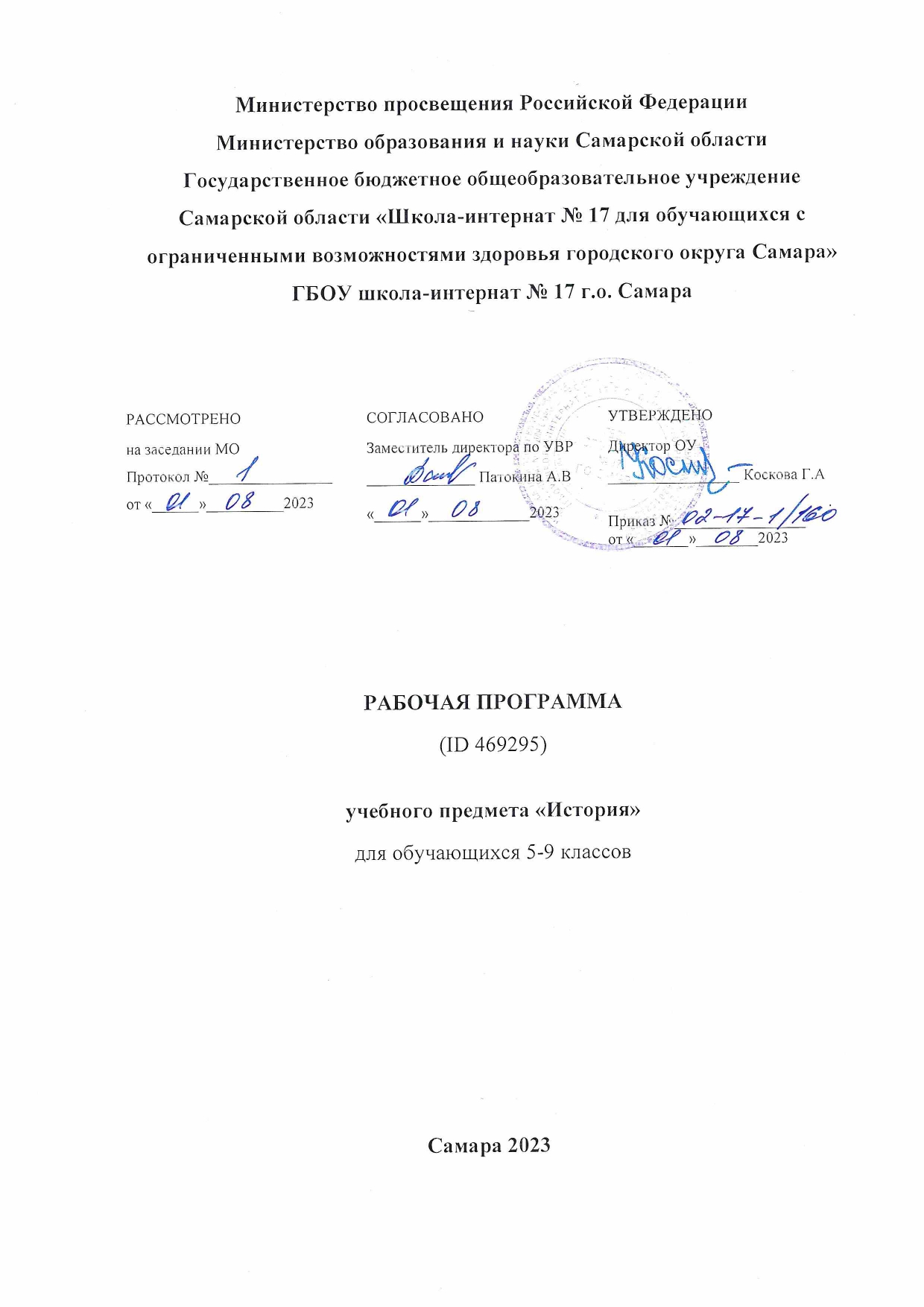 ПОЯСНИТЕЛЬНАЯ ЗАПИСКАОБЩАЯ ХАРАКТЕРИСТИКА УЧЕБНОГО ПРЕДМЕТА «ИСТОРИЯ»Место предмета «История» в системе школьного образования определяется его познавательным и мировоззренческим значением, воспитательным потенциалом, вкладом в становление личности молодого человека. История представляет собирательную картину жизни людей во времени, их социального, созидательного, нравственного опыта. Она служит важным ресурсом самоидентификации личности в окружающем социуме, культурной среде от уровня семьи до уровня своей страны и мира в целом. История дает возможность познания и понимания человека и общества в связи прошлого, настоящего и будущего. ЦЕЛИ ИЗУЧЕНИЯ УЧЕБНОГО ПРЕДМЕТА «ИСТОРИЯ»Целью школьного исторического образования является формирование и развитие личности школьника, способного к самоидентификации и определению своих ценностных ориентиров на основе осмысления и освоения исторического опыта своей страны и человечества в целом, активно и творчески применяющего исторические знания и предметные умения в учебной и социальной практике. Данная цель предполагает формирование у обучающихся целостной картины российской и мировой истории, понимание места и роли современной России в мире, важности вклада каждого ее народа, его культуры в общую историю страны и мировую историю, формирование личностной позиции по отношению к прошлому и настоящему Отечества.Задачами изучения истории являются:формирование у молодого поколения ориентиров для гражданской, этнонациональной, социальной, культурной самоидентификации в окружающем мире;овладение знаниями об основных этапах развития человеческого общества, при особом внимании к месту и роли России во всемирно-историческом процессе;воспитание учащихся в духе патриотизма, уважения к своему Отечеству – многонациональному Российскому государству, в соответствии с идеями взаимопонимания, согласия и мира между людьми и народами, в духе демократических ценностей современного общества;развитие способностей учащихся анализировать содержащуюся в различных источниках информацию о событиях и явлениях прошлого и настоящего, рассматривать события в соответствии с принципом историзма, в их динамике, взаимосвязи и взаимообусловленности;формирование у школьников умений применять исторические знания в учебной и внешкольной деятельности, в современном поликультурном, полиэтничном и многоконфессиональном обществе.МЕСТО УЧЕБНОГО ПРЕДМЕТА «ИСТОРИЯ» В УЧЕБНОМ ПЛАНЕНа изучение предмета «История» в 5-8 классах отводится по 68 часов (2 часа в неделю), в 9 классе 85 часов (из них 17 часов составляет модуль «Введение в новейшую историю России»При написании программы необходимо учитывать особые образовательные потребности детей с ОВЗ, поскольку они задаются спецификой нарушения психического развития и определяют особую логику построения учебного процесса, находят свое отражение в структуре и содержании образования. Наряду с этим можно выделить особые по своему характеру потребности, свойственные всем детям с ОВЗ:использовать специальные методы, приемы и средства обучения (в том числе специализированные компьютерные технологии), обеспечивающие реализацию "обходных путей" обучения; индивидуализировать обучение в большей степени, чем требуется для нормально развивающегося ребенка;максимально раздвинуть образовательное пространство за пределы образовательного учреждения;обеспечить особую пространственную и временную организацию образовательной среды: программа среднего звена пролонгирована на год, по сравнению с общеобразовательными школами.СОДЕРЖАНИЕ УЧЕБНОГО ПРЕДМЕТА5 КЛАССИСТОРИЯ ДРЕВНЕГО МИРАВведение Что изучает история. Источники исторических знаний. Специальные (вспомогательные) исторические дисциплины. Историческая хронология (счет лет «до н. э.» и «н. э.»). Историческая карта.ПЕРВОБЫТНОСТЬПроисхождение, расселение и эволюция древнейшего человека. Условия жизни и занятия первобытных людей. Овладение огнем. Появление человека разумного. Охота и собирательство. Присваивающее хозяйство. Род и родовые отношения.Древнейшие земледельцы и скотоводы: трудовая деятельность, изобретения. Появление ремесел. Производящее хозяйство. Развитие обмена и торговли. Переход от родовой к соседской общине. Появление знати. Представления об окружающем мире, верования первобытных людей. Искусство первобытных людей.Разложение первобытнообщинных отношений. На пороге цивилизации.ДРЕВНИЙ МИР Понятие и хронологические рамки истории Древнего мира. Карта Древнего мира.Древний Восток Понятие «Древний Восток». Карта Древневосточного мира.Древний Египет Природа Египта. Условия жизни и занятия древних египтян. Возникновение государственной власти. Объединение Египта. Управление государством (фараон, вельможи, чиновники). Положение и повинности населения. Развитие земледелия, скотоводства, ремесел. Рабы.Отношения Египта с соседними народами. Египетское войско. Завоевательные походы фараонов; Тутмос III. Могущество Египта при Рамсесе II.Религиозные верования египтян. Боги Древнего Египта. Храмы и жрецы. Пирамиды и гробницы. Фараон-реформатор Эхнатон. Познания древних египтян (астрономия, математика, медицина). Письменность (иероглифы, папирус). Открытие Ж. Ф. Шампольона. Искусство Древнего Египта (архитектура, рельефы, фрески).Древние цивилизации МесопотамииПриродные условия Месопотамии (Междуречья). Занятия населения. Древнейшие города-государства. Создание единого государства. Письменность. Мифы и сказания.Древний Вавилон. Царь Хаммурапи и его законы.Ассирия. Завоевания ассирийцев. Создание сильной державы. Культурные сокровища Ниневии. Гибель империи.Усиление Нововавилонского царства. Легендарные памятники города Вавилона.Восточное Средиземноморье в древности Природные условия, их влияние на занятия жителей. Финикия: развитие ремесел, караванной и морской торговли. Города-государства. Финикийская колонизация. Финикийский алфавит. Палестина и ее население. Возникновение Израильского государства. Царь Соломон. Религиозные верования. Ветхозаветные предания.Персидская держава Завоевания персов. Государство Ахеменидов. Великие цари: Кир II Великий, Дарий I. Расширение территории державы. Государственное устройство. Центр и сатрапии, управление империей. Религия персов.Древняя Индия Природные условия Древней Индии. Занятия населения. Древнейшие города-государства. Приход ариев в Северную Индию. Держава Маурьев. Государство Гуптов. Общественное устройство, варны. Религиозные верования древних индийцев. Легенды и сказания. Возникновение и распространение буддизма. Культурное наследие Древней Индии (эпос и литература, художественная культура, научное познание).Древний Китай Природные условия Древнего Китая. Хозяйственная деятельность и условия жизни населения. Древнейшие царства. Создание объединенной империи. Цинь Шихуанди. Возведение Великой Китайской стены. Правление династии Хань. Жизнь в империи: правители и подданные, положение различных групп населения. Развитие ремесел и торговли. Великий шелковый путь. Религиозно-философские учения. Конфуций. Научные знания и изобретения древних китайцев. Храмы.Древняя Греция. Эллинизм Древнейшая Греция Природные условия Древней Греции. Занятия населения. Древнейшие государства на Крите. Расцвет и гибель Минойской цивилизации. Государства Ахейской Греции (Микены, Тиринф). Троянская война. Вторжение дорийских племен. Поэмы Гомера «Илиада», «Одиссея».Греческие полисы Подъем хозяйственной жизни после «темных веков». Развитие земледелия и ремесла. Становление полисов, их политическое устройство. Аристократия и демос. Великая греческая колонизация. Метрополии и колонии.Афины: утверждение демократии. Законы Солона. Реформы Клисфена, их значение. Спарта: основные группы населения, политическое устройство. Организация военного дела. Спартанское воспитание.Греко-персидские войны. Причины войн. Походы персов на Грецию. Битва при Марафоне, ее значение. Усиление афинского могущества; Фемистокл. Битва при Фермопилах. Захват персами Аттики. Победы греков в Саламинском сражении, при Платеях и Микале. Итоги греко-персидских войн.Возвышение Афинского государства. Афины при Перикле. Хозяйственная жизнь. Развитие рабовладения. Пелопоннесская война: причины, участники, итоги. Упадок Эллады.Культура Древней Греции Религия древних греков; пантеон богов. Храмы и жрецы. Развитие наук. Греческая философия. Школа и образование. Литература. Греческое искусство: архитектура, скульптура. Повседневная жизнь и быт древних греков. Досуг (театр, спортивные состязания). Общегреческие игры в Олимпии.Македонские завоевания. Эллинизм Возвышение Македонии. Политика Филиппа II. Главенство Македонии над греческими полисами. Коринфский союз. Александр Македонский и его завоевания на Востоке. Распад державы Александра Македонского. Эллинистические государства Востока. Культура эллинистического мира. Александрия Египетская.Древний РимВозникновение Римского государства Природа и население Апеннинского полуострова в древности. Этрусские города-государства. Наследие этрусков. Легенды об основании Рима. Рим эпохи царей. Республика римских граждан. Патриции и плебеи. Управление и законы. Римское войско. Верования древних римлян. Боги. Жрецы. Завоевание Римом Италии.Римские завоевания в Средиземноморье Войны Рима с Карфагеном. Ганнибал; битва при Каннах. Поражение Карфагена. Установление господства Рима в Средиземноморье. Римские провинции.Поздняя Римская республика. Гражданские войны Подъем сельского хозяйства. Латифундии. Рабство. Борьба за аграрную реформу. Деятельность братьев Гракхов: проекты реформ, мероприятия, итоги. Гражданская война и установление диктатуры Суллы. Восстание Спартака. Участие армии в гражданских войнах. Первый триумвират. Гай Юлий Цезарь: путь к власти, диктатура. Борьба между наследниками Цезаря. Победа Октавиана.Расцвет и падение Римской империи Установление императорской власти. Октавиан Август. Императоры Рима: завоеватели и правители. Римская империя: территория, управление. Римское гражданство. Повседневная жизнь в столице и провинциях. Возникновение и распространение христианства. Император Константин I, перенос столицы в Константинополь. Разделение Римской империи на Западную и Восточную части.Начало Великого переселения народов. Рим и варвары. Падение Западной Римской империи.Культура Древнего Рима Римская литература, золотой век поэзии. Ораторское искусство; Цицерон. Развитие наук. Римские историки. Искусство Древнего Рима: архитектура, скульптура. Пантеон.Обобщение Историческое и культурное наследие цивилизаций Древнего мира. 6 КЛАССВСЕОБЩАЯ ИСТОРИЯ. ИСТОРИЯ СРЕДНИХ ВЕКОВ Введение Средние века: понятие, хронологические рамки и периодизация Средневековья.Народы Европы в раннее Средневековье Падение Западной Римской империи и образование варварских королевств. Завоевание франками Галлии. Хлодвиг. Усиление королевской власти. Салическая правда. Принятие франками христианства.Франкское государство в VIII–IX вв. Усиление власти майордомов. Карл Мартелл и его военная реформа. Завоевания Карла Великого. Управление империей. «Каролингское возрождение». Верденский раздел, его причины и значение.Образование государств во Франции, Германии, Италии. Священная Римская империя. Британия и Ирландия в раннее Средневековье. Норманны: общественный строй, завоевания. Ранние славянские государства. Возникновение Венгерского королевства. Христианизация Европы. Светские правители и папы.Византийская империя в VI–ХI вв. Территория, население империи ромеев. Византийские императоры; Юстиниан. Кодификация законов. Внешняя политика Византии. Византия и славяне. Власть императора и церковь. Церковные соборы. Культура Византии. Образование и книжное дело. Художественная культура (архитектура, мозаика, фреска, иконопись).Арабы в VI–ХI вв. Природные условия Аравийского полуострова. Основные занятия арабов. Традиционные верования. Пророк Мухаммад и возникновение ислама. Хиджра. Победа новой веры. Коран. Завоевания арабов. Арабский халифат, его расцвет и распад. Культура исламского мира. Образование и наука. Роль арабского языка. Расцвет литературы и искусства. Архитектура.Средневековое европейское общество Аграрное производство. Натуральное хозяйство. Феодальное землевладение. Знать и рыцарство: социальный статус, образ жизни. Замок сеньора. Куртуазная культура. Крестьянство: зависимость от сеньора, повинности, условия жизни. Крестьянская община.Города – центры ремесла, торговли, культуры. Население городов. Цехи и гильдии. Городское управление. Борьба городов за самоуправление. Средневековые города-республики. Развитие торговли. Ярмарки. Торговые пути в Средиземноморье и на Балтике. Ганза. Облик средневековых городов. Образ жизни и быт горожан.Церковь и духовенство. Разделение христианства на католицизм и православие. Борьба пап за независимость церкви от светской власти. Крестовые походы: цели, участники, итоги. Духовно-рыцарские ордены. Ереси: причины возникновения и распространения. Преследование еретиков.Государства Европы в ХII–ХV вв. Усиление королевской власти в странах Западной Европы. Сословно-представительная монархия. Образование централизованных государств в Англии, Франции. Столетняя война; Ж. Д’Арк. Священная Римская империя в ХII–ХV вв. Польско-литовское государство в XIV–XV вв. Реконкиста и образование централизованных государств на Пиренейском полуострове. Итальянские государства в XII–XV вв. Развитие экономики в европейских странах в период зрелого Средневековья. Обострение социальных противоречий в ХIV в. (Жакерия, восстание Уота Тайлера). Гуситское движение в Чехии.Византийская империя и славянские государства в ХII–ХV вв. Экспансия турок-османов. Османские завоевания на Балканах. Падение Константинополя.Культура средневековой Европы Представления средневекового человека о мире. Место религии в жизни человека и общества. Образование: школы и университеты. Сословный характер культуры. Средневековый эпос. Рыцарская литература. Городской и крестьянский фольклор. Романский и готический стили в художественной культуре. Развитие знаний о природе и человеке. Гуманизм. Раннее Возрождение: художники и их творения. Изобретение европейского книгопечатания; И.Гутенберг.Страны Востока в Средние века Османская империя: завоевания турок-османов (Балканы, падение Византии), управление империей, положение покоренных народов. Монгольская держава: общественный строй монгольских племен, завоевания Чингисхана и его потомков, управление подчиненными территориями. Китай: империи, правители и подданные, борьба против завоевателей. Япония в Средние века: образование государства, власть императоров и управление сегунов. Индия: раздробленность индийских княжеств, вторжение мусульман, Делийский султанат.Культура народов Востока. Литература. Архитектура. Традиционные искусства и ремесла.Государства доколумбовой Америки в Средние века Цивилизации майя, ацтеков и инков: общественный строй, религиозные верования, культура. Появление европейских завоевателей.Обобщение Историческое и культурное наследие Средних веков.ИСТОРИЯ РОССИИ. ОТ РУСИ К РОССИЙСКОМУ ГОСУДАРСТВУ Введение Роль и место России в мировой истории. Проблемы периодизации российской истории. Источники по истории России.Народы и государства на территории нашей страны в древности. Восточная Европа в середине I тыс. н. э.Заселение территории нашей страны человеком. Палеолитическое искусство. Петроглифы Беломорья и Онежского озера. Особенности перехода от присваивающего хозяйства к производящему. Ареалы древнейшего земледелия и скотоводства. Появление металлических орудий и их влияние на первобытное общество. Центры древнейшей металлургии. Кочевые общества евразийских степей в эпоху бронзы и раннем железном веке. Степь и ее роль в распространении культурных взаимовлияний. Появление первого в мире колесного транспорта.Народы, проживавшие на этой территории до середины I тыс. до н. э. Скифы и скифская культура. Античные города-государства Северного Причерноморья. Боспорское царство. Пантикапей. Античный Херсонес. Скифское царство в Крыму. Дербент.Великое переселение народов. Миграция готов. Нашествие гуннов. Вопрос о славянской прародине и происхождении славян. Расселение славян, их разделение на три ветви – восточных, западных и южных. Славянские общности Восточной Европы. Их соседи – балты и финно-угры. Хозяйство восточных славян, их общественный строй и политическая организация. Возникновение княжеской власти. Традиционные верования.Страны и народы Восточной Европы, Сибири и Дальнего Востока. Тюркский каганат. Хазарский каганат. Волжская Булгария.Русь в IX – начале XII в. Образование государства Русь. Исторические условия складывания русской государственности: природно-климатический фактор и политические процессы в Европе в конце I тыс. н. э. Формирование новой политической и этнической карты континента.Первые известия о Руси. Проблема образования государства Русь. Скандинавы на Руси. Начало династии Рюриковичей.Формирование территории государства Русь. Дань и полюдье. Первые русские князья. Отношения с Византийской империей, странами Центральной, Западной и Северной Европы, кочевниками европейских степей. Русь в международной торговле. Путь «из варяг в греки». Волжский торговый путь. Языческий пантеон.Принятие христианства и его значение. Византийское наследие на Руси.Русь в конце X – начале XII в. Территория и население государства Русь/Русская земля. Крупнейшие города Руси. Новгород как центр освоения Севера Восточной Европы, колонизация Русской равнины. Территориально-политическая структура Руси, волости. Органы власти: князь, посадник, тысяцкий, вече. Внутриполитическое развитие. Борьба за власть между сыновьями Владимира Святого. Ярослав Мудрый. Русь при Ярославичах. Владимир Мономах. Русская церковь.Общественный строй Руси: дискуссии в исторической науке. Князья, дружина. Духовенство. Городское население. Купцы. Категории рядового и зависимого населения. Древнерусское право: Русская Правда, церковные уставы.Русь в социально-политическом контексте Евразии. Внешняя политика и международные связи: отношения с Византией, печенегами, половцами (Дешт-и-Кипчак), странами Центральной, Западной и Северной Европы. Херсонес в культурных контактах Руси и Византии.Культурное пространство. Русь в общеевропейском культурном контексте. Картина мира средневекового человека. Повседневная жизнь, сельский и городской быт. Положение женщины. Дети и их воспитание. Календарь и хронология.Культура Руси. Формирование единого культурного пространства. Кирилло-мефодиевская традиция на Руси. Письменность. Распространение грамотности, берестяные грамоты. «Новгородская псалтирь». «Остромирово Евангелие». Появление древнерусской литературы. «Слово о Законе и Благодати». Произведения летописного жанра. «Повесть временных лет». Первые русские жития. Произведения Владимира Мономаха. Иконопись. Искусство книги. Архитектура. Начало храмового строительства: Десятинная церковь, София Киевская, София Новгородская. Материальная культура. Ремесло. Военное дело и оружие.Русь в середине XII – начале XIII в. Формирование системы земель – самостоятельных государств. Важнейшие земли, управляемые ветвями княжеского рода Рюриковичей: Черниговская, Смоленская, Галицкая, Волынская, Суздальская. Земли, имевшие особый статус: Киевская и Новгородская. Эволюция общественного строя и права; внешняя политика русских земель.Формирование региональных центров культуры: летописание и памятники литературы: Киево-Печерский патерик, моление Даниила Заточника, «Слово о полку Игореве». Белокаменные храмы Северо-Восточной Руси: Успенский собор во Владимире, церковь Покрова на Нерли, Георгиевский собор Юрьева-Польского.Русские земли и их соседи в середине XIII – XIV в. Возникновение Монгольской империи. Завоевания Чингисхана и его потомков. Походы Батыя на Восточную Европу. Возникновение Золотой Орды. Судьбы русских земель после монгольского нашествия. Система зависимости русских земель от ордынских ханов (так называемое ордынское иго).Южные и западные русские земли. Возникновение Литовского государства и включение в его состав части русских земель. Северо-западные земли: Новгородская и Псковская. Политический строй Новгорода и Пскова. Роль вече и князя. Новгород и немецкая Ганза.Ордена крестоносцев и борьба с их экспансией на западных границах Руси. Александр Невский. Взаимоотношения с Ордой. Княжества Северо-Восточной Руси. Борьба за великое княжение Владимирское. Противостояние Твери и Москвы. Усиление Московского княжества. Дмитрий Донской. Куликовская битва. Закрепление первенствующего положения московских князей.Перенос митрополичьей кафедры в Москву. Роль Православной церкви в ордынский период русской истории. Святитель Алексий Московский и преподобный Сергий Радонежский.Народы и государства степной зоны Восточной Европы и Сибири в XIII–XV вв. Золотая орда: государственный строй, население, экономика, культура. Города и кочевые степи. Принятие ислама. Ослабление государства во второй половине XIV в., нашествие Тимура.Распад Золотой Орды, образование татарских ханств. Казанское ханство. Сибирское ханство. Астраханское ханство. Ногайская Орда. Крымское ханство. Касимовское ханство. Народы Северного Кавказа. Итальянские фактории Причерноморья (Каффа, Тана, Солдайя и др.) и их роль в системе торговых и политических связей Руси с Западом и Востоком.Культурное пространство. Изменения в представлениях о картине мира в Евразии в связи с завершением монгольских завоеваний. Культурное взаимодействие цивилизаций. Межкультурные связи и коммуникации (взаимодействие и взаимовлияние русской культуры и культур народов Евразии). Летописание. Литературные памятники Куликовского цикла. Жития. Епифаний Премудрый. Архитектура. Каменные соборы Кремля. Изобразительное искусство. Феофан Грек. Андрей Рублев.Формирование единого Русского государства в XV в. Борьба за русские земли между Литовским и Московским государствами. Объединение русских земель вокруг Москвы. Междоусобная война в Московском княжестве второй четверти XV в. Василий Темный. Новгород и Псков в XV в.: политический строй, отношения с Москвой, Ливонским орденом, Ганзой, Великим княжеством Литовским. Падение Византии и рост церковно-политической роли Москвы в православном мире. Теория «Москва – третий Рим». Иван III. Присоединение Новгорода и Твери. Ликвидация зависимости от Орды. Расширение международных связей Московского государства. Принятие общерусского Судебника. Формирование аппарата управления единого государства. Перемены в устройстве двора великого князя: новая государственная символика; царский титул и регалии; дворцовое и церковное строительство. Московский Кремль.Культурное пространство. Изменения восприятия мира. Сакрализация великокняжеской власти. Флорентийская уния. Установление автокефалии Русской церкви. Внутрицерковная борьба (иосифляне и нестяжатели). Ереси. Геннадиевская Библия. Развитие культуры единого Русского государства. Летописание: общерусское и региональное. Житийная литература. «Хожение за три моря» Афанасия Никитина. Архитектура. Русская икона как феномен мирового искусства. Повседневная жизнь горожан и сельских жителей в древнерусский и раннемосковский периоды.Наш край с древнейших времен до конца XV в. (Материал по истории своего края привлекается при рассмотрении ключевых событий и процессов отечественной истории). Обобщение7 КЛАССВСЕОБЩАЯ ИСТОРИЯ. ИСТОРИЯ НОВОГО ВРЕМЕНИ. КОНЕЦ XV – XVII в.ВведениеПонятие «Новое время». Хронологические рамки и периодизация истории Нового времени.Великие географические открытия Предпосылки Великих географических открытий. Поиски европейцами морских путей в страны Востока. Экспедиции Колумба. Тордесильясский договор 1494 г. Открытие Васко да Гамой морского пути в Индию. Кругосветное плавание Магеллана. Плавания Тасмана и открытие Австралии. Завоевания конкистадоров в Центральной и Южной Америке (Ф. Кортес, Ф. Писарро). Европейцы в Северной Америке. Поиски северо-восточного морского пути в Китай и Индию. Политические, экономические и культурные последствия Великих географических открытий конца XV – XVI в.Изменения в европейском обществе в XVI–XVII вв. Развитие техники, горного дела, производства металлов. Появление мануфактур. Возникновение капиталистических отношений. Распространение наемного труда в деревне. Расширение внутреннего и мирового рынков. Изменения в сословной структуре общества, появление новых социальных групп. Повседневная жизнь обитателей городов и деревень.Реформация и контрреформация в Европе Причины Реформации. Начало Реформации в Германии; М. Лютер. Развертывание Реформации и Крестьянская война в Германии. Распространение протестантизма в Европе. Кальвинизм. Религиозные войны. Борьба католической церкви против реформационного движения. Контрреформация. Инквизиция.Государства Европы в XVI–XVII вв. Абсолютизм и сословное представительство. Преодоление раздробленности. Борьба за колониальные владения. Начало формирования колониальных империй.Испания под властью потомков католических королей. Внутренняя и внешняя политика испанских Габсбургов. Нацио- нально-освободительное движение в Нидерландах: цели, участники, формы борьбы. Итоги и значение Нидерландской революции.Франция: путь к абсолютизму. Королевская власть и централизация управления страной. Католики и гугеноты. Религиозные войны. Генрих IV. Нантский эдикт 1598 г. Людовик XIII и кардинал Ришелье. Фронда. Французский абсолютизм при Людовике XIV.Англия. Развитие капиталистического предпринимательства в городах и деревнях. Огораживания. Укрепление королевской власти при Тюдорах. Генрих VIII и королевская реформация. «Золотой век» Елизаветы I.Английская революция середины XVII в. Причины, участники, этапы революции. Размежевание в революционном лагере. О. Кромвель. Итоги и значение революции. Реставрация Стюартов. Славная революция. Становление английской парламентской монархии.Страны Центральной, Южной и Юго-Восточной Европы. В мире империй и вне его. Германские государства. Итальянские земли. Положение славянских народов. Образование Речи Посполитой.Международные отношения в XVI–XVII вв.Борьба за первенство, военные конфликты между европейскими державами. Столкновение интересов в приобретении колониальных владений и господстве на торговых путях. Противостояние османской экспансии в Европе. Образование державы австрийских Габсбургов. Тридцатилетняя война. Вестфальский мир.Европейская культура в раннее Новое время Высокое Возрождение в Италии: художники и их произведения. Северное Возрождение. Мир человека в литературе раннего Нового времени. М. Сервантес. У. Шекспир. Стили художественной культуры (барокко, классицизм). Французский театр эпохи классицизма. Развитие науки: переворот в естествознании, возникновение новой картины мира. Выдающиеся ученые и их открытия (Н. Коперник, И. Ньютон). Утверждение рационализма.Страны Востока в XVI–XVII вв. Османская империя: на вершине могущества. Сулейман I Великолепный: завоеватель, законодатель. Управление многонациональной империей. Османская армия. Индия при Великих Моголах. Начало проникновения европейцев. Ост-Индские компании. Китай в эпоху Мин. Экономическая и социальная политика государства. Утверждение маньчжурской династии Цин. Япония: борьба знатных кланов за власть, установление сегуната Токугава, укрепление централизованного государства. «Закрытие» страны для иноземцев. Культура и искусство стран Востока в XVI–XVII вв.Обобщение Историческое и культурное наследие Раннего Нового времени.ИСТОРИЯ РОССИИ. РОССИЯ В XVI–XVII вв.: ОТ ВЕЛИКОГО КНЯЖЕСТВА К ЦАРСТВУРоссия в XVI в. Завершение объединения русских земель. Княжение Василия III. Завершение объединения русских земель вокруг Москвы: присоединение Псковской, Смоленской, Рязанской земель. Отмирание удельной системы. Укрепление великокняжеской власти. Внешняя политика Московского княжества в первой трети XVI в.: война с Великим княжеством Литовским, отношения с Крымским и Казанским ханствами, посольства в европейские государства.Органы государственной власти. Приказная система: формирование первых приказных учреждений. Боярская дума, ее роль в управлении государством. «Малая дума». Местничество. Местное управление: наместники и волостели, система кормлений. Государство и церковь.Царствование Ивана IV. Регентство Елены Глинской. Сопротивление удельных князей великокняжеской власти. Унификация денежной системы.Период боярского правления. Борьба за власть между боярскими кланами. Губная реформа. Московское восстание 1547 г. Ереси.Принятие Иваном IV царского титула. Реформы середины XVI в. «Избранная рада»: ее состав и значение. Появление Земских соборов: дискуссии о характере народного представительства. Отмена кормлений. Система налогообложения. Судебник 1550 г. Стоглавый собор. Земская реформа – формирование органов местного самоуправления.Внешняя политика России в XVI в. Создание стрелецких полков и «Уложение о службе». Присоединение Казанского и Астраханского ханств. Значение включения Среднего и Нижнего Поволжья в состав Российского государства. Войны с Крымским ханством. Битва при Молодях. Укрепление южных границ. Ливонская война: причины и характер. Ликвидация Ливонского ордена. Причины и результаты поражения России в Ливонской войне. Поход Ермака Тимофеевича на Сибирское ханство. Начало присоединения к России Западной Сибири.Социальная структура российского общества. Дворянство. Служилые люди. Формирование Государева двора и «служилых городов». Торгово-ремесленное население городов. Духовенство. Начало закрепощения крестьян: Указ о «заповедных летах». Формирование вольного казачества.Многонациональный состав населения Русского государства. Финно-угорские народы. Народы Поволжья после присоединения к России. Служилые татары. Сосуществование религий в Российском государстве. Русская православная церковь. Мусульманское духовенство.Опричнина, дискуссия о ее причинах и характере. Опричный террор. Разгром Новгорода и Пскова. Московские казни 1570 г. Результаты и последствия опричнины. Противоречивость личности Ивана Грозного. Результаты и цена преобразований.Россия в конце XVI в. Царь Федор Иванович. Борьба за власть в боярском окружении. Правление Бориса Годунова. Учреждение патриаршества. Тявзинский мирный договор со Швецией: восстановление позиций России в Прибалтике. Противостояние с Крымским ханством. Строительство российских крепостей и засечных черт. Продолжение закрепощения крестьянства: Указ об «урочных летах». Пресечение царской династии Рюриковичей.Смута в России Накануне Смуты. Династический кризис. Земский собор 1598 г. и избрание на царство Бориса Годунова. Политика Бориса Годунова в отношении боярства. Голод 1601–1603 гг. и обострение социально-экономического кризиса.Смутное время начала XVII в. Дискуссия о его причинах. Самозванцы и самозванство. Личность Лжедмитрия I и его политика. Восстание 1606 г. и убийство самозванца.Царь Василий Шуйский. Восстание Ивана Болотникова. Перерастание внутреннего кризиса в гражданскую войну. Лжедмитрий II. Вторжение на территорию России польско-литовских отрядов. Тушинский лагерь самозванца под Москвой. Оборона Троице-Сергиева монастыря. Выборгский договор между Россией и Швецией. Поход войска М.В. Скопина-Шуйского и Я.‑П. Делагарди и распад тушинского лагеря. Открытое вступление Речи Посполитой в войну против России. Оборона Смоленска.Свержение Василия Шуйского и переход власти к «семибоярщине». Договор об избрании на престол польского принца Владислава и вступление польско-литовского гарнизона в Москву. Подъем национально-освободительного движения. Патриарх Гермоген. Московское восстание 1611 г. и сожжение города оккупантами. Первое и второе земские ополчения. Захват Новгорода шведскими войсками. «Совет всея земли». Освобождение Москвы в 1612 г.Окончание Смуты. Земский собор 1613 г. и его роль в укреплении государственности. Избрание на царство Михаила Федоровича Романова. Борьба с казачьими выступлениями против центральной власти. Столбовский мир со Швецией: утрата выхода к Балтийскому морю. Продолжение войны с Речью Посполитой. Поход принца Владислава на Москву. Заключение Деулинского перемирия с Речью Посполитой. Итоги и последствия Смутного времени.Россия в XVII в. Россия при первых Романовых. Царствование Михаила Федоровича. Восстановление экономического потенциала страны. Продолжение закрепощения крестьян. Земские соборы. Роль патриарха Филарета в управлении государством.Царь Алексей Михайлович. Укрепление самодержавия. Ослабление роли Боярской думы в управлении государством. Развитие приказного строя. Приказ Тайных дел. Усиление воеводской власти в уездах и постепенная ликвидация земского самоуправления. Затухание деятельности Земских соборов. *Правительство Б. И. Морозова и И. Д. Милославского: итоги его деятельности. Патриарх Никон, его конфликт с царской властью. Раскол в Церкви. Протопоп Аввакум, формирование религиозной традиции старообрядчества. Царь Федор Алексеевич. Отмена местничества. Налоговая (податная) реформа.Экономическое развитие России в XVII в. Первые мануфактуры. Ярмарки. Укрепление внутренних торговых связей и развитие хозяйственной специализации регионов Российского государства. Торговый и Новоторговый уставы. Торговля с европейскими странами и Востоком.Социальная структура российского общества. Государев двор, служилый город, духовенство, торговые люди, посадское население, стрельцы, служилые иноземцы, казаки, крестьяне, холопы. Русская деревня в XVII в. Городские восстания середины XVII в. Соляной бунт в Москве. Псковско-Новгородское восстание. Соборное уложение 1649 г. Завершение оформления крепостного права и территория его распространения. Денежная реформа 1654 г. Медный бунт. Побеги крестьян на Дон и в Сибирь. Восстание Степана Разина.Внешняя политика России в XVII в. Возобновление дипломатических контактов со странами Европы и Азии после Смуты. Смоленская война. Поляновский мир. Контакты с православным населением Речи Посполитой: противодействие полонизации, распространению католичества. Контакты с Запорожской Сечью. Восстание Богдана Хмельницкого. Пере- яславская рада. Вхождение земель Войска Запорожского в состав России. Война между Россией и Речью Посполитой 1654–1667 гг. Андрусовское перемирие. Русско-шведская война 1656–1658 гг. и ее результаты. Укрепление южных рубежей. Белгородская засечная черта. Конфликты с Османской империей. «Азовское осадное сидение». «Чигиринская война» и Бахчисарайский мирный договор. Отношения России со странами Западной Европы. Военные столкновения с маньчжурами и империей Цин (Китаем).Освоение новых территорий. Народы России в XVII в. Эпоха Великих географических открытий и русские географические открытия. Плавание Семена Дежнева. Выход к Тихому океану. Походы Ерофея Хабарова и Василия Пояркова и исследование бассейна реки Амур. Освоение Поволжья и Сибири. Калмыцкое ханство. Ясачное налогообложение. Переселение русских на новые земли. Миссионерство и христианизация. Межэтнические отношения. Формирование многонациональной элиты.Культурное пространство XVI–XVII вв. Изменения в картине мира человека в XVI–XVII вв. и повседневная жизнь. Жилище и предметы быта. Семья и семейные отношения. Религия и суеверия. Проникновение элементов европейской культуры в быт высших слоев населения страны.Архитектура. Дворцово-храмовый ансамбль Соборной площади в Москве. Шатровый стиль в архитектуре. Антонио Солари, Алевиз Фрязин, Петрок Малой. Собор Покрова на Рву. Монастырские ансамбли (Кирилло-Белозерский, Соловецкий, Ново-Иерусалимский). Крепости (Китай-город, Смоленский, Астраханский, Ростовский кремли). Федор Конь. Приказ каменных дел. Деревянное зодчество. Изобразительное искусство. Симон Ушаков. Ярославская школа иконописи. Парсунная живопись.Летописание и начало книгопечатания. Лицевой свод. Домострой. Переписка Ивана Грозного с князем Андреем Курбским. Публицистика Смутного времени. Усиление светского начала в российской культуре. Симеон Полоцкий. Немецкая слобода как проводник европейского культурного влияния. Посадская сатира XVII в.Развитие образования и научных знаний. Школы при Аптекарском и Посольском приказах. «Синопсис» Иннокентия Гизеля – первое учебное пособие по истории.Наш край в XVI–XVII вв.Обобщение8 КЛАССВСЕОБЩАЯ ИСТОРИЯ. ИСТОРИЯ НОВОГО ВРЕМЕНИ. XVIII в.Введение Век Просвещения Истоки европейского Просвещения. Достижения естественных наук и распространение идей рационализма. Английское Просвещение; Дж. Локк и Т. Гоббс. Секуляризация (обмирщение) сознания. Культ Разума. Франция – центр Просвещения. Философские и политические идеи Ф. М. Вольтера, Ш. Л. Монтескье, Ж. Ж. Руссо. «Энциклопедия» (Д. Дидро, Ж. Д’Аламбер). Германское Просвещение. Распространение идей Просвещения в Америке. Влияние просветителей на изменение представлений об отношениях власти и общества. «Союз королей и философов».Государства Европы в XVIII в. Монархии в Европе XVIII в.: абсолютные и парламентские монархии. Просвещенный абсолютизм: правители, идеи, практика. Политика в отношении сословий: старые порядки и новые веяния. Государство и Церковь. Секуляризация церковных земель. Экономическая политика власти. Меркантилизм.Великобритания в XVIII в. Королевская власть и парламент. Тори и виги. Предпосылки промышленного переворота в Англии. Технические изобретения и создание первых машин. Появление фабрик, замена ручного труда машинным. Социальные и экономические последствия промышленного переворота. Условия труда и быта фабричных рабочих. Движения протеста. Луддизм.Франция. Абсолютная монархия: политика сохранения старого порядка. Попытки проведения реформ. Королевская власть и сословия.Германские государства, монархия Габсбургов, итальянские земли в XVIII в. Раздробленность Германии. Возвышение Пруссии. Фридрих II Великий. Габсбургская монархия в XVIII в. Правление Марии Терезии и Иосифа II. Реформы просвещенного абсолютизма. Итальянские государства: политическая раздробленность. Усиление власти Габсбургов над частью итальянских земель.Государства Пиренейского полуострова. Испания: проблемы внутреннего развития, ослабление международных позиций. Реформы в правление Карла III. Попытки проведения реформ в Португалии. Управление колониальными владениями Испании и Португалии в Южной Америке. Недовольство населения колоний политикой метрополий.Британские колонии в Северной Америке: борьба за независимость Создание английских колоний на американской земле. Состав европейских переселенцев. Складывание местного самоуправления. Колонисты и индейцы. Южные и северные колонии: особенности экономического развития и социальных отношений. Противоречия между метрополией и колониями. «Бостонское чаепитие». Первый Континентальный конгресс (1774) и начало Войны за независимость. Первые сражения войны. Создание регулярной армии под командованием Дж. Вашингтона. Принятие Декларации независимости (1776). Перелом в войне и ее завершение. Поддержка колонистов со стороны России. Итоги Войны за независимость. Конституция (1787). «Отцы-основатели». Билль о правах (1791). Значение завоевания североамериканскими штатами независимости.Французская революция конца XVIII в.Причины революции. Хронологические рамки и основные этапы революции. Начало революции. Декларация прав человека и гражданина. Политические течения и деятели революции (Ж. Ж. Дантон, Ж.-П. Марат). Упразднение монархии и провозглашение республики. Вареннский кризис. Начало войн против европейских монархов. Казнь короля. Вандея. Политическая борьба в годы республики. Конвент и «революционный порядок управления». Комитет общественного спасения. М. Робеспьер. Террор. Отказ от основ «старого мира»: культ разума, борьба против церкви, новый календарь. Термидорианский переворот (27 июля 1794 г.). Учреждение Директории. Наполеон Бонапарт. Государственный переворот 18–19 брюмера (ноябрь 1799 г.). Установление режима консульства. Итоги и значение революции.Европейская культура в XVIII в. Развитие науки. Новая картина мира в трудах математиков, физиков, астрономов. Достижения в естественных науках и медицине. Продолжение географических открытий. Распространение образования. Литература XVIII в.: жанры, писатели, великие романы. Художественные стили: классицизм, барокко, рококо. Музыка духовная и светская. Театр: жанры, популярные авторы, произведения. Сословный характер культуры. Повседневная жизнь обитателей городов и деревень.Международные отношения в XVIII в. Проблемы европейского баланса сил и дипломатия. Участие России в международных отношениях в XVIII в. Северная война (1700–1721). Династические войны «за наследство». Семилетняя война (1756–1763). Разделы Речи Посполитой. Войны антифранцузских коалиций против революционной Франции. Колониальные захваты европейских держав.Страны Востока в XVIII в. Османская империя: от могущества к упадку. Положение населения. Попытки проведения реформ; Селим III. Индия. Ослабление империи Великих Моголов. Борьба европейцев за владения в Индии. Утверждение британского владычества. Китай. Империя Цин в XVIII в.: власть маньчжурских императоров, система управления страной. Внешняя политика империи Цин; отношения с Россией. «Закрытие» Китая для иноземцев. Япония в XVIII в. Сегуны и дайме. Положение сословий. Культура стран Востока в XVIII в.ОбобщениеИсторическое и культурное наследие XVIII в.ИСТОРИЯ РОССИИ. РОССИЯ В КОНЦЕ XVII – XVIII в.: ОТ ЦАРСТВА К ИМПЕРИИВведениеРоссия в эпоху преобразований Петра I Причины и предпосылки преобразований. Россия и Европа в конце XVII в. Модернизация как жизненно важная национальная задача. Начало царствования Петра I, борьба за власть. Правление царевны Софьи. Стрелецкие бунты. Хованщина. Первые шаги на пути преобразований. Азовские походы. Великое посольство и его значение. Сподвижники Петра I.Экономическая политика. Строительство заводов и мануфактур. Создание базы металлургической индустрии на Урале. Оружейные заводы и корабельные верфи. Роль государства в создании промышленности. Преобладание крепостного и подневольного труда. Принципы меркантилизма и протекционизма. Таможенный тариф 1724 г. Введение подушной подати.Социальная политика. Консолидация дворянского сословия, повышение его роли в управлении страной. Указ о единонаследии и Табель о рангах. Противоречия в политике по отношению к купечеству и городским сословиям: расширение их прав в местном управлении и усиление налогового гнета. Положение крестьян. Переписи населения (ревизии).Реформы управления. Реформы местного управления (бурмистры и Ратуша), городская и областная (губернская) реформы. Сенат, коллегии, органы надзора и суда. Усиление централизации и бюрократизации управления. Генеральный регламент. Санкт-Петербург – новая столица.Первые гвардейские полки. Создание регулярной армии, военного флота. Рекрутские наборы.Церковная реформа. Упразднение патриаршества, учреждение Синода. Положение инославных конфессий.Оппозиция реформам Петра I. Социальные движения в первой четверти XVIII в. Восстания в Астрахани, Башкирии, на Дону. Дело царевича Алексея.Внешняя политика. Северная война. Причины и цели войны. Неудачи в начале войны и их преодоление. Битва при д. Лесной и победа под Полтавой. Прутский поход. Борьба за гегемонию на Балтике. Сражения у м. Гангут и о. Гренгам. Ништадтский мир и его последствия. Закрепление России на берегах Балтики. Провозглашение России империей. Каспийский поход Петра I.Преобразования Петра I в области культуры. Доминирование светского начала в культурной политике. Влияние культуры стран зарубежной Европы. Привлечение иностранных специалистов. Введение нового летоисчисления, гражданского шрифта и гражданской печати. Первая газета «Ведомости». Создание сети школ и специальных учебных заведений. Развитие науки. Открытие Академии наук в Петербурге. Кунсткамера. Светская живопись, портрет петровской эпохи. Скульптура и архитектура. Памятники раннего барокко.Повседневная жизнь и быт правящей элиты и основной массы населения. Перемены в образе жизни российского дворянства. «Юности честное зерцало». Новые формы общения в дворянской среде. Ассамблеи, балы, светские государственные праздники. Европейский стиль в одежде, развлечениях, питании. Изменения в положении женщин.Итоги, последствия и значение петровских преобразований. Образ Петра I в русской культуре.Россия после Петра I. Дворцовые переворотыПричины нестабильности политического строя. Дворцовые перевороты. Фаворитизм. Создание Верховного тайного совета. Крушение политической карьеры А. Д. Меншикова. Кондиции «верховников» и приход к власти Анны Иоанновны. Кабинет министров. Роль Э. Бирона, А. И. Остермана, А. П. Волын- ского, Б. Х. Миниха в управлении и политической жизни страны.Укрепление границ империи на восточной и юго-восточной окраинах. Переход Младшего жуза под суверенитет Российской империи. Война с Османской империей.Россия при Елизавете Петровне. Экономическая и финансовая политика. Деятельность П. И. Шувалова. Создание Дворянского и Купеческого банков. Усиление роли косвенных налогов. Ликвидация внутренних таможен. Распространение монополий в промышленности и внешней торговле. Основание Московского университета. М. В. Ломоносов и И. И. Шувалов. Россия в международных конфликтах 1740–1750-х гг. Участие в Семилетней войне.Петр III. Манифест о вольности дворянства. Причины переворота 28 июня 1762 г.Россия в 1760–1790-х гг. Правление Екатерины II и Павла I Внутренняя политика Екатерины II. Личность императрицы. Идеи Просвещения. «Просвещенный абсолютизм», его особенности в России. Секуляризация церковных земель. Деятельность Уложенной комиссии. Экономическая и финансовая политика правительства. Начало выпуска ассигнаций. Отмена монополий, умеренность таможенной политики. Вольное экономическое общество. Губернская реформа. Жалованные грамоты дворянству и городам. Положение сословий. Дворянство – «первенствующее сословие» империи. Привлечение представителей сословий к местному управлению. Создание дворянских обществ в губерниях и уездах. Расширение привилегий гильдейского купечества в налоговой сфере и городском управлении.Национальная политика и народы России в XVIII в. Унификация управления на окраинах империи. Ликвидация гетманства на Левобережной Украине и Войска Запорожского. Формирование Кубанского казачества. Активизация деятельности по привлечению иностранцев в Россию. Расселение колонистов в Новороссии, Поволжье, других регионах. Укрепление веротерпимости по отношению к неправославным и нехристианским конфессиям. Политика по отношению к исламу. Башкирские восстания. Формирование черты оседлости.Экономическое развитие России во второй половине XVIII в. Крестьяне: крепостные, государственные, монастырские. Условия жизни крепостной деревни. Права помещика по отношению к своим крепостным. Барщинное и оброчное хозяйство. Дворовые люди. Роль крепостного строя в экономике страны.Промышленность в городе и деревне. Роль государства, купечества, помещиков в развитии промышленности. Крепостной и вольнонаемный труд. Привлечение крепостных оброчных крестьян к работе на мануфактурах. Развитие крестьянских промыслов. Рост текстильной промышленности: распространение производства хлопчатобумажных тканей. Начало известных предпринимательских династий: Морозовы, Рябушинские, Гарелины, Прохоровы, Демидовы и др.Внутренняя и внешняя торговля. Торговые пути внутри страны. Водно-транспортные системы: Вышневолоцкая, Тихвинская, Мариинская и др. Ярмарки и их роль во внутренней торговле. Макарьевская, Ирбитская, Свенская, Коренная ярмарки. Ярмарки Малороссии. Партнеры России во внешней торговле в Европе и в мире. Обеспечение активного внешнеторгового баланса.Обострение социальных противоречий. Чумной бунт в Москве. Восстание под предводительством Емельяна Пугачева. Антидворянский и антикрепостнический характер движения. Роль казачества, народов Урала и Поволжья в восстании. Влияние восстания на внутреннюю политику и развитие общественной мысли.Внешняя политика России второй половины XVIII в., ее основные задачи. Н. И. Панин и А. А. Безбородко. Борьба России за выход к Черному морю. Войны с Османской империей. П. А. Румянцев, А. В. Суворов, Ф. Ф. Ушаков, победы российских войск под их руководством. Присоединение Крыма и Северного Причерноморья. Организация управления Новороссией. Строительство новых городов и портов. Основание Пятигорска, Севастополя, Одессы, Херсона. Г. А. Потемкин. Путешествие Екатерины II на юг в 1787 г.Участие России в разделах Речи Посполитой. Политика России в Польше до начала 1770-х гг.: стремление к усилению российского влияния в условиях сохранения польского государства. Участие России в разделах Польши вместе с империей Габсбургов и Пруссией. Первый, второй и третий разделы. Борьба поляков за национальную независимость. Восстание под предводительством Т. Костюшко.Россия при Павле I. Личность Павла I и ее влияние на политику страны. Основные принципы внутренней политики. Ограничение дворянских привилегий. Укрепление абсолютизма через отказ от принципов «просвещенного абсолютизма» и усиление бюрократического и полицейского характера государства и личной власти императора. Акт о престолонаследии и Манифест о «трехдневной барщине». Политика по отношению к дворянству, взаимоотношения со столичной знатью. Меры в области внешней политики. Причины дворцового переворота 11 марта 1801 г.Участие России в борьбе с революционной Францией. Итальянский и Швейцарский походы А. В. Суворова. Действия эскадры Ф. Ф. Ушакова в Средиземном море.Культурное пространство Российской империи в XVIII в. Идеи Просвещения в российской общественной мысли, публицистике и литературе. Литература народов России в XVIII в. Первые журналы. Общественные идеи в произведениях А. П. Сумарокова, Г. Р. Державина, Д. И. Фонвизина. Н. И. Новиков, материалы о положении крепостных крестьян в его журналах. А. Н. Радищев и его «Путешествие из Петербурга в Москву».Русская культура и культура народов России в XVIII в. Развитие новой светской культуры после преобразований Петра I. Укрепление взаимосвязей с культурой стран зарубежной Европы. Масонство в России. Распространение в России основных стилей и жанров европейской художественной культуры (барокко, классицизм, рококо). Вклад в развитие русской культуры ученых, художников, мастеров, прибывших из-за рубежа. Усиление внимания к жизни и культуре русского народа и историческому прошлому России к концу столетия.Культура и быт российских сословий. Дворянство: жизнь и быт дворянской усадьбы. Духовенство. Купечество. Крестьянство.Российская наука в XVIII в. Академия наук в Петербурге. Изучение страны – главная задача российской науки. Географические экспедиции. Вторая Камчатская экспедиция. Освоение Аляски и Северо-Западного побережья Америки. Российско-американская компания. Исследования в области отечественной истории. Изучение российской словесности и развитие русского литературного языка. Российская академия. Е. Р. Дашкова. М. В. Ломоносов и его роль в становлении российской науки и образования.Образование в России в XVIII в. Основные педагогические идеи. Воспитание «новой породы» людей. Основание воспитательных домов в Санкт-Петербурге и Москве, Института бла- городных девиц в Смольном монастыре. Сословные учебные заведения для юношества из дворянства. Московский университет – первый российский университет.Русская архитектура XVIII в. Строительство Петербурга, формирование его городского плана. Регулярный характер застройки Петербурга и других городов. Барокко в архитектуре Москвы и Петербурга. Переход к классицизму, создание архитектурных ансамблей в стиле классицизма в обеих столицах. В. И. Баженов, М. Ф. Казаков, Ф. Ф. Растрелли.Изобразительное искусство в России, его выдающиеся мастера и произведения. Академия художеств в Петербурге. Расцвет жанра парадного портрета в середине XVIII в. Новые веяния в изобразительном искусстве в конце столетия.Наш край в XVIII в. Обобщение9 КЛАССВСЕОБЩАЯ ИСТОРИЯ. ИСТОРИЯ НОВОГО ВРЕМЕНИ. XIX – НАЧАЛО ХХ в.Введение Европа в начале XIX в. Провозглашение империи Наполеона I во Франции. Реформы. Законодательство. Наполеоновские войны. Антинаполеоновские коалиции. Политика Наполеона в завоеванных странах. Отношение населения к завоевателям: сопротивление, сотрудничество. Поход армии Наполеона в Россию и крушение Французской империи. Венский конгресс: цели, главные участники, решения. Создание Священного союза.Развитие индустриального общества в первой половине XIX в.: экономика, социальные отношения, политические процессы Промышленный переворот, его особенности в странах Европы и США. Изменения в социальной структуре общества. Распространение социалистических идей; социалисты-утописты. Выступления рабочих. Социальные и национальные движения в странах Европы. Оформление консервативных, либеральных, радикальных политических течений и партий.Политическое развитие европейских стран в 1815–1840-е гг. Франция: Реставрация, Июльская монархия, Вторая республика. Великобритания: борьба за парламентскую реформу; чартизм. Нарастание освободительных движений. Освобождение Греции. Европейские революции 1830 г. и 1848–1849 гг. Возникновение и распространение марксизма.Страны Европы и Северной Америки в середине ХIХ – начале ХХ в. Великобритания в Викторианскую эпоху. «Мастерская мира». Рабочее движение. Политические и социальные реформы. Британская колониальная империя; доминионы.Франция. Империя Наполеона III: внутренняя и внешняя политика. Активизация колониальной экспансии. Франко-германская война 1870–1871 гг. Парижская коммуна.Италия. Подъем борьбы за независимость итальянских земель. К. Кавур, Дж. Гарибальди. Образование единого государства. Король Виктор Эммануил II.Германия. Движение за объединение германских государств. О. Бисмарк. Северогерманский союз. Провозглашение Германской империи. Социальная политика. Включение империи в систему внешнеполитических союзов и колониальные захваты.Страны Центральной и Юго-Восточной Европы во второй половине XIX – начале XX в. Габсбургская империя: экономическое и политическое развитие, положение народов, национальные движения. Провозглашение дуалистической Австро-Венгерской монархии (1867). Югославянские народы: борьба за освобождение от османского господства. Русско-турецкая война 1877–1878 гг., ее итоги.Соединенные Штаты Америки. Север и Юг: экономика, социальные отношения, политическая жизнь. Проблема рабства; аболиционизм. Гражданская война (1861–1865): причины, участники, итоги. А. Линкольн. Восстановление Юга. Промышленный рост в конце XIX в.Экономическое и социально-политическое развитие стран Европы и США в конце XIX – начале ХХ в.Завершение промышленного переворота. Вторая промышленная революция. Индустриализация. Монополистический капитализм. Технический прогресс в промышленности и сельском хозяйстве. Развитие транспорта и средств связи. Миграция из Старого в Новый Свет. Положение основных социальных групп. Рабочее движение и профсоюзы. Образование социалистических партий.Страны Латинской Америки в XIX – начале ХХ в. Политика метрополий в латиноамериканских владениях. Колониальное общество. Освободительная борьба: задачи, участники, формы выступлений. Ф. Д. Туссен-Лувертюр, С. Боливар. Провозглашение независимых государств. Влияние США на страны Латинской Америки. Традиционные отношения; латифундизм. Проблемы модернизации. Мексиканская революция 1910–1917 гг.: участники, итоги, значение.Страны Азии в ХIХ – начале ХХ в. Япония. Внутренняя и внешняя политика сегуната Токугава. «Открытие Японии». Реставрация Мэйдзи. Введение конституции. Модернизация в экономике и социальных отношениях. Переход к политике завоеваний.Китай. Империя Цин. «Опиумные войны». Восстание тайпинов. «Открытие» Китая. Политика «самоусиления». Восстание «ихэтуаней». Революция 1911–1913 гг. Сунь Ятсен.Османская империя. Традиционные устои и попытки проведения реформ. Политика Танзимата. Принятие конституции. Младотурецкая революция 1908–1909 гг.Революция 1905–1911 г. в Иране.Индия. Колониальный режим. Индийское национальное движение. Восстание сипаев (1857–1859). Объявление Индии владением британской короны. Политическое развитие Индии во второй половине XIX в. Создание Индийского национального конгресса. Б. Тилак, М.К. Ганди.Народы Африки в ХIХ – начале ХХ в. Завершение колониального раздела мира. Колониальные порядки и традиционные общественные отношения в странах Африки. Выступления против колонизаторов. Англо-бурская война.Развитие культуры в XIX – начале ХХ в. Научные открытия и технические изобретения в XIX – начале ХХ в. Революция в физике. Достижения естествознания и медицины. Развитие философии, психологии и социологии. Распространение образования. Технический прогресс и изменения в условиях труда и повседневной жизни людей. Художественная культура XIX – начала ХХ в. Эволюция стилей в литературе, живописи: классицизм, романтизм, реализм. Импрессионизм. Модернизм. Смена стилей в архитектуре. Музыкальное и театральное искусство. Рождение кинематографа. Деятели культуры: жизнь и творчество.Международные отношения в XIX – начале XX в. Венская система международных отношений. Внешнеполитические интересы великих держав и политика союзов в Европе. Восточный вопрос. Колониальные захваты и колониальные империи. Старые и новые лидеры индустриального мира. Активизация борьбы за передел мира. Формирование военно-политических блоков великих держав. Первая Гаагская мирная конференция (1899). Международные конфликты и войны в конце XIX – начале ХХ в. (испано-американская война, русско-японская война, боснийский кризис). Балканские войны.Обобщение (1 ч). Историческое и культурное наследие XIX в.ИСТОРИЯ РОССИИ. РОССИЙСКАЯ ИМПЕРИЯ В XIX – НАЧАЛЕ XX В.ВведениеАлександровская эпоха: государственный либерализмПроекты либеральных реформ Александра I. Внешние и внутренние факторы. Негласный комитет. Реформы государственного управления. М. М. Сперанский.Внешняя политика России. Война России с Францией 1805–1807 гг. Тильзитский мир. Война со Швецией 1808–1809 г. и присоединение Финляндии. Война с Турцией и Бухарестский мир 1812 г. Отечественная война 1812 г. – важнейшее событие российской и мировой истории XIX в. Венский конгресс и его решения. Священный союз. Возрастание роли России в европейской политике после победы над Наполеоном и Венского конгресса.Либеральные и охранительные тенденции во внутренней политике. Польская конституция 1815 г. Военные поселения. Дворянская оппозиция самодержавию. Тайные организации: Союз спасения, Союз благоденствия, Северное и Южное общества. Восстание декабристов 14 декабря 1825 г.Николаевское самодержавие: государственный консерватизм Реформаторские и консервативные тенденции в политике Николая I. Экономическая политика в условиях политического консерватизма. Государственная регламентация общественной жизни: централизация управления, политическая полиция, кодификация законов, цензура, попечительство об образовании. Крестьянский вопрос. Реформа государственных крестьян П. Д. Киселева 1837–1841 гг. Официальная идеология: «православие, самодержавие, народность». Формирование профессиональной бюрократии.Расширение империи: русско-иранская и русско-турецкая войны. Россия и Западная Европа: особенности взаимного восприятия. «Священный союз». Россия и революции в Европе. Восточный вопрос. Распад Венской системы. Крымская война. Героическая оборона Севастополя. Парижский мир 1856 г.Сословная структура российского общества. Крепостное хозяйство. Помещик и крестьянин, конфликты и сотрудничество. Промышленный переворот и его особенности в России. Начало железнодорожного строительства. Москва и Петербург: спор двух столиц. Города как административные, торговые и промышленные центры. Городское самоуправление.Общественная жизнь в 1830–1850-е гг. Роль литературы, печати, университетов в формировании независимого общественного мнения. Общественная мысль: официальная идеология, славянофилы и западники, зарождение социалистической мысли. Складывание теории русского социализма. А. И. Герцен. Влияние немецкой философии и французского социализма на русскую общественную мысль. Россия и Европа как центральный пункт общественных дебатов.Культурное пространство империи в первой половине XIX в. Национальные корни отечественной культуры и западные влияния. Государственная политика в области культуры. Основные стили в художественной культуре: романтизм, классицизм, реализм. Ампир как стиль империи. Культ гражданственности. Золотой век русской литературы. Формирование русской музыкальной школы. Театр, живопись, архитектура. Развитие науки и техники. Географические экспедиции. Открытие Антарктиды. Деятельность Русского географического общества. Школы и университеты. Народная культура. Культура повседневности: обретение комфорта. Жизнь в городе и в усадьбе. Российская культура как часть европейской культуры.Народы России в первой половине XIX в. Многообразие культур и религий Российской империи. Православная церковь и основные конфессии (католичество, протестантство, ислам, иудаизм, буддизм). Конфликты и сотрудничество между народами. Особенности административного управления на окраинах империи. Царство Польское. Польское восстание 1830–1831 гг. Присоединение Грузии и Закавказья. Кавказская война. Движение Шамиля.Социальная и правовая модернизация страны при Александре II Реформы 1860–1870-х гг. – движение к правовому государству и гражданскому обществу. Крестьянская реформа 1861 г. и ее последствия. Крестьянская община. Земская и городская реформы. Становление общественного самоуправления. Судебная реформа и развитие правового сознания. Военные реформы. Утверждение начал всесословности в правовом строе страны. Конституционный вопрос.Многовекторность внешней политики империи. Завершение Кавказской войны. Присоединение Средней Азии. Россия и Балканы. Русско-турецкая война 1877–1878 гг. Россия на Дальнем Востоке.Россия в 1880–1890-х гг. «Народное самодержавие» Александра III. Идеология самобытного развития России. Государственный национализм. Реформы и «контрреформы». Политика консервативной стабилизации. Ограничение общественной самодеятельности. Местное самоуправление и самодержавие. Независимость суда. Права университетов и власть попечителей. Печать и цензура. Экономическая модернизация через государственное вмешательство в экономику. Форсированное развитие промышленности. Финансовая политика. Консервация аграрных отношений.Пространство империи. Основные сферы и направления внешнеполитических интересов. Упрочение статуса великой державы. Освоение государственной территории.Сельское хозяйство и промышленность. Пореформенная деревня: традиции и новации. Общинное землевладение и крестьянское хозяйство. Взаимозависимость помещичьего и крестьянского хозяйств. Помещичье «оскудение». Социальные типы крестьян и помещиков. Дворяне-предприниматели.Индустриализация и урбанизация. Железные дороги и их роль в экономической и социальной модернизации. Миграции сельского населения в города. Рабочий вопрос и его особенности в России. Государственные, общественные и частнопредпринимательские способы его решения.Культурное пространство империи во второй половине XIX в. Культура и быт народов России во второй половине XIX в. Развитие городской культуры. Технический прогресс и перемены в повседневной жизни. Развитие транспорта, связи. Рост образования и распространение грамотности. Появление массовой печати. Роль печатного слова в формировании общественного мнения. Народная, элитарная и массовая культура. Российская культура XIX в. как часть мировой культуры. Становление национальной научной школы и ее вклад в мировое научное знание. Достижения российской науки. Общественная значимость художественной культуры. Литература, живопись, музыка, театр. Архитектура и градостроительство.Этнокультурный облик империи Основные регионы и народы Российской империи и их роль в жизни страны. Правовое положение различных этносов и конфессий. Процессы национального и религиозного возрождения у народов Российской империи. Национальные движения народов России. Взаимодействие национальных культур и народов. Национальная политика самодержавия. Укрепление автономии Финляндии. Польское восстание 1863 г. Прибалтика. Еврейский вопрос. Поволжье. Северный Кавказ и Закавказье. Север, Сибирь, Дальний Восток. Средняя Азия. Миссии Русской православной церкви и ее знаменитые миссионеры.Формирование гражданского общества и основные направления общественных движений Общественная жизнь в 1860–1890-х гг. Рост общественной самодеятельности. Расширение публичной сферы (общественное самоуправление, печать, образование, суд). Феномен интеллигенции. Общественные организации. Благотворительность. Студенческое движение. Рабочее движение. Женское движение.Идейные течения и общественное движение. Влияние позитивизма, дарвинизма, марксизма и других направлений европейской общественной мысли. Консервативная мысль. Национализм. Либерализм и его особенности в России. Русский социализм. Русский анархизм. Формы политической оппозиции: земское движение, революционное подполье и эмиграция. Народничество и его эволюция. Народнические кружки: идеология и практика. Большое общество пропаганды. «Хождение в народ». «Земля и воля» и ее раскол. «Черный передел» и «Народная воля». Политический терроризм. Распространение марксизма и формирование социал-демократии. Группа «Освобождение труда». «Союз борьбы за освобождение рабочего класса». I съезд РСДРП.Россия на пороге ХХ в. На пороге нового века: динамика и противоречия развития. Экономический рост. Промышленное развитие. Новая география экономики. Урбанизация и облик городов. Отечественный и иностранный капитал, его роль в индустриализации страны. Россия – мировой экспортер хлеба. Аграрный вопрос. Демография, социальная стратификация. Разложение сословных структур. Формирование новых социальных страт. Буржуазия. Рабочие: социальная характеристика и борьба за права. Средние городские слои. Типы сельского землевладения и хозяйства. Помещики и крестьяне. Положение женщины в обществе. Церковь в условиях кризиса имперской идеологии. Распространение светской этики и культуры.Имперский центр и регионы. Национальная политика, этнические элиты и национально-культурные движения.Россия в системе международных отношений. Политика на Дальнем Востоке. Русско-японская война 1904–1905 гг. Оборона Порт-Артура. Цусимское сражение.Первая российская революция 1905–1907 гг. Начало парламентаризма в России. Николай II и его окружение. Деятельность В. К. Плеве на посту министра внутренних дел. Оппозиционное либеральное движение. «Союз освобождения». Банкетная кампания.Предпосылки Первой российской революции. Формы социальных протестов. Деятельность профессиональных революционеров. Политический терроризм.«Кровавое воскресенье» 9 января 1905 г. Выступления рабочих, крестьян, средних городских слоев, солдат и матросов. Всероссийская октябрьская политическая стачка. Манифест 17 октября 1905 г. Формирование многопартийной системы. Политические партии, массовые движения и их лидеры. Неонароднические партии и организации (социалисты-революционеры). Социал-демократия: большевики и меньшевики. Либеральные партии (кадеты, октябристы). Национальные партии. Правомонархические партии в борьбе с революцией. Советы и профсоюзы. Декабрьское 1905 г. вооруженное восстание в Москве. Особенности революционных выступлений в 1906–1907 гг.Избирательный закон 11 декабря 1905 г. Избирательная кампания в I Государственную думу. Основные государственные законы 23 апреля 1906 г. Деятельность I и II Государственной думы: итоги и уроки.Общество и власть после революции. Уроки революции: политическая стабилизация и социальные преобразования. П. А. Столыпин: программа системных реформ, масштаб и результаты. Незавершенность преобразований и нарастание социальных противоречий. III и IV Государственная дума. Идейно-политический спектр. Общественный и социальный подъем.Обострение международной обстановки. Блоковая система и участие в ней России. Россия в преддверии мировой катастрофы.Серебряный век российской культуры. Новые явления в художественной литературе и искусстве. Мировоззренческие ценности и стиль жизни. Литература начала XX в. Живопись. «Мир искусства». Архитектура. Скульптура. Драматический театр: традиции и новаторство. Музыка. «Русские сезоны» в Париже. Зарождение российского кинематографа.Развитие народного просвещения: попытка преодоления разрыва между образованным обществом и народом. Открытия российских ученых. Достижения гуманитарных наук. Формирование русской философской школы. Вклад России начала XX в. в мировую культуру.Наш край в XIX – начале ХХ в.Обобщение.ВВЕДЕНИЕ В НОВЕЙШУЮ ИСТОРИЮ РОССИИВведениеПреемственность всех этапов отечественной истории. Период Новейшей истории страны (с 1914 г. по настоящее время). Важнейшие события, процессы ХХ — начала XXI в.Российская революция 1917-1922 гг. Российская империя накануне Февральской революции 1917 г.: общенациональный кризис.Февральское восстание в Петрограде. Отречение Николая II. Падение монархии. Временное правительство и Советы, их руководители. Демократизация жизни страны. Тяготы войны и обострение внутриполитического кризиса. Угроза территориального распада страны.Цели и лозунги большевиков. В. И. Ленин как политический деятель. Вооружённое восстание в Петрограде 25 октября (7 ноября) 1917 г. Свержение Временного правительства и взятие власти большевиками. Советское правительство (Совет народных комиссаров) и первые преобразования большевиков. Образование РККА. Советская национальная политика. Образование РСФСР как добровольного союза народов России.Гражданская война как национальная трагедия. Военная интервенция. Политика белых правительств А. В. Колчака, А. И. Деникина и П. Н. Врангеля.Переход страны к мирной жизни. Образование СССР.Революционные события в России глазами соотечественников и мира. Русское зарубежье.Влияние революционных событий на общемировые процессы XX в., историю народов России.Великая Отечественная война (1941—1945 гг.) План «Барбаросса» и цели гитлеровской Германии в войне с СССР. Нападение на СССР 22 июня 1941 г. Причины отступления Красной Армии в первые месяцы войны. «Всё для фронта! Все для победы!»: мобилизация сил на отпор врагу и перестройка экономики на военный лад.Битва за Москву. Парад 7 ноября 1941 г. на Красной площади. Срыв германских планов молниеносной войны.Блокада Ленинграда. Дорога жизни. Значение героического сопротивления Ленинграда.Гитлеровский план «Ост». Преступления нацистов и их пособников на территории СССР. Разграбление и уничтожение культурных ценностей. Холокост. Гитлеровские лагеря уничтожения (лагеря смерти).Коренной перелом в ходе Великой Отечественной войны. Сталинградская битва. Битва на Курской дуге.Прорыв и снятие блокады Ленинграда. Битва за Днепр.Массовый героизм советских людей, представителей всех народов СССР, на фронте и в тылу. Организация борьбы в тылу врага: партизанское движение и подпольщики. Юные герои фронта и тыла. Патриотическое служение представителей религиозных конфессий. Вклад деятелей культуры, учёных и конструкторов в общенародную борьбу с врагом.Освобождение оккупированной территории СССР. Белорусская наступательная операция (операция «Багратион») Красной Армии.СССР и союзники. Ленд-лиз. Высадка союзников в Нормандии и открытие Второго фронта. Освободительная миссия Красной Армии в Европе. Битва за Берлин. Безоговорочная капитуляция Германии и окончание Великой Отечественной войны.Разгром милитаристской Японии. 3 сентября — окончание Второй мировой войны.Источники Победы советского народа. Выдающиеся полководцы Великой Отечественной войны. Решающая роль СССР в победе антигитлеровской коалиции. Людские и материальные потери СССР. Всемирно-историческое значение Победы СССР в Великой Отечественной войнеОкончание Второй мировой войны. Осуждение главных военных преступников и их пособников (Нюрнбергский, Токийский и Хабаровский процессы).Попытки искажения истории Второй мировой войны и роли советского народа в победе над гитлеровской Германией и её союзниками. Конституция РФ о защите исторической правды.Города-герои. Дни воинской славы и памятные даты в России. Указы Президента Российской Федерации об утверждении почётных званий «Города воинской славы», «Города трудовой доблести», а также других мерах, направленных на увековечивание памяти о Великой Победе.9 мая 1945 г. — День Победы советского народа в Великой Отечественной войне 1941–1945 гг. Парад на Красной площади и праздничные шествия в честь Дня Победы. Акции «Георгиевская ленточка» и «Бескозырка», марш «Бессмертный полк» в России и за рубежом. Ответственность за искажение истории Второй мировой войны.Распад СССР. Становление новой России (1992—1999 гг.)Нарастание кризисных явлений в СССР. М.С. Горбачёв. Межнациональные конфликты. «Парад суверенитетов». Принятие Декларации о государственном суверенитете РСФСР.Референдум о сохранении СССР и введении поста Президента РСФСР. Избрание Б.Н. Ельцина Президентом РСФСР.Объявление государственной независимости союзными республиками. Юридическое оформление распада СССР и создание Содружества Независимых Государств (Беловежское соглашение). Россия как преемник СССР на международной арене.Распад СССР и его последствия для России и мира.Становление Российской Федерации как суверенного государства (1991—1993 гг.). Референдум по проекту Конституции России. Принятие Конституции Российской Федерации 1993 г. и её значение.Сложные 1990-е гг. Трудности и просчёты экономических преобразований в стране. Совершенствование новой российской государственности. Угроза государственному единству.Россия на постсоветском пространстве. СНГ и Союзное государство. Значение сохранения Россией статуса ядерной державы.Добровольная отставка Б. Н. Ельцина.Возрождение страны с 2000-х гг. Российская Федерация в начале XXI века: на пути восстановления и укрепления страны. Вступление в должность Президента РФ В. В. Путина. Восстановление единого правового пространства страны. Экономическая интеграция на постсоветском пространстве. Борьба с терроризмом. Укрепление Вооружённых Сил РФ. Приоритетные национальные проекты.Восстановление лидирующих позиций России в международных отношениях. Отношения с США и Евросоюзом.Воссоединение Крыма с Россией. Крым в составе Российского государства в XX. Крым в 1991—2014 г. Государственный переворот в Киеве в феврале 2014 г. Декларация о независимости Автономной Республики Крым и города Севастополя (11 марта 2014 г.). Подписание Договора между Российской Федерацией и Республикой Крым о принятии в Российскую Федерацию Республики Крым и образовании в составе РФ новых субъектов. Федеральный конституционный закон от 21 марта 2014 г. о принятии в Российскую Федерацию Республики Крым и образовании в составе Российской Федерации новых субъектов - Республики Крым и города федерального значения Севастополя.Воссоединение Крыма с Россией, его значение и международные последствия.Российская Федерация на современном этапе. «Человеческий капитал», «Комфортная среда для жизни», «Экономический рост» — основные направления национальных проектов 2019—2024 гг. Разработка семейной политики. Пропаганда спорта и здорового образа жизни. Россия в борьбе с короновирусной пандемией. Реализация крупных экономических проектов (строительство Крымского моста, трубопроводов «Сила Сибири», «Северный поток» и др.). Поддержка одарённых детей в России (образовательный центр «Сириус» и др.).Общероссийское голосование по поправкам к Конституции России (2020 г.).Признание Россией ДНР и ЛНР (2022 г.)Значение исторических традиций и культурного наследия для современной России. Воссоздание Российского исторического общества (РИО) и Российского военно-исторического общества (РВИО). Исторические парки «Россия — Моя история». Военно-патриотический парк культуры и отдыха Вооружённых Сил Российской Федерации «Патриот». Мемориальный парк Победы на Поклонной горе и Ржевский мемориал Советскому Солдату. Всероссийский проект «Без срока давности». Новые информационные ресурсы о Великой Победе.Итоговое повторениеИстория родного края в годы революций и Гражданской войны.Наши земляки — герои Великой Отечественной войны (1941—1945 гг.).Наш регион в конце XX — начале XXI вв.Трудовые достижения родного края.ПЛАНИРУЕМЫЕ РЕЗУЛЬТАТЫИзучение истории в 5 классе направлено на достижение обучающимися личностных, метапредметных и предметных результатов освоения учебного предмета.ЛИЧНОСТНЫЕ РЕЗУЛЬТАТЫК важнейшим личностным результатам изучения истории в основной общеобразовательной школе в соответствии с требованиями ФГОС ООО (2021) относятся следующие убеждения и качества:в сфере патриотического воспитания: осознание российской гражданской идентичности в поликультурном и многоконфессиональном обществе, проявление интереса к познанию родного языка, истории, культуры Российской Федерации, своего края, народов России; ценностное отношение к достижениям своей Родины – России, к науке, искусству, спорту, технологиям, боевым подвигам и трудовым достижениям народа; уважение к символам России, государственным праздникам, историческому и природному наследию и памятникам, традициям разных народов, проживающих в родной стране;в сфере гражданского воспитания: осмысление исторической традиции и примеров гражданского служения Отечеству; готовность к выполнению обязанностей гражданина и реализации его прав; уважение прав, свобод и законных интересов других людей; активное участие в жизни семьи, образовательной организации, местного сообщества, родного края, страны; неприятие любых форм экстремизма, дискриминации; неприятие действий, наносящих ущерб социальной и природной среде;в духовно-нравственной сфере: представление о традиционных духовно-нравственных ценностях народов России; ориентация на моральные ценности и нормы современного российского общества в ситуациях нравственного выбора; готовность оценивать свое поведение и поступки, а также поведение и поступки других людей с позиции нравственных и правовых норм с учетом осознания последствий поступков; активное неприятие асоциальных поступков;в понимании ценности научного познания: осмысление значения истории как знания о развитии человека и общества, о социальном, культурном и нравственном опыте предшествующих поколений; овладение навыками познания и оценки событий прошлого с позиций историзма; формирование и сохранение интереса к истории как важной составляющей современного общественного сознания;в сфере эстетического воспитания: представление о культурном многообразии своей страны и мира; осознание важности культуры как воплощения ценностей общества и средства коммуникации; понимание ценности отечественного и мирового искусства, роли этнических культурных традиций и народного творчества; уважение к культуре своего и других народов;в формировании ценностного отношения к жизни и здоровью: осознание ценности жизни и необходимости ее сохранения (в том числе – на основе примеров из истории); представление об идеалах гармоничного физического и духовного развития человека в исторических обществах (в античном мире, эпоху Возрождения) и в современную эпоху;в сфере трудового воспитания: понимание на основе знания истории значения трудовой деятельности людей как источника развития человека и общества; представление о разнообразии существовавших в прошлом и современных профессий; уважение к труду и результатам трудовой деятельности человека; определение сферы профессионально-ориентированных интересов, построение индивидуальной траектории образования и жизненных планов;в сфере экологического воспитания: осмысление исторического опыта взаимодействия людей с природной средой; осознание глобального характера экологических проблем современного мира и необходимости защиты окружающей среды; активное неприятие действий, приносящих вред окружающей среде; готовность к участию в практической деятельности экологической направленности.в сфере адаптации к меняющимся условиям социальной и природной среды: представления об изменениях природной и социальной среды в истории, об опыте адаптации людей к новым жизненным условиям, о значении совместной деятельности для конструктивного ответа на природные и социальные вызовы.МЕТАПРЕДМЕТНЫЕ РЕЗУЛЬТАТЫМетапредметные результаты изучения истории в основной школе выражаются в следующих качествах и действиях.В сфере универсальных учебных познавательных действий:владение базовыми логическими действиями: систематизировать и обобщать исторические факты (в форме таблиц, схем); выявлять характерные признаки исторических явлений; раскрывать причинно-следственные связи событий; сравнивать события, ситуации, выявляя общие черты и различия; формулировать и обосновывать выводы;владение базовыми исследовательскими действиями: определять познавательную задачу; намечать путь ее решения и осуществлять подбор исторического материала, объекта; систематизировать и анализировать исторические факты, осуществлять реконструкцию исторических событий; соотносить полученный результат с имеющимся знанием; определять новизну и обоснованность полученного результата; представлять результаты своей деятельности в различных формах (сообщение, эссе, презентация, реферат, учебный проект и др.);работа с информацией: осуществлять анализ учебной и внеучебной исторической информации (учебник, тексты исторических источников, научно-популярная литература, интернет-ресурсы и др.) – извлекать информацию из источника; различать виды источников исторической информации; высказывать суждение о достоверности и значении информации источника (по критериям, предложенным учителем или сформулированным самостоятельно).В сфере универсальных учебных коммуникативных действий:общение: представлять особенности взаимодействия людей в исторических обществах и современном мире; участвовать в обсуждении событий и личностей прошлого, раскрывать различие и сходство высказываемых оценок; выражать и аргументировать свою точку зрения в устном высказывании, письменном тексте; публично представлять результаты выполненного исследования, проекта; осваивать и применять правила межкультурного взаимодействия в школе и социальном окружении;осуществление совместной деятельности: осознавать на основе исторических примеров значение совместной работы как эффективного средства достижения поставленных целей; планировать и осуществлять совместную работу, коллективные учебные проекты по истории, в том числе – на региональном материале; определять свое участие в общей работе и координировать свои действия с другими членами команды; оценивать полученные результаты и свой вклад в общую работу.В сфере универсальных учебных регулятивных действий:владение приемами самоорганизации своей учебной и общественной работы (выявление проблемы, требующей решения; составление плана действий и определение способа решения);владение приемами самоконтроля – осуществление самоконтроля, рефлексии и самооценки полученных результатов; способность вносить коррективы в свою работу с учетом установленных ошибок, возникших трудностей.В сфере эмоционального интеллекта, понимания себя и других:выявлять на примерах исторических ситуаций роль эмоций в отношениях между людьми;ставить себя на место другого человека, понимать мотивы действий другого (в исторических ситуациях и окружающей действительности);регулировать способ выражения своих эмоций с учетом позиций и мнений других участников общения.ПРЕДМЕТНЫЕ РЕЗУЛЬТАТЫ5 КЛАСС1. Знание хронологии, работа с хронологией:объяснять смысл основных хронологических понятий (век, тысячелетие, до нашей эры, наша эра);называть даты важнейших событий истории Древнего мира; по дате устанавливать принадлежность события к веку, тысячелетию;определять длительность и последовательность событий, периодов истории Древнего мира, вести счет лет до нашей эры и нашей эры.2. Знание исторических фактов, работа с фактами:указывать (называть) место, обстоятельства, участников, результаты важнейших событий истории Древнего мира;группировать, систематизировать факты по заданному признаку.3. Работа с исторической картой:находить и показывать на исторической карте природные и исторические объекты (расселение человеческих общностей в эпоху первобытности и Древнего мира, территории древнейших цивилизаций и государств, места важнейших исторических событий), используя легенду карты;устанавливать на основе картографических сведений связь между условиями среды обитания людей и их занятиями.4. Работа с историческими источниками:называть и различать основные типы исторических источников (письменные, визуальные, вещественные), приводить примеры источников разных типов;различать памятники культуры изучаемой эпохи и источники, созданные в последующие эпохи, приводить примеры;извлекать из письменного источника исторические факты (имена, названия событий, даты и др.); находить в визуальных памятниках изучаемой эпохи ключевые знаки, символы; раскрывать смысл (главную идею) высказывания, изображения.5. Историческое описание (реконструкция):характеризовать условия жизни людей в древности;рассказывать о значительных событиях древней истории, их участниках;рассказывать об исторических личностях Древнего мира (ключевых моментах их биографии, роли в исторических событиях);давать краткое описание памятников культуры эпохи первобытности и древнейших цивилизаций.6. Анализ, объяснение исторических событий, явлений:раскрывать существенные черты: а) государственного устройства древних обществ; б) положения основных групп населения; в) религиозных верований людей в древности;сравнивать исторические явления, определять их общие черты;иллюстрировать общие явления, черты конкретными примерами;объяснять причины и следствия важнейших событий древней истории.Рассмотрение исторических версий и оценок, определение своего отношения к наиболее значимым событиям и личностям прошлого:излагать оценки наиболее значительных событий и личностей древней истории, приводимые в учебной литературе;высказывать на уровне эмоциональных оценок отношение к поступкам людей прошлого, к памятникам культуры.8. Применение исторических знаний:раскрывать значение памятников древней истории и культуры, необходимость сохранения их в современном мире;выполнять учебные проекты по истории Первобытности и Древнего мира (в том числе с привлечением регионального материала), оформлять полученные результаты в форме сообщения, альбома.6 КЛАСС1. Знание хронологии, работа с хронологией:называть даты важнейших событий Средневековья, определять их принадлежность к веку, историческому периоду;называть этапы отечественной и всеобщей истории Средних веков, их хронологические рамки (периоды Средневековья, этапы становления и развития Русского государства);устанавливать длительность и синхронность событий истории Руси и всеобщей истории.2. Знание исторических фактов, работа с фактами:указывать (называть) место, обстоятельства, участников, результаты важнейших событий отечественной и всеобщей истории эпохи Средневековья;группировать, систематизировать факты по заданному признаку (составление систематических таблиц).3. Работа с исторической картой:находить и показывать на карте исторические объекты, используя легенду карты; давать словесное описание их местоположения;извлекать из карты информацию о территории, экономических и культурных центрах Руси и других государств в Средние века, о направлениях крупнейших передвижений людей – походов, завоеваний, колонизаций, о ключевых событиях средневековой истории.4. Работа с историческими источниками:различать основные виды письменных источников Средневековья (летописи, хроники, законодательные акты, духовная литература, источники личного происхождения);характеризовать авторство, время, место создания источника;выделять в тексте письменного источника исторические описания (хода событий, действий людей) и объяснения (причин, сущности, последствий исторических событий);находить в визуальном источнике и вещественном памятнике ключевые символы, образы;характеризовать позицию автора письменного и визуального исторического источника.5. Историческое описание (реконструкция):рассказывать о ключевых событиях отечественной и всеобщей истории в эпоху Средневековья, их участниках;составлять краткую характеристику (исторический портрет) известных деятелей отечественной и всеобщей истории средневековой эпохи (известные биографические сведения, личные качества, основные деяния);рассказывать об образе жизни различных групп населения в средневековых обществах на Руси и в других странах;представлять описание памятников материальной и художественной культуры изучаемой эпохи.6. Анализ, объяснение исторических событий, явлений:раскрывать существенные черты: а) экономических и социальных отношений и политического строя на Руси и в других государствах; б) ценностей, господствовавших в средневековых обществах, представлений средневекового человека о мире;объяснять смысл ключевых понятий, относящихся к данной эпохе отечественной и всеобщей истории, конкретизировать их на примерах исторических событий, ситуаций;объяснять причины и следствия важнейших событий отечественной и всеобщей истории эпохи Средневековья: а) находить в учебнике и излагать суждения о причинах и следствиях исторических событий; б) соотносить объяснение причин и следствий событий, представленное в нескольких текстах;проводить синхронизацию и сопоставление однотипных событий и процессов отечественной и всеобщей истории (по предложенному плану), выделять черты сходства и различия.7. Рассмотрение исторических версий и оценок, определение своего отношения к наиболее значимым событиям и личностям прошлого:излагать оценки событий и личностей эпохи Средневековья, приводимые в учебной и научно-популярной литературе, объяснять, на каких фактах они основаны;высказывать отношение к поступкам и качествам людей средневековой эпохи с учетом исторического контекста и восприятия современного человека.8. Применение исторических знаний:объяснять значение памятников истории и культуры Руси и других стран эпохи Средневековья, необходимость сохранения их в современном мире;выполнять учебные проекты по истории Средних веков (в том числе на региональном материале).7 КЛАСС1. Знание хронологии, работа с хронологией:называть этапы отечественной и всеобщей истории Нового времени, их хронологические рамки;локализовать во времени ключевые события отечественной и всеобщей истории XVI–XVII вв.; определять их принадлежность к части века (половина, треть, четверть);устанавливать синхронность событий отечественной и всеобщей истории XVI–XVII вв.2. Знание исторических фактов, работа с фактами:указывать (называть) место, обстоятельства, участников, результаты важнейших событий отечественной и всеобщей истории XVI–XVII вв.;группировать, систематизировать факты по заданному признаку (группировка событий по их принадлежности к историческим процессам, составление таблиц, схем).3. Работа с исторической картой:использовать историческую карту как источник информации о границах России и других государств, важнейших исторических событиях и процессах отечественной и всеобщей истории XVI–XVII вв.;устанавливать на основе карты связи между географическим положением страны и особенностями ее экономического, социального и политического развития.4. Работа с историческими источниками:различать виды письменных исторических источников (официальные, личные, литературные и др.);характеризовать обстоятельства и цель создания источника, раскрывать его информационную ценность;проводить поиск информации в тексте письменного источника, визуальных и вещественных памятниках эпохи;сопоставлять и систематизировать информацию из нескольких однотипных источников.5. Историческое описание (реконструкция):рассказывать о ключевых событиях отечественной и всеобщей истории XVI–XVII вв., их участниках;составлять краткую характеристику известных персоналий отечественной и всеобщей истории XVI–XVII вв. (ключевые факты биографии, личные качества, деятельность);рассказывать об образе жизни различных групп населения в России и других странах в раннее Новое время;представлять описание памятников материальной и художественной культуры изучаемой эпохи.6. Анализ, объяснение исторических событий, явлений:раскрывать существенные черты: а) экономического, социального и политического развития России и других стран в XVI–XVII вв.; б) европейской реформации; в) новых веяний в духовной жизни общества, культуре; г) революций XVI–XVII вв. в европейских странах;объяснять смысл ключевых понятий, относящихся к данной эпохе отечественной и всеобщей истории, конкретизировать их на примерах исторических событий, ситуаций;объяснять причины и следствия важнейших событий отечественной и всеобщей истории XVI–XVII вв.: а) выявлять в историческом тексте и излагать суждения о причинах и следствиях событий; б) систематизировать объяснение причин и следствий событий, представленное в нескольких текстах;проводить сопоставление однотипных событий и процессов отечественной и всеобщей истории: а) раскрывать повторяющиеся черты исторических ситуаций; б) выделять черты сходства и различия.7. Рассмотрение исторических версий и оценок, определение своего отношения к наиболее значимым событиям и личностям прошлого:излагать альтернативные оценки событий и личностей отечественной и всеобщей истории XVI–XVII вв., представленные в учебной литературе; объяснять, на чем основываются отдельные мнения;выражать отношение к деятельности исторических личностей XVI–XVII вв. с учетом обстоятельств изучаемой эпохи и в современной шкале ценностей.8. Применение исторических знаний:раскрывать на примере перехода от средневекового общества к обществу Нового времени, как меняются со сменой исторических эпох представления людей о мире, системы общественных ценностей;объяснять значение памятников истории и культуры России и других стран XVI–XVII вв. для времени, когда они появились, и для современного общества;выполнять учебные проекты по отечественной и всеобщей истории XVI–XVII вв. (в том числе на региональном материале).8 КЛАСС1. Знание хронологии, работа с хронологией:называть даты важнейших событий отечественной и всеобщей истории XVIII в.; определять их принадлежность к историческому периоду, этапу;устанавливать синхронность событий отечественной и всеобщей истории XVIII в.2. Знание исторических фактов, работа с фактами:указывать (называть) место, обстоятельства, участников, результаты важнейших событий отечественной и всеобщей истории XVIII в.;группировать, систематизировать факты по заданному признаку (по принадлежности к историческим процессам и др.); составлять систематические таблицы, схемы.3. Работа с исторической картой:выявлять и показывать на карте изменения, произошедшие в результате значительных социально-экономических и политических событий и процессов отечественной и всеобщей истории XVIII в.4. Работа с историческими источниками:различать источники официального и личного происхождения, публицистические произведения (называть их основные виды, информационные особенности);объяснять назначение исторического источника, раскрывать его информационную ценность;извлекать, сопоставлять и систематизировать информацию о событиях отечественной и всеобщей истории XVIII в. из взаимодополняющих письменных, визуальных и вещественных источников.5. Историческое описание (реконструкция):рассказывать о ключевых событиях отечественной и всеобщей истории XVIII в., их участниках;составлять характеристику (исторический портрет) известных деятелей отечественной и всеобщей истории XVIII в. на основе информации учебника и дополнительных материалов;составлять описание образа жизни различных групп населения в России и других странах в XVIII в.;представлять описание памятников материальной и художественной культуры изучаемой эпохи (в виде сообщения, аннотации).6. Анализ, объяснение исторических событий, явлений:раскрывать существенные черты: а) экономического, социального и политического развития России и других стран в XVIII в.; б) изменений, происшедших в XVIII в. в разных сферах жизни российского общества; в) промышленного переворота в европейских странах; г) абсолютизма как формы правления; д) идеологии Просвещения; е) революций XVIII в.; ж) внешней политики Российской империи в системе международных отношений рассматриваемого периода;объяснять смысл ключевых понятий, относящихся к данной эпохе отечественной и всеобщей истории, конкретизировать их на примерах исторических событий, ситуаций;объяснять причины и следствия важнейших событий отечественной и всеобщей истории XVIII в.: а) выявлять в историческом тексте суждения о причинах и следствиях событий; б) систематизировать объяснение причин и следствий событий, представленное в нескольких текстах;проводить сопоставление однотипных событий и процессов отечественной и всеобщей истории XVIII в.: а) раскрывать повторяющиеся черты исторических ситуаций; б) выделять черты сходства и различия.7. Рассмотрение исторических версий и оценок, определение своего отношения к наиболее значимым событиям и личностям прошлого:анализировать высказывания историков по спорным вопросам отечественной и всеобщей истории XVIII в. (выявлять обсуждаемую проблему, мнение автора, приводимые аргументы, оценивать степень их убедительности);различать в описаниях событий и личностей XVIII в. ценностные категории, значимые для данной эпохи (в том числе для разных социальных слоев), выражать свое отношение к ним.8. Применение исторических знаний:раскрывать (объяснять), как сочетались в памятниках культуры России XVIII в. европейские влияния и национальные традиции, показывать на примерах;выполнять учебные проекты по отечественной и всеобщей истории XVIII в. (в том числе на региональном материале).9 КЛАСС1. Знание хронологии, работа с хронологией:называть даты (хронологические границы) важнейших событий и процессов отечественной и всеобщей истории XIX – начала XX в.; выделять этапы (периоды) в развитии ключевых событий и процессов;выявлять синхронность / асинхронность исторических процессов отечественной и всеобщей истории XIX – начала XX в.;определять последовательность событий отечественной и всеобщей истории XIX – начала XX в. на основе анализа причинно-следственных связей.2. Знание исторических фактов, работа с фактами:характеризовать место, обстоятельства, участников, результаты важнейших событий отечественной и всеобщей истории XIX – начала XX в.;группировать, систематизировать факты по самостоятельно определяемому признаку (хронологии, принадлежности к историческим процессам, типологическим основаниям и др.);составлять систематические таблицы;определять понятия, создавать обобщения, устанавливать аналогии, классифицировать, самостоятельно выбирать основания и критерии для классификации, устанавливать причинно-следственные связи, строить логические рассуждения, делать умозаключения (индуктивные, дедуктивные и по аналогии) и выводы» названы события и процессы Новейшей истории: Февральская и Октябрьская революции 1917 г., Великая Отечественная война (1941—1945 гг.), распад СССР, сложные 1990-е гг., возрождение страны с 2000-х гг., воссоединение Крыма с Россией в 2014 г. 3. Работа с исторической картой:выявлять и показывать на карте изменения, произошедшие в результате значительных социально-экономических и политических событий и процессов отечественной и всеобщей истории XIX – начала XX в.;определять на основе карты влияние географического фактора на развитие различных сфер жизни страны (группы стран).4. Работа с историческими источниками:представлять в дополнение к известным ранее видам письменных источников особенности таких материалов, как произведения общественной мысли, газетная публицистика, программы политических партий, статистические данные;определять тип и вид источника (письменного, визуального); выявлять принадлежность источника определенному лицу, социальной группе, общественному течению и др.;извлекать, сопоставлять и систематизировать информацию о событиях отечественной и всеобщей истории XIX – начала XX в. из разных письменных, визуальных и вещественных источников;различать в тексте письменных источников факты и интерпретации событий прошлого.5. Историческое описание (реконструкция):представлять развернутый рассказ о ключевых событиях отечественной и всеобщей истории XIX – начала XX в. с использованием визуальных материалов (устно, письменно в форме короткого эссе, презентации);составлять развернутую характеристику исторических личностей XIX – начала XX в. с описанием и оценкой их деятельности (сообщение, презентация, эссе);составлять описание образа жизни различных групп населения в России и других странах в XIX – начале XX в., показывая изменения, происшедшие в течение рассматриваемого периода;представлять описание памятников материальной и художественной культуры изучаемой эпохи, их назначения, использованных при их создании технических и художественных приемов и др.6. Анализ, объяснение исторических событий, явлений:раскрывать существенные черты: а) экономического, социального и политического развития России и других стран в XIX – начале XX в.; б) процессов модернизации в мире и России; в) масштабных социальных движений и революций в рассматриваемый период; г) международных отношений рассматриваемого периода и участия в них России;объяснять смысл ключевых понятий, относящихся к данной эпохе отечественной и всеобщей истории; соотносить общие понятия и факты;объяснять причины и следствия важнейших событий отечественной и всеобщей истории XIX – начала XX в.: а) выявлять в историческом тексте суждения о причинах и следствиях событий; б) систематизировать объяснение причин и следствий событий, представленное в нескольких текстах; в) определять и объяснять свое отношение к существующим трактовкам причин и следствий исторических событий;проводить сопоставление однотипных событий и процессов отечественной и всеобщей истории XIX – начала XX в.: а) указывать повторяющиеся черты исторических ситуаций; б) выделять черты сходства и различия; в) раскрывать, чем объяснялось своеобразие ситуаций в России, других странах.Раскрывать наиболее значимые события и процессы истории России XX - начала XXI в.7. Рассмотрение исторических версий и оценок, определение своего отношения к наиболее значимым событиям и личностям прошлого:сопоставлять высказывания историков, содержащие разные мнения по спорным вопросам отечественной и всеобщей истории XIX – начала XX в., объяснять, что могло лежать в их основе;оценивать степень убедительности предложенных точек зрения, формулировать и аргументировать свое мнение;объяснять, какими ценностями руководствовались люди в рассматриваемую эпоху (на примерах конкретных ситуаций, персоналий), выражать свое отношение к ним.8. Применение исторических знаний:распознавать в окружающей среде, в том числе в родном городе, регионе памятники материальной и художественной культуры XIX – начала ХХ в., объяснять, в чем заключалось их значение для времени их создания и для современного общества;выполнять учебные проекты по отечественной и всеобщей истории XIX – начала ХХ в. (в том числе на региональном материале);объяснять, в чем состоит наследие истории XIX – начала ХХ в. для России, других стран мира, высказывать и аргументировать свое отношение к культурному наследию в общественных обсуждениях.осмыслить новое знание, его интерпретации и применению в различных учебных и жизненных ситуациях с использованием исторического материала о событиях и процессах истории России XX – начала ХХI вв. ТЕМАТИЧЕСКОЕ ПЛАНИРОВАНИЕ  5 КЛАСС  6 КЛАСС  7 КЛАСС  8 КЛАСС  9 КЛАСС  ПОУРОЧНОЕ ПЛАНИРОВАНИЕ  5 КЛАСС  6 КЛАСС  7 КЛАСС 8 КЛАСС, 68 часов9 КЛАСС УЧЕБНО-МЕТОДИЧЕСКОЕ ОБЕСПЕЧЕНИЕ ОБРАЗОВАТЕЛЬНОГО ПРОЦЕССАОБЯЗАТЕЛЬНЫЕ УЧЕБНЫЕ МАТЕРИАЛЫ ДЛЯ УЧЕНИКА​‌• История России (в 2 частях), 6 класс/ Арсентьев Н.М., Данилов А.А., Стефанович П.С. и другие; под редакцией Торкунова А.В., Акционерное общество «Издательство «Просвещение»
 • История России (в 2 частях), 7 класс/ Арсентьев Н.М., Данилов А.А., Курукин И.В. и другие; под редакцией Торкунова А.В., Акционерное общество «Издательство «Просвещение»
 • История России (в 2 частях), 8 класс/ Арсентьев Н.М., Данилов А.А., Курукин И.В. и другие; под редакцией Торкунова А.В., Акционерное общество «Издательство «Просвещение»
 • История России (в 2 частях), 9 класс/ Арсентьев Н.М., Данилов А.А., Левандовский А.А. и другие; под редакцией Торкунова А.В., Акционерное общество «Издательство «Просвещение»
 • История. Всеобщая история. История Древнего мира : 5-й класс : учебник, 5 класс/ Вигасин А. А., Годер Г. И., Свенцицкая И. С.; под ред. Искендерова А. А., Акционерное общество «Издательство «Просвещение»
 • История. Всеобщая история. История Средних веков : 6-й класс : учебник, 6 класс/ Агибалова Е. В., Донской Г. М. ; под ред. Сванидзе А. А., Акционерное общество «Издательство «Просвещение»
 • История. Всеобщая история. История Нового времени. XIX—начало XX века : 9-й класс : учебник, 9 класс/ Юдовская А. Я., Баранов П. А., Ванюшкина Л. М. и другие ; под ред. Искендерова А. А., Акционерное общество «Издательство «Просвещение»‌​​‌‌​МЕТОДИЧЕСКИЕ МАТЕРИАЛЫ ДЛЯ УЧИТЕЛЯ​‌.Данилов, А. А. , Косулина Л. Г., История России, С древнейших времен до конца ХVI в., 6 класс
 2. Поурочные разработки по истории России, 6 класс / под ред. Е. В. Симоновой, - М., 2008
 3. Рабочая тетрадь к учебнику А. А. Данилова, Л. Г, Косулиной «История России с древнейших времен до конца ХVIв.»
 4. Тесты по истории России с древнейших времен до конца ХVI в. / под ред. Т. П. Андреевской, - М., 2008
 5. Данилов, А. А. , Косулина Л. Г., История России. Конец ХVI - ХVIII в., 7 класс
 6. Дидактические материалы по истории России, ХVI-ХVIIIв./ под ред. В. В. Шаповал, 2009
 7. Методическое пособие к учебнику А. А. Данилова, л. Г. Косулиной «История России. Конец ХVI - ХVIII в.» / под ред. В. В. Симоновой, 2007
 8. Рабочая тетрадь к учебнику А. А. Данилова, Л. Г, Косулиной «История России. Конец ХVI - ХVIII в».
 9. Данилов, А. А. , Косулина Л. Г., История России. ХIХ век., 8 класс
 10. Поурочные разработки по истории России, ХIХ век / под ред. Е. В. Коглановой, Н. В. Сумаковой, 2007
 11. Рабочая тетрадь к учебнику А. А. Данилова, Л. Г, Косулиной «История России. ХIХ век» в 2-х частях
 12. Данилов, А. А. , Косулина Л. Г., Брандт, М. Ю., История России. ХХ – начало ХХI века, 9 класс
 13.Тематическое и поурочное планирование по истории России ХХ – начало ХХI века / под ред. С. В. Агафонова, 2009
 14. Сборник тестовых заданий для подготовки к итоговой аттестации за курс основной школы, 9 класс / под ред. В. А. Клокова, М. В. Пономарева, 2008
 15. Рабочая тетрадь по истории России, ХХ – начало ХХI века к учебнику А. А. Данилова, Л. Г, Косулиной «История России. ХХ – начало ХХI века», в 2-х частях
 16. Серов Б.Н., Гаркуша Л.М. Поурочные разработки по Истории России с конца XVI до конца XVIII века. 7 класс.– М.:«ВАКО», 2001.–160 с.
 17. Колесниченко Н.Ю. История России. Конец XVI-XVIII вв. 7 класс: дидактический материал (контрольные задания, тесты, кроссворды).– Волгоград: Учитель, 2005.–319 с.
 18. История в таблицах. 5-11 кл.: справочное пособие/А.Т.Степанищев, Д.И.Олейников и др.–М.: Дрофа, 2001.–64 с.
 19. Контрольно-измерительные материалы. История России: 6 класс. В 2-х частях / Сост. К.В.Волкова. – М.: ВАКО, 2010. – 64 с.
 20. Е.В.Пчелов. История России 17 - 18вв. М. «Русское слово», 2007
 21. В.В.Кириллов. Отечественная история в схемах и таблицах
 22. История. 30 типовых экзаменационных работ. М., АСТ «Астрель» 2011
 23. Учебные карты соответствующего периода
 24. Видеохрестоматия по истории 18века. Ожившая история. 2 части. ООО «Мир знаний»
 25. УМК Живая география версия 2.0 Цифровые исторические карты. ЗАО «КБ Панорама»
 • С древнейших времен до образования Российской империи
 • Российская империя со времен Петра 1 и до отмены крепостного права(1861).

‌​ЦИФРОВЫЕ ОБРАЗОВАТЕЛЬНЫЕ РЕСУРСЫ И РЕСУРСЫ СЕТИ ИНТЕРНЕТ​​‌Учи.ру
 Интернет-урок.ру‌​№ п/п Наименование разделов и тем программы Количество часовКоличество часовКоличество часовЭлектронные (цифровые) образовательные ресурсы № п/п Наименование разделов и тем программы Всего Контрольные работы Практические работы Электронные (цифровые) образовательные ресурсы Раздел 1. История Древнего мираРаздел 1. История Древнего мираРаздел 1. История Древнего мираРаздел 1. История Древнего мираРаздел 1. История Древнего мираРаздел 1. История Древнего мира1.1Введение 2 Библиотека ЦОК https://m.edsoo.ru/7f41393a1.2Первобытность 4 1Библиотека ЦОК https://m.edsoo.ru/7f41393aИтого по разделуИтого по разделу 6 111Раздел 2. Древний мир. Древний ВостокРаздел 2. Древний мир. Древний ВостокРаздел 2. Древний мир. Древний ВостокРаздел 2. Древний мир. Древний ВостокРаздел 2. Древний мир. Древний ВостокРаздел 2. Древний мир. Древний Восток2.1Древний Египет 7 1Библиотека ЦОК https://m.edsoo.ru/7f41393a2.2Древние цивилизации Месопотамии 4 Библиотека ЦОК https://m.edsoo.ru/7f41393a2.3Восточное Средиземноморье в древности 2 Библиотека ЦОК https://m.edsoo.ru/7f41393a2.4Персидская держава 2 Библиотека ЦОК https://m.edsoo.ru/7f41393a2.5Древняя Индия 2 Библиотека ЦОК https://m.edsoo.ru/7f41393a2.6Древний Китай 3 Библиотека ЦОК https://m.edsoo.ru/7f41393aИтого по разделуИтого по разделу 20 111Раздел 3. Древняя Греция. ЭллинизмРаздел 3. Древняя Греция. ЭллинизмРаздел 3. Древняя Греция. ЭллинизмРаздел 3. Древняя Греция. ЭллинизмРаздел 3. Древняя Греция. ЭллинизмРаздел 3. Древняя Греция. Эллинизм3.1Древнейшая Греция 4 1Библиотека ЦОК https://m.edsoo.ru/7f41393a3.2Греческие полисы 10 Библиотека ЦОК https://m.edsoo.ru/7f41393a3.3Культура Древней Греции 3 Библиотека ЦОК https://m.edsoo.ru/7f41393a3.4Македонские завоевания. Эллинизм 3 Библиотека ЦОК https://m.edsoo.ru/7f41393aИтого по разделуИтого по разделу 20 111Раздел 4. Древний РимРаздел 4. Древний РимРаздел 4. Древний РимРаздел 4. Древний РимРаздел 4. Древний РимРаздел 4. Древний Рим4.1Возникновение Римского государства 3 Библиотека ЦОК https://m.edsoo.ru/7f41393a4.2Римские завоевания в Средиземноморье 3 Библиотека ЦОК https://m.edsoo.ru/7f41393a4.3Поздняя Римская республика. Гражданские войны 5 1Библиотека ЦОК https://m.edsoo.ru/7f41393a4.4Расцвет и падение Римской империи 6 Библиотека ЦОК https://m.edsoo.ru/7f41393a4.5Культура Древнего Рима 3 1Библиотека ЦОК https://m.edsoo.ru/7f41393aИтого по разделуИтого по разделу 20 ОбобщениеОбобщение 2 ОБЩЕЕ КОЛИЧЕСТВО ЧАСОВ ПО ПРОГРАММЕОБЩЕЕ КОЛИЧЕСТВО ЧАСОВ ПО ПРОГРАММЕ 68  0  0 № п/п Наименование разделов и тем программы Количество часовКоличество часовКоличество часовЭлектронные (цифровые) образовательные ресурсы № п/п Наименование разделов и тем программы Всего Контрольные работы Практические работы Электронные (цифровые) образовательные ресурсы Раздел 1. Всеобщая история. История Средних вековРаздел 1. Всеобщая история. История Средних вековРаздел 1. Всеобщая история. История Средних вековРаздел 1. Всеобщая история. История Средних вековРаздел 1. Всеобщая история. История Средних вековРаздел 1. Всеобщая история. История Средних веков1.1Введение 1 Библиотека ЦОК https://m.edsoo.ru/7f414c041.2Народы Европы в раннее Средневековье 4 Библиотека ЦОК https://m.edsoo.ru/7f414c041.3Византийская империя в VI—XI вв. 2 Библиотека ЦОК https://m.edsoo.ru/7f414c041.4Арабы в VI—ХI вв. 2 Библиотека ЦОК https://m.edsoo.ru/7f414c041.5Средневековое европейское общество 3 1Библиотека ЦОК https://m.edsoo.ru/7f414c041.6Государства Европы в XII—XV вв. 4 Библиотека ЦОК https://m.edsoo.ru/7f414c041.7Культура средневековой Европы 2 1Библиотека ЦОК https://m.edsoo.ru/7f414c041.8Страны Востока в Средние века 3 Библиотека ЦОК https://m.edsoo.ru/7f414c041.9Государства доколумбовой Америки в Средние века 1 Библиотека ЦОК https://m.edsoo.ru/7f414c041.10Обобщение 1 1Библиотека ЦОК https://m.edsoo.ru/7f414c04Итого по разделуИтого по разделу 23 222Раздел 2. История России. От Руси к Российскому государствуРаздел 2. История России. От Руси к Российскому государствуРаздел 2. История России. От Руси к Российскому государствуРаздел 2. История России. От Руси к Российскому государствуРаздел 2. История России. От Руси к Российскому государствуРаздел 2. История России. От Руси к Российскому государству2.1Введение 1 Библиотека ЦОК https://m.edsoo.ru/7f414a6a2.2Народы и государства на территории нашей страны в древности. Восточная Европа в середине I тыс. н. э. 5 Библиотека ЦОК https://m.edsoo.ru/7f414a6a2.3Русь в IX — начале XII в. 13 1Библиотека ЦОК https://m.edsoo.ru/7f414a6a2.4Русь в середине XII — начале XIII в. 6 1Библиотека ЦОК https://m.edsoo.ru/7f414a6a2.5Русские земли и их соседи в середине XIII — XIV в. 10 Библиотека ЦОК https://m.edsoo.ru/7f414a6a2.6Формирование единого Русского государства в XV в. 8 Библиотека ЦОК https://m.edsoo.ru/7f414a6a2.7Наш край с древнейших времен до конца XV в. 1 2.8Обобщение 1 1Библиотека ЦОК https://m.edsoo.ru/7f414a6aИтого по разделуИтого по разделу 45 222ОБЩЕЕ КОЛИЧЕСТВО ЧАСОВ ПО ПРОГРАММЕОБЩЕЕ КОЛИЧЕСТВО ЧАСОВ ПО ПРОГРАММЕ 68  0  0 № п/п Наименование разделов и тем программы Количество часовКоличество часовКоличество часовЭлектронные (цифровые) образовательные ресурсы № п/п Наименование разделов и тем программы Всего Контрольные работы Практические работы Электронные (цифровые) образовательные ресурсы Раздел 1. Всеобщая история. История Нового времени. Конец XV — XVII в.Раздел 1. Всеобщая история. История Нового времени. Конец XV — XVII в.Раздел 1. Всеобщая история. История Нового времени. Конец XV — XVII в.Раздел 1. Всеобщая история. История Нового времени. Конец XV — XVII в.Раздел 1. Всеобщая история. История Нового времени. Конец XV — XVII в.Раздел 1. Всеобщая история. История Нового времени. Конец XV — XVII в.1.1Введение 1 Библиотека ЦОК https://m.edsoo.ru/7f416a9a1.2Великие географические открытия 2 Библиотека ЦОК https://m.edsoo.ru/7f416a9a1.3Изменения в европейском обществе XVI—XVII вв. 2 Библиотека ЦОК https://m.edsoo.ru/7f416a9a1.4Реформация и Контрреформация в Европе 2 1Библиотека ЦОК https://m.edsoo.ru/7f416a9a1.5Государства Европы в XVI—XVII вв. 7 Библиотека ЦОК https://m.edsoo.ru/7f416a9a1.6Международные отношения в XVI -XVII вв. 2 1Библиотека ЦОК https://m.edsoo.ru/7f416a9a1.7Европейская культура в раннее Новое время 3 Библиотека ЦОК https://m.edsoo.ru/7f416a9a1.8Страны Востока в XVI—XVII вв. 3 Библиотека ЦОК https://m.edsoo.ru/7f416a9a1.9Обобщение 1 1Библиотека ЦОК https://m.edsoo.ru/7f416a9aИтого по разделуИтого по разделу 23 222Раздел 2. История России. Россия в XVI—XVII вв.: от Великого княжества к царствуРаздел 2. История России. Россия в XVI—XVII вв.: от Великого княжества к царствуРаздел 2. История России. Россия в XVI—XVII вв.: от Великого княжества к царствуРаздел 2. История России. Россия в XVI—XVII вв.: от Великого княжества к царствуРаздел 2. История России. Россия в XVI—XVII вв.: от Великого княжества к царствуРаздел 2. История России. Россия в XVI—XVII вв.: от Великого княжества к царству2.1Россия в XVI в. 13 Библиотека ЦОК https://m.edsoo.ru/7f4168ec2.2Смута в России 9 1Библиотека ЦОК https://m.edsoo.ru/7f4168ec2.3Россия в XVII в. 16 Библиотека ЦОК https://m.edsoo.ru/7f4168ec2.4Культурное пространство XVI-XVII вв. 5 1Библиотека ЦОК https://m.edsoo.ru/7f4168ec2.5Наш край в XVI‒XVII вв. 1 2.6Обобщение 1 1Библиотека ЦОК https://m.edsoo.ru/7f4168ecИтого по разделуИтого по разделу 45 222ОБЩЕЕ КОЛИЧЕСТВО ЧАСОВ ПО ПРОГРАММЕОБЩЕЕ КОЛИЧЕСТВО ЧАСОВ ПО ПРОГРАММЕ 68  0  0 № п/п Наименование разделов и тем программы Количество часовКоличество часовКоличество часовЭлектронные (цифровые) образовательные ресурсы № п/п Наименование разделов и тем программы Всего Контрольные работы Практические работы Электронные (цифровые) образовательные ресурсы Раздел 1. Всеобщая история. История Нового времени. XVIII в.Раздел 1. Всеобщая история. История Нового времени. XVIII в.Раздел 1. Всеобщая история. История Нового времени. XVIII в.Раздел 1. Всеобщая история. История Нового времени. XVIII в.Раздел 1. Всеобщая история. История Нового времени. XVIII в.Раздел 1. Всеобщая история. История Нового времени. XVIII в.1.1Введение 1 Библиотека ЦОК https://m.edsoo.ru/7f418bce1.2Век Просвещения 2 Библиотека ЦОК https://m.edsoo.ru/7f418bce1.3Государства Европы в XVIII в. 6 Библиотека ЦОК https://m.edsoo.ru/7f418bce1.4Британские колонии в Северной Америке: борьба за независимость 2 Библиотека ЦОК https://m.edsoo.ru/7f418bce1.5Французская революция конца XVIII в. 3 Библиотека ЦОК https://m.edsoo.ru/7f418bce1.6Европейская культура в XVIII в. 3 Библиотека ЦОК https://m.edsoo.ru/7f418bce1.7Международные отношения в XVIII в. 2 Библиотека ЦОК https://m.edsoo.ru/7f418bce1.8Страны Востока в XVIII в. 3 Библиотека ЦОК https://m.edsoo.ru/7f418bce1.9Обобщение 1 Библиотека ЦОК https://m.edsoo.ru/7f418bceИтого по разделуИтого по разделу 23 Раздел 2. История России. Россия в конце XVII — XVIII в.: от царства к империиРаздел 2. История России. Россия в конце XVII — XVIII в.: от царства к империиРаздел 2. История России. Россия в конце XVII — XVIII в.: от царства к империиРаздел 2. История России. Россия в конце XVII — XVIII в.: от царства к империиРаздел 2. История России. Россия в конце XVII — XVIII в.: от царства к империиРаздел 2. История России. Россия в конце XVII — XVIII в.: от царства к империи2.1Введение 1 Библиотека ЦОК https://m.edsoo.ru/7f418a342.2Россия в эпоху преобразований Петра I 11 Библиотека ЦОК https://m.edsoo.ru/7f418a342.3Россия после Петра I. Дворцовые перевороты 7 Библиотека ЦОК https://m.edsoo.ru/7f418a342.4Россия в 1760-1790-х гг. Правление Екатерины II и Павла I 18 Библиотека ЦОК https://m.edsoo.ru/7f418a342.5Культурное пространство Российской империи в XVIII в. 6 Библиотека ЦОК https://m.edsoo.ru/7f418a342.6Наш край в XVIII в. 1 2.7Обобщение 1 Библиотека ЦОК https://m.edsoo.ru/7f418a34Итого по разделуИтого по разделу 45 ОБЩЕЕ КОЛИЧЕСТВО ЧАСОВ ПО ПРОГРАММЕОБЩЕЕ КОЛИЧЕСТВО ЧАСОВ ПО ПРОГРАММЕ 68  0  0 № п/п Наименование разделов и тем программы Количество часовКоличество часовКоличество часовЭлектронные (цифровые) образовательные ресурсы № п/п Наименование разделов и тем программы Всего Контрольные работы Практические работы Электронные (цифровые) образовательные ресурсы Раздел 1. Всеобщая история. История Нового времени. XIХ — начало ХХ в.Раздел 1. Всеобщая история. История Нового времени. XIХ — начало ХХ в.Раздел 1. Всеобщая история. История Нового времени. XIХ — начало ХХ в.Раздел 1. Всеобщая история. История Нового времени. XIХ — начало ХХ в.Раздел 1. Всеобщая история. История Нового времени. XIХ — начало ХХ в.Раздел 1. Всеобщая история. История Нового времени. XIХ — начало ХХ в.1.1Введение 1 Библиотека ЦОК https://m.edsoo.ru/7f41adc01.2Европа в начале XIX в. 2 Библиотека ЦОК https://m.edsoo.ru/7f41adc01.3Развитие индустриального общества в первой половине XIX в.: экономика, социальные отношения, политические процессы 2 Библиотека ЦОК https://m.edsoo.ru/7f41adc01.4Политическое развитие европейских стран в 1815—1840-е гг. 2 Библиотека ЦОК https://m.edsoo.ru/7f41adc01.5Страны Европы и Северной Америки в середине XIX - начале XX в. 6 Библиотека ЦОК https://m.edsoo.ru/7f41adc01.6Страны Латинской Америки в XIX - начале XX в. 2 Библиотека ЦОК https://m.edsoo.ru/7f41adc01.7Страны Азии в XIX - начале XX века 3 Библиотека ЦОК https://m.edsoo.ru/7f41adc01.8Народы Африки в ХIХ — начале ХХ в. 1 Библиотека ЦОК https://m.edsoo.ru/7f41adc01.9Развитие культуры в XIX — начале ХХ в. 2 Библиотека ЦОК https://m.edsoo.ru/7f41adc01.10Международные отношения в XIX - начале XX в. 1 Библиотека ЦОК https://m.edsoo.ru/7f41adc01.11Обобщение 1 Библиотека ЦОК https://m.edsoo.ru/7f41adc0Итого по разделуИтого по разделу 23 Раздел 2. История России. Российская империя в XIX — начале XX в.Раздел 2. История России. Российская империя в XIX — начале XX в.Раздел 2. История России. Российская империя в XIX — начале XX в.Раздел 2. История России. Российская империя в XIX — начале XX в.Раздел 2. История России. Российская империя в XIX — начале XX в.Раздел 2. История России. Российская империя в XIX — начале XX в.2.1Введение 1 Библиотека ЦОК https://m.edsoo.ru/7f41ac442.2Александровская эпоха: государственный либерализм 7 Библиотека ЦОК https://m.edsoo.ru/7f41ac442.3Николаевское самодержавие: государственный консерватизм 5 Библиотека ЦОК https://m.edsoo.ru/7f41ac442.4Культурное пространство империи в первой половине XIX в. 3 Библиотека ЦОК https://m.edsoo.ru/7f41ac442.5Народы России в первой половине XIX в. 2 Библиотека ЦОК https://m.edsoo.ru/7f41ac442.6Социальная и правовая модернизация страны при Александре II 6 Библиотека ЦОК https://m.edsoo.ru/7f41ac442.7Россия в 1880-1890-х гг. 4 Библиотека ЦОК https://m.edsoo.ru/7f41ac442.8Культурное пространство империи во второй половине XIX в. 3 Библиотека ЦОК https://m.edsoo.ru/7f41ac442.9Этнокультурный облик империи 2 Библиотека ЦОК https://m.edsoo.ru/7f41ac442.10Формирование гражданского общества и основные направления общественных движений 2 Библиотека ЦОК https://m.edsoo.ru/7f41ac442.11Россия на пороге XX в. 9 Библиотека ЦОК https://m.edsoo.ru/7f41ac442.12Обобщение 1 Библиотека ЦОК https://m.edsoo.ru/7f41ac44Итого по разделуИтого по разделу 45 Раздел 3. Учебный модуль. "Введение в Новейшую историю России"Раздел 3. Учебный модуль. "Введение в Новейшую историю России"Раздел 3. Учебный модуль. "Введение в Новейшую историю России"Раздел 3. Учебный модуль. "Введение в Новейшую историю России"Раздел 3. Учебный модуль. "Введение в Новейшую историю России"Раздел 3. Учебный модуль. "Введение в Новейшую историю России"3.1Введение 1 Поле для свободного ввода3.2Российская революция 1917—1922 гг. 4 Поле для свободного ввода3.3Великая Отечественная война 1941—1945 гг. 5 Поле для свободного ввода3.4Распад СССР. Становление новой России (1992—1999 гг.) 2 Поле для свободного ввода3.5Возрождение страны с 2000-х гг. Воссоединение Крыма с Россией 3 Поле для свободного ввода3.6Итоговое повторение 2 Поле для свободного вводаИтого по модулюИтого по модулю 17 ОБЩЕЕ КОЛИЧЕСТВО ЧАСОВ ПО ПРОГРАММЕОБЩЕЕ КОЛИЧЕСТВО ЧАСОВ ПО ПРОГРАММЕ 85  0  0 № п/п Тема урока Количество часовЭлектронные цифровые образовательные ресурсы КЭСыКоррекционные задачи № п/п Тема урока Всего Электронные цифровые образовательные ресурсы КЭСыКоррекционные задачи 1Что изучает история. 1 Библиотека ЦОК https://m.edsoo.ru/863f8d541.11.2Развитие логического запоминания, умения логически выстраивать высказывание.2Историческая хронология. Историческая карта 1 Библиотека ЦОК https://m.edsoo.ru/863f8f2a1.11.2Формирование умения понимать и задавать вопрос. Развитие слухового восприятия и памяти на  базе изучения нового материала.3Происхождение, расселение и эволюция древнейшего человека 1 Библиотека ЦОК https://m.edsoo.ru/863f93802.1.1Развитие умения построения учебного высказывания.4Появление человека разумного 1 Библиотека ЦОК https://m.edsoo.ru/863f97402.1.1.2.1.2.Развитие зрительно-вербальной памяти при заучивании терминов наизусть.5Древнейшие земледельцы и скотоводы 1 Библиотека ЦОК https://m.edsoo.ru/863f9c682.1.1.2.1.2.2.1.3.Формирование умения составления развернутого ответа с привлечением текста учебника. 6От первобытности к цивилизации 1 Библиотека ЦОК https://m.edsoo.ru/863fa0502.1.3.Формирование умения выделять на элементарном уровне причины исторических событий.7Природа Египта и ее влияние на условия жизни и занятия древних египтян 1 Библиотека ЦОК https://m.edsoo.ru/863fa2442.2.1.2.2.2.Развитие способности обобщать, развитие навыков самоконтроля, самопроверки. Развитие умения построения учебного высказывания.Развитие зрительно-моторных координаций при работе с картой.8Возникновение государственной власти. 1 Библиотека ЦОК https://m.edsoo.ru/863fa6ea2.2.1.2.2.2.Развитие воображения  и связной речи путем  словесного рисования.9Управление государством (фараон, вельможи, чиновники) 1 Библиотека ЦОК https://m.edsoo.ru/863faa502.2.2.Развитие умения устанавливать закономерности и логические связи.10Условия жизни, положение и повинности населения 1 Библиотека ЦОК https://m.edsoo.ru/863fabea2.2.2.Развитие внимания, навыков самоконтроля. Развитие умения работать со словарем, обогащение словарного запаса учащихся.11Отношения Египта с соседними народами 1 Библиотека ЦОК https://m.edsoo.ru/863fadfc2.2.2.Развитие умения работать в команде.Развитие слухового восприятия и памяти на  базе изучения нового материала.12Религиозные верования египтян 1 Библиотека ЦОК https://m.edsoo.ru/863fb1302.2.3.Развитие фонематического восприятия. Формирование умения понимать и задавать вопрос.13Познания древних египтян 1 Библиотека ЦОК https://m.edsoo.ru/863fb3242.2.4.Развитие фонематического восприятия. Развитие внимания, самоконтроля, самопроверки в процессе тестирования.14Природные условия Месопотамии (Междуречья) и их влияние на занятия населения. 1 Библиотека ЦОК https://m.edsoo.ru/863fb5402.2.1.2.2.2.Формирование умения понимать и задавать вопрос. Развитие умения построения учебного высказывания. Развитие умения построения учебного высказывания. Развитие зрительно-моторных координаций при работе с картой.15Древний Вавилон. 1 Библиотека ЦОК https://m.edsoo.ru/863fb7482.2.1.2.2.2.Развитие умения устанавливать закономерности и логические связи в ряду событий и явлений.Развитие умения концентрировать и распределять внимание.16Нововавилонское царство. 1 Библиотека ЦОК https://m.edsoo.ru/863fbdd82.2.1.2.2.2.Развитие умения концентрировать и распределять внимание. Развитие умения давать развернутый ответ.17Ассирия. 1 Библиотека ЦОК https://m.edsoo.ru/863fbac22.2.1.2.2.2.Развитие умения устанавливать причинно – следственные связи. Развитие умения выделять главное.18Финикия. 1 Библиотека ЦОКhttps://m.edsoo.ru/863fbfcc2.2.1.2.2.2.Формирование умения давать развернутый ответ с привлечением цитат из учебника.Развитие умения составлять рассказ на основе услышанного.19Палестина и ее население. Возникновение Израильского государства. 1 Библиотека ЦОК https://m.edsoo.ru/863fc26a2.2.1.2.2.2.Развитие умения построения учебного высказывания. Развитие умения устанавливать закономерности и логические связи в ряду событий и явлений.20Завоевания персов. 1 Библиотека ЦОК https://m.edsoo.ru/863fc4c22.2.1.2.2.2.Развитие воображения при словесном рисовании. Развитие умения понимать и задавать вопрос в процессе работы с документом.21Государственное устройство Персидской державы. 1 Библиотека ЦОК https://m.edsoo.ru/863fc6ca2.2.1.2.2.2.Развитие умения выделять главное. Развитие умения развернуто отвечать на вопрос, привлекая цитаты из учебника.Развитие умения концентрировать и распределять внимание.22Древняя Индия. 1 Библиотека ЦОК https://m.edsoo.ru/863fc8dc2.2.1.2.2.2.Формирование приемов самоконтроля; развитие внимания; развитие умения работать в команде.Развитие умения построения учебного высказывания.Развитие зрительно-моторных координаций при работе с картой.23Религиозные верования и культура древних индийцев. 1 Библиотека ЦОК https://m.edsoo.ru/863fcaf82.2.3.2.2.4.Развитие умения концентрировать и распределять внимание при заполнении таблицы.24Древний Китай. 1 Библиотека ЦОК https://m.edsoo.ru/863fce2c2.2.1.2.2.2.Обогащение словарного запаса учащихся.Формирование умения аргументировать свою точку зрения.25Правление династии Хань. 1 Библиотека ЦОК https://m.edsoo.ru/863fd07a2.2.1.2.2.2.Формирование умения давать развернутый ответ с привлечением цитат из учебника.Развитие внимания, самоконтроля.26Религиозно-философские учения, наука и изобретения древних китайцев. 1 Библиотека ЦОК https://m.edsoo.ru/863fd3362.2.3.2.2.4.Развитие словесно – логического мышления, внимания, самоконтроля при написании рассказа о КонфуцииРазвитие умения оперировать историческими понятиями.27Природные условия Древней Греции и их влияние на занятия населения. 1 Библиотека ЦОК https://m.edsoo.ru/863fd5c02.3.1.Развитие умения построения учебного высказывания.Развитие зрительно-моторных координаций при работе с картой.28Древнейшие государства Греции. 1 Библиотека ЦОК https://m.edsoo.ru/863fd8362.3.1.Развитие умения устанавливать причинно – следственные связи.Развитие логического запоминания, умения логически выстраивать высказывание.29Троянская война. 1 Библиотека ЦОК https://m.edsoo.ru/8640a31aРазвитие умения устанавливать закономерности и логические связи в ряду событий и явлений.Развитие зрительно-моторных координаций при работе с картой.30Поэмы Гомера «Илиада» и «Одиссея» 1 Библиотека ЦОК https://m.edsoo.ru/8640a7702.3.6.Развитие фонематического восприятия и умения выделять главное в процессе прослушивания. Развитие умения концентрировать и распределять внимание.31Подъем хозяйственной жизни греческих полисов после «темных веков» 1 Библиотека ЦОК https://m.edsoo.ru/8640a91eФормирование умения давать развернутый ответ с привлечением цитат из учебника.Развитие умения устанавливать причинно-следственные связи.32Образование городов-государств. 1 Библиотека ЦОК https://m.edsoo.ru/8640aae02.3.1.Развитие основных мыслительных операций при составлении характеристик.33Великая греческая колонизация 1 Библиотека ЦОКhttps://m.edsoo.ru/8640ac84Формирование умения давать развернутый ответ с привлечением цитат из учебника. Развитие умения составлять рассказ на основе услышанного.34Афины: утверждение демократии 1 Библиотека ЦОК https://m.edsoo.ru/8640ae322.3.2.Развитие слухового восприятия и памяти на  базе изучения нового материала. Развитие мыслительных операций: классификация, обобщение, сравнение, конкретизация.35Спарта: основные группы населения, общественное устройство 1 Библиотека ЦОК https://m.edsoo.ru/8640afcc2.3.3.Развитие слухового восприятия и памяти на  базе изучения нового материала. Развитие мыслительных операций: классификация, обобщение, сравнение, конкретизация.36Греко-персидские войны 1 Библиотека ЦОК https://m.edsoo.ru/8640b1ca2.3.4.Развитие умения оперировать историческими терминами. Развитие умения устанавливать причинно – следственные связи.37Крупные сражения греко-персидских войн и их итоги 1 Библиотека ЦОК https://m.edsoo.ru/8640b3822.3.4.Формирование умения давать развернутый ответ с привлечением цитат из учебника.Развитие основных мыслительных операций при сравнении событий.38Расцвет Афинского государства 1 Библиотека ЦОК https://m.edsoo.ru/8640b50839Хозяйственная жизнь в древнегреческом обществе 1 Библиотека ЦОК https://m.edsoo.ru/8640b67aРазвитие умения оперировать историческими терминами. Развитие умения давать развернутый ответ; развитие внимания.40Пелопоннесская война 1 Библиотека ЦОК https://m.edsoo.ru/8640b7f6Развитие  зрительно-моторных координаций. Развитие умения делить явления, объекты на классы по заданному основанию. Формирование логического запоминания. Соотносить единичные исторические факты и общие явления, процессы.41Религия древних греков 1 Библиотека ЦОК https://m.edsoo.ru/8640b9902.3.6.Формирование умения действовать по правилу. Выработка умения контролировать себя и других при помощи усвоенного правила. Развитие умения понимать и задавать вопрос. Формирование навыков самостоятельной работы с историческим документом.42Образование и наука в Древней Греции 1 Библиотека ЦОК https://m.edsoo.ru/8640bb162.3.6.Формирование целостности зрительного восприятия. Формирование умения составлять учебное высказывание. Развитие  слухо-моторных и зрительных координаций.43Искусство и досуг в Древней Греции 1 Библиотека ЦОК https://m.edsoo.ru/8640bcf62.3.6.Формирование целостности зрительного восприятия. Формирование умения составлять учебное высказывание. Развитие  слухо-моторных и зрительных координаций.44Возвышение Македонии 1 Библиотека ЦОК https://m.edsoo.ru/8640be722.3.5.Развитие умения делать учебное высказывание.Умение классифицировать объекты, относить к определенному классу, давать словесную характеристику каждого. Формирование умения переключать внимание.45Александр Македонский и его завоевания на Востоке 1 Библиотека ЦОК https://m.edsoo.ru/8640c0022.3.5.Обучение последовательному выполнению действий и планированию. Формирование приемов самоконтроля. Развитие зрительно-моторных координаций.46Эллинистические государства Востока 1 Библиотека ЦОК https://m.edsoo.ru/8640c1c42.3.5.Развитие умения устанавливать смысловые аналогии, причинно-следственные связи. Развитие комбинаторных способностей. Развитие способности работать по инструкции.47Природа и население Апеннинского полуострова в древности 1 Библиотека ЦОК https://m.edsoo.ru/886460aa2.4.1.Формирование способности выделять сущностные признаки предметов и явлений. Умение устанавливать закономерности и связи в ряду событий , явлений.48Республика римских граждан 1 Библиотека ЦОК https://m.edsoo.ru/886465e62.4.1.Умение устанавливать закономерности и связи в ряду событий , явлений. Овладение осознанным планомерным контролем в процессе написания задания.Развитие логического запоминания.49Верования древних римлян 1 Библиотека ЦОК https://m.edsoo.ru/886469b02.4.5.Развитие умения составлять целостный образ из элементов. Формирование умения понимать и задавать вопрос.50Войны Рима с Карфагеном 1 Библиотека ЦОК https://m.edsoo.ru/88646848Формирование умения находить причинно-следственные связи, развитие умения анализировать и делать выводы.51Ганнибал; битва при Каннах 1 Библиотека ЦОК https://m.edsoo.ru/88646adcРазвитие наглядно-образного мышления. Развитие вербально-моторной памяти. Развитие способности устанавливать связи между элементами материала. Показывать последовательность возникновения и развития исторических явлений.52Установление господства Рима в Средиземноморье. Римские провинции 1 Библиотека ЦОК https://m.edsoo.ru/88646c1cРазвитие наглядно-образного мышления. Развитие вербально-моторной памяти. Развитие способности устанавливать связи между элементами материала. Показывать последовательность возникновения и развития исторических явлений.53Социально-экономическое развитие поздней Римской республики 1 Библиотека ЦОК https://m.edsoo.ru/88646d5cОбучение построению учебного высказывания. Развитие способности осознанно воспринимать информацию.54Реформы Гракхов: проекты реформ, мероприятия, итоги 1 Библиотека ЦОК https://m.edsoo.ru/88646e7e55Гражданская война и установление диктатуры Суллы 1 Библиотека ЦОК https://m.edsoo.ru/88646faaРазвитие комбинаторных способностей.  Развитие способности работать с документами, созданными в разных знаковых системах. Развитие логического запоминания.56Гай Юлий Цезарь: путь к власти, диктатура 1 Библиотека ЦОК https://m.edsoo.ru/886470f42.4.2.Развитие способности осознанно воспринимать информацию. Развитие логического запоминания. Соотносить единичные исторические факты и общие явления, процессы.57Борьба между наследниками Цезаря 1 Библиотека ЦОК https://m.edsoo.ru/886472a22.4.2.Формирование зрительно-моторных координаций. Развитие умения выделять главное, сравнивать, анализировать.58Установление императорской власти 1 Библиотека ЦОК https://m.edsoo.ru/886473baФормирование самостоятельно строить рассказ на основании разных источников информации.59Императоры Рима: завоеватели и правители 1 Библиотека ЦОК https://m.edsoo.ru/886474dcРазвитие наглядно-образного мышления. Развитие способности устанавливать связи между элементами материала.60Римская империя: территория, управление 1 Библиотека ЦОК https://m.edsoo.ru/88647608Умение устанавливать закономерности и логические связи в ряду явлений, событий. Развитие вербально моторной памяти61Возникновение и распространение христианства 1 Библиотека ЦОК https://m.edsoo.ru/886477162.4.3.Развитие наглядно-образного мышления. Сравнение явлений, событий, объектов, их анализ. Развитие умения логически строить учебное высказывание.62Император Константин I, перенос столицы в Константинополь 1 Библиотека ЦОК https://m.edsoo.ru/886478382.4.4.Развитие способности осознанно воспринимать информацию. Развитие логического запоминания. Соотносить единичные исторические факты и общие явления, процессы.63Начало Великого переселения народов. Рим и варвары 1 Библиотека ЦОК https://m.edsoo.ru/8864795a3.1.1.Развитие способности осознанно воспринимать информацию. Развитие умения устанавливать смысловые аналогии и причинно-следственные связи. Развитие вербально-моторной памяти.64Римская литература, золотой век поэзии 1 Библиотека ЦОК https://m.edsoo.ru/88647a862.4.5.Развитие умения работать с различными источникам информации, выделять главное и делать выводы. Развитие коммуникативных навыков65Развитие наук в Древнем Риме 1 Библиотека ЦОК https://m.edsoo.ru/88647c2a2.4.5.Умение выделять основания для классификации, Словесная характеристика каждого класса. Сравнение явлений, нахождение сходства и различий, анализ каждого явления. Развитие логического запоминания.66Искусство Древнего Рима 1 Библиотека ЦОК https://m.edsoo.ru/88647d4c2.4.5.Умение выделять основания для классификации, Словесная характеристика каждого класса. Сравнение явлений, нахождение сходства и различий, анализ каждого явления. Развитие логического запоминания.67Историческое и культурное наследие цивилизаций Древнего мира 1 Библиотека ЦОК https://m.edsoo.ru/88647e782.4.5.Развитие умения работать с различными источникам информации, выделять главное и делать выводы. Развитие коммуникативных навыков68Историческое и культурное наследие цивилизаций Древнего мира 1 2.4.5.Овладение осознанным планомерным контролем и планированием в процессе выполнения работы.ОБЩЕЕ КОЛИЧЕСТВО ЧАСОВ ПО ПРОГРАММЕОБЩЕЕ КОЛИЧЕСТВО ЧАСОВ ПО ПРОГРАММЕ 68 № п/п Тема урока Количество часовЭлектронные цифровые образовательные ресурсы КЭСыКЭСыКоррекционные задачи № п/п Тема урока Всего Электронные цифровые образовательные ресурсы КЭСыКЭСыКоррекционные задачи 1Средние века: понятие, хронологические рамки и периодизация Средневековья 1 Библиотека ЦОК https://m.edsoo.ru/88647fa4Развитие умения построения учебного высказывания.2Падение Западной Римской империи и возникновение варварских королевств 1 Библиотека ЦОК https://m.edsoo.ru/886480bc3.1.1.2.4.4.3.1.1.2.4.4.Развитие умения устанавливать причинно – следственные связи. Развитие умения оперировать историческими понятиями.3Франкское государство в VIII—IX вв. 1 Библиотека ЦОК https://m.edsoo.ru/886481d43.1.2.3.1.2.Формирование умения давать развернутый ответ с привлечением цитат из учебника.Развитие внимания, самоконтроля.4Государства Западной Европы, Британия и Ирландия в раннее Средневековье 1 Библиотека ЦОК https://m.edsoo.ru/886482ecРазвитие умения устанавливать закономерности и логические связи в ряду событий и явлений.Развитие зрительно- моторных координаций при работе с картой.5Ранние славянские государства 1 Библиотека ЦОК https://m.edsoo.ru/8864840eРазвитие логического запоминания, умения логически выстраивать высказывание.6Византия в VI-XI вв. 1 Библиотека ЦОК https://m.edsoo.ru/886485bcРазвитие умения концентрировать и распределять внимание. Развитие умения составлять рассказ на основе услышанного.7Культура Византии 1 Библиотека ЦОК https://m.edsoo.ru/886486e8Развитие умения составлять рассказ на основе услышанного. Формирование приемов самоконтроля, развитие умения выделять главное.8Аравийский полуостров: природные условия, основные занятия жителей, верования. Арабский халифат: его расцвет и распад 1 Библиотека ЦОК https://m.edsoo.ru/8864880aРазвитие умения устанавливать закономерности и логические связи в ряду событий и явлений.Развитие зрительно-моторных координаций при работе с картой.9Культура исламского мира 1 Библиотека ЦОК https://m.edsoo.ru/8864892cРазвитие умения устанавливать связь между элементами материала. Развитие умения построения учебного высказывания.10Феодалы и крестьянство в средние века 1 Библиотека ЦОК https://m.edsoo.ru/88648a443.1.3.3.1.4.3.1.3.3.1.4.Развитие логического запоминания, умения логически выстраивать высказывание. Развитие основных мыслительных операций при составлении характеристик.11Средневековые города — центры ремесла, торговли, культуры 1 Библиотека ЦОК https://m.edsoo.ru/88648b5c3.1.6.3.1.7.3.1.6.3.1.7.Развитие основных мыслительных операций при сравнении образа жизни горожан и жителей деревни. Развитие умения классифицировать явления по основным признакам.12Церковь и духовенство в средневековом обществе 1 Библиотека ЦОК https://m.edsoo.ru/88648c7e3.1.5.3.1.5.Развитие умения устанавливать связь между элементами материала. Развитие умения построения учебного высказывания.13Усиление королевской власти в странах Западной Европы 1 Библиотека ЦОК https://m.edsoo.ru/88648e363.1.8.3.1.8.Развитие умения оперировать историческими терминами. Развитие умения устанавливать причинно – следственные связи.14Реконкиста и образование централизованных государств на Пиренейском полуострове 1 Библиотека ЦОК https://m.edsoo.ru/88648f623.1.8.3.1.8.Формирование умения давать развернутый ответ с привлечением цитат из учебника. Развитие основных мыслительных операций при сравнении событий.15Обострение социальных противоречий в ХIV в. (Жакерия, восстание Уота Тайлера). Гуситское движение в Чехии 1 Библиотека ЦОК https://m.edsoo.ru/886490703.1.9.3.1.9.Развитие  зрительно-моторных координаций. Развитие умения делить явления, объекты на классы по заданному основанию. Формирование логического запоминания. Соотносить единичные исторические факты и общие явления, процессы.16Византийская империя и славянские государства в XII—XV вв. 1 Библиотека ЦОК https://m.edsoo.ru/8864919cРазвитие умения оперировать историческими понятиями.Развитие внимания, навыков самоконтроля и самопроверки при выполнении контрольной работы.17Религия и культура средневековой Европы 1 Библиотека ЦОК https://m.edsoo.ru/886492be3.1.14.3.1.13.3.1.14.3.1.13.Формирование целостности зрительного восприятия. Формирование умения составлять учебное высказывание. Развитие  слухо-моторных и зрительных координаций.18Гуманизм. Раннее Возрождение 1 Библиотека ЦОК https://m.edsoo.ru/886493d64.1.2.4.1.2.Обучение построению учебного высказывания, умению логически составлять рассказ. Развитие логической памяти. Развитие произвольного внимания. Развитие умения понимать и задавать вопрос.19Османская империя и Монгольская держава в Средние века 1 Библиотека ЦОК https://m.edsoo.ru/886494f8Развитие умения устанавливать смысловые аналогии, причинно-следственные связи. Развитие комбинаторных способностей. Развитие способности работать по инструкции.20Китай и Япония в Средние века 1 Библиотека ЦОК https://m.edsoo.ru/88649872Развитие умения устанавливать смысловые аналогии, причинно-следственные связи. Развитие комбинаторных способностей. Развитие способности работать по инструкции.21Индия в Средние века 1 Библиотека ЦОК https://m.edsoo.ru/88649a5cФормирование способности выделять сущностные признаки предметов и явлений. Умение устанавливать закономерности и связи в ряду событий , явлений.22Цивилизации майя, ацтеков и инков 1 Библиотека ЦОК https://m.edsoo.ru/88649b92Формирование способности выделять сущностные признаки предметов и явлений. Умение устанавливать закономерности и связи в ряду событий , явлений.23Историческое и культурное наследие Средних веков 1 Библиотека ЦОК https://m.edsoo.ru/88649cd23.1.13.3.1.14.3.1.13.3.1.14.Делать выводы. Называть характерные, существенные черты важнейших событий.Формирование умения концентрировать и перераспределять внимание. Развитие логической памяти.Развитие способности обобщать и устанавливать смысловые аналогии.24Роль и место России в мировой истории 1 Библиотека ЦОК https://m.edsoo.ru/8a17efa2Развитие умения составлять целостный образ из элементов. Формирование умения понимать и задавать вопрос.25Заселение территории нашей страны человеком 1 Библиотека ЦОК https://m.edsoo.ru/8a17f31cНароды на территории России до середины I тысячелетия до н.э.Народы на территории России до середины I тысячелетия до н.э.Формирование умения находить причинно-следственные связи, развитие умения анализировать и делать выводы.26Народы и государства на территории нашей страны в древности 1 Библиотека ЦОК https://m.edsoo.ru/8a17f4481.1.21.1.2Формирование  навыков самоконтроля. Формирование умений действовать по правилу27Великое переселение народов 1 Библиотека ЦОК https://m.edsoo.ru/8a17f560Развитие наглядно-образного мышления. Развитие вербально-моторной памяти. Развитие способности устанавливать связи между элементами материала. Показывать последовательность возникновения и развития исторических явлений.28Хозяйство, быт и верования восточных славян 1 Библиотека ЦОК https://m.edsoo.ru/8a17f66e1.1.21.1.2Развитие основных мыслительных операций. Развитие умения концентрировать и перераспределять внимание. Развитие коммуникативных навыков.29Страны и народы Восточной Европы, Сибири и Дальнего Востока 1 Библиотека ЦОК https://m.edsoo.ru/8a17f790Развитие умения составлять целостный образ из элементов. Формирование умения понимать и задавать вопрос.30Образование государства Русь. Исторические условия складывания русской государственности 1 Библиотека ЦОК https://m.edsoo.ru/8a17f9161.2.11.2.1Развитие основных мыслительных операций. Развитие умения концентрировать и перераспределять внимание. Развитие коммуникативных навыков.31Формирование государства Русь 1 Библиотека ЦОК https://m.edsoo.ru/8a17fad81.2.11.2.1Развитие комбинаторных способностей.  Развитие способности работать с документами, созданными в разных знаковых системах. Развитие логического запоминания.32Внешняя политика Руси в IX-XI вв. 1 Библиотека ЦОК https://m.edsoo.ru/8a17ff2e1.2.11.2.1Развитие навыков зрительного перемещения и трансформации зрительных образов. Формирование зрительно-моторных координаций. Формирование устойчивого внимания.33Принятие христианства и его значение 1 Библиотека ЦОК https://m.edsoo.ru/8a1801401.2.21.2.2Развитие умения устанавливать смысловые аналогии, причинно-следственные связи. Развитие умения выделять сущностные признаки явлений и объектов, выделять основания для классификации и отнесения объекта к классу.34Русь в конце X — начале XII в. 1 Библиотека ЦОК https://m.edsoo.ru/8a18030cРазвитие навыков самопроверки и самоконтроля. Развитие основных логических операций.35Территориально-политическая структура Руси 1 Библиотека ЦОК https://m.edsoo.ru/8a1804f61.2.31.2.3Развитие способности осознанно воспринимать информацию. Развитие логического запоминания. Соотносить единичные исторические факты и общие явления, процессы.36Внутренняя и внешняя политика русских князей в конце X — первой трети XII в. 1 Библиотека ЦОК https://m.edsoo.ru/8a1806a41.2.31.2.3Развитие способности осознанно воспринимать информацию. Развитие логического запоминания. Соотносить единичные исторические факты и общие явления, процессы.37Русская церковь в X- начале XII в. 1 Библиотека ЦОК https://m.edsoo.ru/8a1808481.3.51.3.5Развитие умения работать с различными источникам информации, выделять главное и делать выводы. Развитие коммуникативных навыков38Древнерусское право: Русская Правда, церковные уставы 1 Библиотека ЦОК https://m.edsoo.ru/8a180c261.2.31.2.3Классифицировать исторические факты и явления: по указанному признаку и определяя основание самостоятельно. Словесная характеристика каждого класса. Сравнение явлений, нахождение сходства и различий, анализ каждого явления.39Внешняя политика и международные связи Руси 1 Библиотека ЦОК https://m.edsoo.ru/8a180e061.2.31.2.3Развитие навыков зрительного перемещения и трансформации зрительных образов. Формирование зрительно-моторных координаций. Формирование устойчивого внимания40Культурное пространство: повседневная жизнь, сельский и городской быт 1 Библиотека ЦОК https://m.edsoo.ru/8a180fd2Формирование зрительно-моторных координаций. Развитие избирательности зрительного внимания. . Развитие умения понимать и задавать вопрос. Производить поиск необходимой информации в одном или нескольких источниках.Обучение построению учебного высказывания. Развитие коммуникативных навыков.41Формирование единого культурного пространства. 1 Библиотека ЦОК https://m.edsoo.ru/8a181194Формирование зрительно-моторных координаций. Развитие избирательности зрительного внимания. . Развитие умения понимать и задавать вопрос. Производить поиск необходимой информации в одном или нескольких источниках.Обучение построению учебного высказывания. Развитие коммуникативных навыков.42Художественная культура и ремесло Руси 1 Библиотека ЦОК https://m.edsoo.ru/8a18134cФормирование зрительно-моторных координаций. Развитие избирательности зрительного внимания. . Развитие умения понимать и задавать вопрос. Производить поиск необходимой информации в одном или нескольких источниках.Обучение построению учебного высказывания. Развитие коммуникативных навыков.43Формирование системы земель — самостоятельных государств 1 Библиотека ЦОК https://m.edsoo.ru/8a1815181.3.11.3.1Классифицировать исторические факты и явления: по указанному признаку и определяя основание самостоятельно. Словесная характеристика каждого класса. Сравнение явлений, нахождение сходства и различий, анализ каждого явления.44Важнейшие земли, управляемые ветвями княжеского рода Рюриковичей: Черниговская, Смоленская, Галицкая, Волынская, Суздальская 1 Библиотека ЦОК https://m.edsoo.ru/8a1816e41.3.11.3.1Умение выделять основания для классификации, Словесная характеристика каждого класса. Сравнение явлений, нахождение сходства и различий, анализ каждого явления. Развитие логического запоминания.45Земли, имевшие особый статус: Киевская и Новгородская 1 Библиотека ЦОК https://m.edsoo.ru/8a181d1a1.3.11.3.1Умение выделять основания для классификации, Словесная характеристика каждого класса. Сравнение явлений, нахождение сходства и различий, анализ каждого явления. Развитие логического запоминания.46Эволюция общественного строя и права; внешняя политика русских земель 1 Библиотека ЦОК https://m.edsoo.ru/8a1821b6Развитие способности осознанно воспринимать информацию. Развитие умения устанавливать смысловые аналогии и причинно-следственные связи. Развитие вербально-моторной памяти.47Формирование региональных центров культуры 1 Библиотека ЦОК https://m.edsoo.ru/8a18230aРазвитие наглядно-образного мышления. Развитие способности устанавливать связи между элементами материала. Формирование самостоятельно строить рассказ на основании разных источников информации.48Белокаменные храмы Северо-Восточной Руси 1 Библиотека ЦОК https://m.edsoo.ru/8a182436Развитие наглядно-образного мышления. Развитие способности устанавливать связи между элементами материала. Формирование самостоятельно строить рассказ на основании разных источников информации.49Возникновение Монгольской империи и ее завоевательные походы 1 Библиотека ЦОК https://m.edsoo.ru/8a1825621.3.21.3.2Развитие вербально-моторной памяти. Развитие внимания.  Развитие умения принять учебную задачу, планировать свою деятельность.50Борьба Руси против монгольского нашествия. 1 1.3.21.3.2Развитие мыслительных операций. Развитие умения составлять целостный образ из элементов. Формирование умения понимать и задавать вопрос.Развитие наглядно-образного мышления. Сравнение явлений, событий, объектов, их анализ. Развитие умения логически строить учебное высказывание.51Южные и западные русские земли 1 Библиотека ЦОК https://m.edsoo.ru/8a182954Формирование зрительно-моторных координаций. Развитие избирательности зрительного внимания. . Развитие умения понимать и задавать вопрос. Производить поиск необходимой информации в одном или нескольких источниках.52Северо-западные земли: Новгородская и Псковская 1 Библиотека ЦОК https://m.edsoo.ru/8a182c92Формирование зрительно-моторных координаций. Развитие избирательности зрительного внимания. . Развитие умения понимать и задавать вопрос. Производить поиск необходимой информации в одном или нескольких источниках.53Ордена крестоносцев и борьба с их экспансией на западных границах Руси 1 1.3.21.3.2Формирование зрительно-моторных координаций. Развитие избирательности зрительного внимания. Формирование зрительно-моторных координаций. Формирование устойчивого внимания54Княжества Северо-Восточной Руси. 1 Библиотека ЦОК https://m.edsoo.ru/8a182e5e1.3.31.3.3Уметь показывать последовательность(этапы) возникновения и развития исторических явлений. Овладение осознанным планомерным контролем и планированием в процессе выполнения работы.55Дмитрий Донской. Куликовская битва 1 Библиотека ЦОК https://m.edsoo.ru/8a1830021.3.41.3.4Составлять рассказ. Уметь выделять основные признаки процесса.Формирование умения работать по инструкции.56Роль Православной церкви в ордынский период русской истории 1 Библиотека ЦОК https://m.edsoo.ru/8a1831d81.3.51.3.5Развитие способности осознанно воспринимать информацию. Сравнивать исторические события и явления, определять общее и различное. Формирование умения аргументировать свою точку зрения57Народы и государства степной зоны Восточной Европы и Сибири в XIII–XV веках  1 Библиотека ЦОК https://m.edsoo.ru/8a1835b6Уметь показывать последовательность(этапы) возникновения и развития исторических явлений. Овладение осознанным планомерным контролем и планированием в процессе выполнения работы58Культурное пространство Руси в XIII-XIV вв. 1 Библиотека ЦОК https://m.edsoo.ru/8a1837d2Формирование зрительно-моторных координаций. Развитие избирательности зрительного внимания. Формирование зрительно-моторных координаций. Формирование устойчивого внимания59Объединение русских земель вокруг Москвы 1 Библиотека ЦОК https://m.edsoo.ru/8a1839941.4.11.4.1Развитие вербально-моторной памяти. Формирование приемов учебной деятельности. Развитие умения выделять характерные, существенные черты важнейших событий.60Новгород и Псков в XV в : политический строй, отношения с Москвой, Ливонским орденом, Ганзой, Великим княжеством Литовским 1 Библиотека ЦОК https://m.edsoo.ru/8a183e76Формирование умения понимать и устанавливать смысловые аналогии, причинно-следственные связи. Развитие вербально-моторной памяти.61Падение Византии и рост церковно-политической роли Москвы в православном Мире 1 Библиотека ЦОК https://m.edsoo.ru/8a18402eРазвитие коммуникативных навыков. Развитие способности аргументировать свою точку зрения, строить логическое высказывание, формулировать выводы.62Присоединение Новгорода и Твери. Ликвидация зависимости от Орды 1 Библиотека ЦОК https://m.edsoo.ru/8a1841c81.4.11.4.1Развитие приемов учебной деятельности. Развитие логического запоминания.63Формирование системы управления единого государства при Иване III 1 Библиотека ЦОК https://m.edsoo.ru/8a1843581.4.11.4.21.4.11.4.2Развитие приемов учебной деятельности.  Развитие умения работать по заданному алгоритму. Развитие логического запоминания.64Культурное пространство Русского государства в XV веке 1 Библиотека ЦОК https://m.edsoo.ru/8a1844de1.5.11.5.21.5.11.5.2Развитие способности устанавливать связи между элементами материала. Развитие способности составлять рассказ. Уметь выделять основные сущностные признаки процесса.65Развитие культуры единого Русского государства: летописание и житийная литература 1 Библиотека ЦОК https://m.edsoo.ru/8a18466e1.5.11.5.21.5.11.5.2Развитие способности устанавливать связи между элементами материала. Развитие способности составлять рассказ. Уметь выделять основные сущностные признаки процесса.66Искусство и повседневная жизнь населения Руси 1 Библиотека ЦОК https://m.edsoo.ru/8a184dda1.5.11.5.21.5.11.5.2Развитие вербально-моторной памяти. Формирование приемов учебной деятельности. Развитие умения выделять характерные, существенные черты важнейших событий.67Наш край с древнейших времен до конца XV в. 1 Библиотека ЦОК https://m.edsoo.ru/8a185154Развитие долговременной памяти. Развитие умения работать по словесной и письменной инструкции.68Обобщение по теме "От Руси к Российскому государству" 1 1.1.11.1.21.21.2.11.2.21.2.31.31.3.11.3.21.3.31.3.41.3.51.41.4.11.4.21.1.11.1.21.21.2.11.2.21.2.31.31.3.11.3.21.3.31.3.41.3.51.41.4.11.4.2Овладение осознанным планомерным контролем и планированием в процессе выполнения работы.ОБЩЕЕ КОЛИЧЕСТВО ЧАСОВ ПО ПРОГРАММЕОБЩЕЕ КОЛИЧЕСТВО ЧАСОВ ПО ПРОГРАММЕ 68 № п/п Тема урока Количество часовЭлектронные цифровые образовательные ресурсы КЭСыКоррекционные задачи № п/п Тема урока Всего Электронные цифровые образовательные ресурсы КЭСыКоррекционные задачи 1Понятие «Новое время» 1 Библиотека ЦОК https://m.edsoo.ru/88649f52Развитие произвольного внимания. Развитие умения выделять главное и делать выводы. Развитие умения осознанного чтения источников и текста.2Предпосылки и начало Великих географических открытий 1 Библиотека ЦОК https://m.edsoo.ru/8864a1a04.1.1.Развитие способности осознанно воспринимать информацию. Развитие мыслительных операций. Развитие вербально-моторной памяти.3Великие географические открытия конца XV — XVI в. и их последствия 1 Библиотека ЦОК https://m.edsoo.ru/8864a36c4.1.1.Формирование умения понимать и устанавливать смысловые аналогии, причинно-следственные связи. Развитие умения делать учебное высказывание.4Социально-экономические изменения в европейском обществе в XVI-XVII вв. 1 Библиотека ЦОК https://m.edsoo.ru/8864a4ca4.2.1.4.2.2.Развитие умения концентрировать внимание и контролировать себя в процессе деятельности. Развитие умения составлять учебный конспект.5Изменения в социальной структуре общества в XVI-XVII вв. 1 Библиотека ЦОК https://m.edsoo.ru/8864a5e24.2.1.4.2.2.Развитие способности подбирать материал согласно поставленной цели. Развитие коммуникативных навыков. Развитие умения контролировать себя и других по правилу6Причины и начало Реформации 1 Библиотека ЦОК https://m.edsoo.ru/8864a7864.1.3.Формирование умения понимать и устанавливать смысловые аналогии, причинно-следственные связи. Развитие вербально-моторной памяти. Развитие умения сравнивать явления, выделять признаки каждого.7Распространение протестантизма в Европе. Контрреформация 1 Библиотека ЦОК https://m.edsoo.ru/8864a8da4.1.3.Развитие способности концентрировать и переключать внимание.  Развитие способности понимать и задавать вопрос. Развитие способности характеризовать процесс, явление, объект по заданному основанию.8Абсолютизм и сословное представительство 1 Библиотека ЦОК https://m.edsoo.ru/8864aa244.1.4.Формирование способности устанавливать связь между элементами материала и причинно-следственные связи. Развитие умения соотносить единичные исторические факты и общие явления, процессы.  Развитие логической памяти.9Испания под властью потомков католических королей 1 Библиотека ЦОК https://m.edsoo.ru/8864ab784.1.4.Развитие вербально-моторной памяти. Обучение построению учебному высказыванию. Развитие умения сравнивать явления, выделять признаки каждого10Национально-освободительное движение в Нидерландах 1 Библиотека ЦОК https://m.edsoo.ru/8864acea4.3.1.Обучение последовательному выполнению действий и планированию. Формирование приемов самоконтроля.Развитие вербально-моторной памяти. Обучение построению учебному высказыванию. Развитие умения находить причинно-следственные связи11Франция: путь к абсолютизму 1 Библиотека ЦОК https://m.edsoo.ru/8864ae164.1.4.Развитие умения концентрировать и перераспределять внимание.Развитие  вербального восприятия.  Развитие способности произвольно переключать внимание.12Англия в XVI-XVII вв. 1 Библиотека ЦОК https://m.edsoo.ru/8864af384.3.2.Развитие умения анализировать первоисточники и учебный текст. Развитие умения аргументировать свою точку зрения и делать учебное высказывание13Английская революция середины XVII в. 1 Библиотека ЦОК https://m.edsoo.ru/8864b0504.3.2.Формирование приемов самоконтроля. Развитие умения удерживать в памяти ряд событий, явлений, объектов. Формирование способности устанавливать связь между элементами материала и причинно-следственные связи.14Страны Центральной, Южной и Юго-Восточной Европы 1 Библиотека ЦОК https://m.edsoo.ru/8864b37aРазвитие умения отбирать материал по заданным критериям и заполнят тематическую таблицу. Развитие концентрации внимания.15Борьба за первенство, военные конфликты между европейскими державами в XVI-XVII вв. 1 Библиотека ЦОК https://m.edsoo.ru/8864b4c4Развитие логической памяти. Развитие способности задавать и понимать вопрос. Умение устанавливать закономерности и логические связи в ряду предметов. Развитие способности работать с источниками, составленными в различных знаковых системах.16Тридцатилетняя война 1 Библиотека ЦОК https://m.edsoo.ru/8864b5e6Развитие умения осознано выбирать материал по заданным параметрам, презентовать его, отвечать на вопросы. Развитие зрительно-моторных координаций. Развитие навыков коммуникации.17Высокое Возрождение в Италии 1 Библиотека ЦОК https://m.edsoo.ru/8864b6f44.1.2.Развитие способности работать по инструкции.  Развитие основных мыслительных операций. Развитие способности публичных выступлений и защиты своей точки зрения.18Мир человека в литературе раннего Нового времени 1 Библиотека ЦОК https://m.edsoo.ru/8864b8024.2.3.Развитие способности работать по инструкции.  Развитие основных мыслительных операций. Развитие способности публичных выступлений и защиты своей точки зрения.19Развитие науки: переворот в естествознании, возникновение новой картины мира 1 Библиотека ЦОК https://m.edsoo.ru/8864b9244.2.3.Развитие вербально-моторной памяти. Развитие умения понимать и устанавливать  закономерности и логические связи в ряду явлений.Развитие способности устанавливать связи между элементами материала.20Османская империя в XVI-XVII вв. 1 Библиотека ЦОК https://m.edsoo.ru/8864ba46Развитие способности устанавливать связи между элементами материала. Формирование приемов учебной деятельности.Развитие логической памяти. Формирование умения концентрировать и перераспределять внимание.21Индия, Китай, Япония в XVI-XVII вв. 1 Библиотека ЦОК https://m.edsoo.ru/8864bb86Формирование умения строить учебное высказывание. Развитие долговременной памяти. систематизировать и обобщать факты, делать выводы. Развитие умения аргументировать свою точку зрения.22Культура и искусство стран Востока в XVI—XVII вв. 1 Библиотека ЦОК https://m.edsoo.ru/8864bd8eФормирование целостности зрительного восприятия. Формирование умения составлять учебное высказывание.23Обобщение. Историческое и культурное наследие Раннего Нового времени 1 Библиотека ЦОК https://m.edsoo.ru/8864bf324.1.2.4.1.3.4.1.4.4.2.4.2.1.4.2.2.4.2.3.4.3.4.3.1.4.3.2.Развитие навыков учебной деятельности. Развитие умения выделять главное, делать выводы, самостоятельно выделять критерии для сравнения и составлять алгоритм деятельности.24Завершение объединения русских земель 1 Библиотека ЦОК https://m.edsoo.ru/8a1852e4Развитие логической памяти. Развитие внимания, умения контролировать себя при помощи усвоенного правила.Овладение осознанным планомерным контролем в процессе выполнения заданий.25Внешняя политика Московского княжества в первой трети XVI в. 1 Библиотека ЦОК https://m.edsoo.ru/8a18546a1.4.1Развитие умения выделять основания для сравнения, составлять алгоритм деятельности. Формирование способности устанавливать связь между элементами материала и причинно-следственные связи. Развитие умения соотносить единичные исторические факты и общие явления, процессы.  26Органы государственной власти 1 Библиотека ЦОК https://m.edsoo.ru/8a1855e6Развитие способности концентрировать и переключать внимание.  Развитие способности понимать и задавать вопрос. Развитие способности характеризовать процесс, явление, объект по заданному основанию.27Царствование Ивана IV. Регентство Елены Глинской. Период боярского правления 1 Библиотека ЦОК https://m.edsoo.ru/8a1857801.4.3Формирование способности устанавливать связь между элементами материала и причинно-следственные связи. Развитие умения соотносить единичные исторические факты и общие явления, процессы.  Развитие логической памяти.28Принятие Иваном IV царского титула. Реформы середины XVI в. 1 Библиотека ЦОК https://m.edsoo.ru/8a1859061.4.3Развитие умения анализировать первоисточники и учебный текст. Развитие умения аргументировать свою точку зрения и делать учебное высказывание29Внешняя политика России в XVI в. 1 Библиотека ЦОК https://m.edsoo.ru/8a185d341.4.3Формирование приемов самоконтроля. Развитие умения удерживать в памяти ряд событий, явлений, объектов. Формирование способности устанавливать связь между элементами материала и причинно-следственные связи.30Ливонская война: причины и характер 1 Библиотека ЦОК https://m.edsoo.ru/8a185eba1.4.4Развитие умения отбирать материал по заданным критериям и заполнят тематическую таблицу. Развитие концентрации внимания.31Поход Ермака Тимофеевича на Сибирское ханство 1 Библиотека ЦОК https://m.edsoo.ru/8a18602c1.4.4Развитие умения осознано выбирать материал по заданным параметрам, презентовать его, отвечать на вопросы. Развитие зрительно-моторных координаций. Развитие навыков коммуникации.32Социальная структура российского общества 1 Библиотека ЦОК https://m.edsoo.ru/8a1861b2Формирование умений действовать по плану. Развитие умения концентрировать и перераспределять внимание.Развитие  вербального восприятия.  Развитие способности произвольно переключать внимание.33Многонациональный состав населения Русского государства 1 Библиотека ЦОК https://m.edsoo.ru/8a186356Формирование приемов самоконтроля. Развитие долговременной памяти.Формирование умений действовать по правилу. Формирование умения переключать внимание.34Опричнина, дискуссия о ее причинах и характере 1 Библиотека ЦОК https://m.edsoo.ru/8a1864dc1.4.3Развитие вербально-моторной памяти. Развитие умения понимать и устанавливать  закономерности и логические связи в ряду явлений.Развитие способности устанавливать связи между элементами материала.35Противоречивость личности Ивана Грозного. Результаты и цена преобразований 1 Библиотека ЦОК https://m.edsoo.ru/8a186856Умение классифицировать явления по основным признакам. Формирование способности выделять сущностные признаки предметов, явлений. Проводить поиск информации в одном или нескольких источниках.36Россия в конце XVI в. 1 Библиотека ЦОК https://m.edsoo.ru/8a1869dcРазвитие мыслительных операций. Развитие долговременной памяти. Развитие способности обобщать и овладевать родовыми понятиями.37Накануне Смуты 1 Библиотека ЦОК https://m.edsoo.ru/8a186b6c1.4.5Развитие комбинаторных способностей. Развитие умения понять учебную задачу и планировать свои действия. Развитие долговременной памяти.38Смутное время начала XVII в. 1 Библиотека ЦОК https://m.edsoo.ru/8a186d1a1.4.5Развитие умения понимать и устанавливать  закономерности и логические связи в ряду явлений.Развитие способности устанавливать связи между элементами материала.39Царь Василий Шуйский 1 Библиотека ЦОК https://m.edsoo.ru/8a186eb41.4.5Развитие логической памяти. Развитие способности удерживать в памяти ряд событий, логической памяти.40Лжедмитрий II. Военная интервенция в Россию и борьба с ней 1 Библиотека ЦОК https://m.edsoo.ru/8a1870761.4.5Развитие умения понимать и устанавливать смысловые аналогии. Проводить поиск информации в одном или нескольких источниках, составленных в различных знаковых системах.41Свержение Василия Шуйского и переход власти к «семибоярщине». 1 Библиотека ЦОК https://m.edsoo.ru/8a1872421.4.5Формирование способности выделять сущностные признаки предметов, явлений. Проводить поиск информации в одном или нескольких источниках.42Подъем национально-освободительного движения 1 Библиотека ЦОК https://m.edsoo.ru/8a1873fa1.4.5Развитие навыков учебной деятельности. Развитие умения выделять главное, делать выводы, самостоятельно выделять критерии для сравнения и составлять алгоритм деятельности.43Освобождение Москвы в 1612 г. 1 Библиотека ЦОК https://m.edsoo.ru/8a1878781.4.5Развитие умения работать с учебным текстом и первоисточниками. Развитие умения задавать вопрос и делать учебное высказывание.44Окончание Смуты. Земский собор 1613 г. и его роль в укреплении государственности 1 Библиотека ЦОК https://m.edsoo.ru/8a187a6c1.4.6Развитие умения понимать и устанавливать закономерности и логические связи. Формирование умения работать по инструкции45Итоги и последствия Смутного времени 1 Библиотека ЦОК https://m.edsoo.ru/8a187e90Развитие логической памяти. Развитие внимания, умения контролировать себя при помощи усвоенного правила.Овладение осознанным планомерным контролем в процессе выполнения заданий.46Царствование Михаила Федоровича 1 Библиотека ЦОК https://m.edsoo.ru/8a1880701.4.6Развитие умения давать характеристику личности. Формирование умения строить учебное высказывание. Развитие долговременной памяти. систематизировать и обобщать факты, делать выводы. Развитие умения аргументировать свою точку зрения.47Земские соборы. Роль патриарха Филарета в управлении государством 1 Библиотека ЦОК https://m.edsoo.ru/8a18821eФормирование целостности зрительного восприятия. Формирование умения составлять учебное высказывание.48Цартвование Алексея Михайловича 1 Библиотека ЦОК https://m.edsoo.ru/8a1883ea1.4.6Развитие словесно-логического мышления: способность  к выполнению основных логических операций – обобщение, анализ, синтез, сравнение, классификация49Патриарх Никон, его конфликт с царской властью 1 Библиотека ЦОК https://m.edsoo.ru/8a1885b61.4.8Развитие логической памяти. Развитие внимания, умения контролировать себя при помощи усвоенного правила.Овладение осознанным планомерным контролем в процессе выполнения заданий.50Царь Федор Алексеевич 1 Библиотека ЦОК https://m.edsoo.ru/8a188a70Развитие умения давать характеристику личности. Формирование умения строить учебное высказывание. Развитие долговременной памяти. систематизировать и обобщать факты, делать выводы. Развитие умения аргументировать свою точку зрения.51Экономическое развитие России в XVII в. 1 Библиотека ЦОК https://m.edsoo.ru/8a188c50Обучение последовательному выполнению действий и планированию. Развитие способности осознанно воспринимать информацию.52Социальная структура российского общества в XVII в. 1 Библиотека ЦОК https://m.edsoo.ru/8a188e08Развитие долговременной памяти. Развитие умения работать по словесной и письменной инструкции.53Городские восстания середины XVII в. 1 Библиотека ЦОК https://m.edsoo.ru/8a188f7a1.4.9Формирование умения понимать и устанавливать смысловые аналогии, причинно-следственные связи. Развитие вербально-моторной памяти.54Соборное уложение 1649 г. 1 Библиотека ЦОК https://m.edsoo.ru/8a1891321.4.7Формирование умения понимать и устанавливать смысловые аналогии, причинно-следственные связи. Развитие вербально-моторной памяти.55Денежная реформа 1654 г. Медный бунт 1 Библиотека ЦОК https://m.edsoo.ru/8a1893081.4.9Обучение последовательному выполнению действий и планированию. Развитие способности осознанно воспринимать информацию.56Восстание Степана Разина 1 Библиотека ЦОК https://m.edsoo.ru/8a1896f01.4.9Выработка контролировать себя и других при помощи усвоенного правила. Способность обобщать. Овладение основными родовыми понятиями.57Внешняя политика России в XVII в. 1 Библиотека ЦОК https://m.edsoo.ru/8a1898d01.4.10Формирование умения концентрировать и перераспределять внимание. Развитие логической памяти.58Контакты с православным населением Речи Посполитой: противодействие полонизации, распространению католичества. 1 Библиотека ЦОК https://m.edsoo.ru/8a189a881.4.10Обучение построению составлять рассказ. Развитие способности обобщать. Развитие комбинаторных способностей.59Укрепление южных рубежей 1 Библиотека ЦОК https://m.edsoo.ru/8a189dda1.4.10Развитие логической памяти. Развитие умения понимать и устанавливать смысловые аналогии, причинно-следственные связи.60Отношения России со странами Западной Европы и Востока 1 Библиотека ЦОК https://m.edsoo.ru/8a189c2c1.4.10Развитие основных мыслительных операций. Развитие умения концентрировать и перераспределять внимание. Развитие коммуникативных навыков.61Освоение новых территорий. Народы России в XVII в. 1 Библиотека ЦОК https://m.edsoo.ru/8a189f92Формирование способности выделять сущностные признаки предметов, явлений. Умение классифицировать явления по основным признакам.62Изменения в картине мира человека в XVI—XVII вв. и повседневная жизнь 1 Библиотека ЦОК https://m.edsoo.ru/8a18a41aРазвитие способности контролировать себя и других при помощи усвоенного правила. Обучение последовательному выполнению действий и планированию.63Архитектура в XVI-XVII вв. 1 Библиотека ЦОК https://m.edsoo.ru/8a18a6041.5.11.5.2Развитие способности к воссозданию зрительных образов. Обучение построению учебного высказывания. Развитие способности осознанно воспринимать информацию.64Изобразительное искусство XVI-XVII вв. 1 Библиотека ЦОК https://m.edsoo.ru/8a18a7b21.5.11.5.2Развитие навыков мысленного перемещения и трансформации зрительных образов. Обучение построению учебному высказыванию.65Летописание и начало книгопечатания XVII в. 1 Библиотека ЦОК https://m.edsoo.ru/8a18a99c1.5.11.5.2Развитие комбинаторных способностей.  Развитие способности работать с документами, созданными в разных знаковых системах. Развитие логического запоминания.66Развитие образования и научных знаний в XVI-XVII вв. 1 Библиотека ЦОК https://m.edsoo.ru/8a18ab681.5.11.5.2Развитие способности осознанно воспринимать информацию. Развитие логического запоминания. Соотносить единичные исторические факты и общие явления, процессы.67Наш край в XVI‒XVII вв. 1 Библиотека ЦОК https://m.edsoo.ru/8a18afdcРазвитие способности осознанно воспринимать информацию. Развитие логического запоминания. Соотносить единичные исторические факты и общие явления, процессы.68Обобщение по теме "Россия в XVI-XVII вв.: от Великого княжества к царству" 1 Библиотека ЦОК https://m.edsoo.ru/8a18b1d0Развитие навыков самопроверки и самоконтроля. Развитие основных логических операций.ОБЩЕЕ КОЛИЧЕСТВО ЧАСОВ ПО ПРОГРАММЕОБЩЕЕ КОЛИЧЕСТВО ЧАСОВ ПО ПРОГРАММЕ 68 1.4.31.4.41.4.51.4.61.4.71.4.81.4.91.4.101.51.5.11.5.21.4.31.4.41.4.51.4.61.4.71.4.81.4.91.4.101.51.5.11.5.2№Изучаемый вопрос (Тема урока)Количество часовЭлектронный ресурсКЭСыКоррекционные задачи1Введение . История Нового времени1https://m.edsoo.ru/8864c086Развитие приемов учебной деятельности. Развитие логического запоминания.2Истоки европеского Просвещения1https://m.edsoo.ru/8864c1a84.2.3.Развитие вербально-моторной памяти. Формирование приемов учебной деятельности. Развитие умения выделять характерные, существенные черты важнейших событий.3Франция –центр Просвещения1https://m.edsoo.ru/8864c2c04.2.3.Формирование умения понимать и устанавливать смысловые аналогии, причинно-следственные связи. Развитие вербально-моторной памяти.4Монархи в Европе 18 века: абсолютные и парламентские1https://m.edsoo.ru/8864c3f6Уметь выделять основные признаки процесса.Умение классифицировать, выделять основания для классификации. Формирование умения работать по инструкции5Великобритания 18 века1https://m.edsoo.ru/8864c536Развитие приемов учебной деятельности.  Развитие умения работать по заданному алгоритму. Развитие логического запоминания.6Социальные и экономические последствия промышленного переворота1https://m.edsoo.ru/8864c6d04.2.1.4.2.2.Развитие вербально-моторной памяти. Формирование приемов учебной деятельности. Развитие умения выделять характерные, существенные черты важнейших событий.7Франция 18 века1https://m.edsoo.ru/8864c892Развитие способности устанавливать связи между элементами материала. Развитие приемов учебной деятельности.  Развитие умения работать по заданному алгоритму8Германские государства, монархия Габсбургов, итальянские земли в 18 веке1https://m.edsoo.ru/8864c9c8Овладение осознанным планомерным контролем и планированием в процессе выполнения работы.Формирование зрительно-моторных координаций. Развитие избирательности зрительного внимания. Формирование зрительно-моторных координаций. Формирование устойчивого внимания9Государства Пиренейского полуострова1https://m.edsoo.ru/8864cae0 Сравнение явлений, событий, объектов, их анализ. Развитие умения логически строить учебное высказывание. Развитие умения выделять существенные характеристики и делать выводы.10Создание английских колоний н аамериканской земле1https://m.edsoo.ru/8864cc0cФормирование зрительно-моторных координаций. Развитие избирательности зрительного внимания. Развитие приемов учебной деятельности.11-12Первый Континентальный конгресс и начало войны за независимость2https://m.edsoo.ru/8864cd244.4.1.Развитие умения работать по устной и письменной инструкции. Развитие произвольного внимания и умения планировать свою деятельность.13Причины, хронологические рамки, основные этапы Французской революции 18 века1https://m.edsoo.ru/8864ce3c4.4.3.Развитие умения работать с текстом и другими источниками информации, выделять главное. Развитие находить причинно-следственные связи и делать выводы, умения аргументировать свою точку зрения14Упразднение монархии провозглашение республикиhttps://m.edsoo.ru/8864cf5e4.4.3.Развитие приемов учебной деятельности. Развитие логического запоминания.15От якобинской диктатуры до установления режима консульства1https://m.edsoo.ru/8864d0804.4.3.Развитие коммуникативных навыков. Развитие умения работать с различными источниками информации. Развитие умения выделять главное и презентовать информацию.16Развитие науки в 18 веке1https://m.edsoo.ru/8864d4184.6.1.4.6.2.Развитие способности осознанно воспринимать информацию. Развитие логической памяти. Развитие способности задавать и понимать вопрос.Умение сравнивать явления, выделять сходство и различие. Умение устанавливать закономерности и логические связи в ряду предметов. Развитие способности работать с источниками, составленными в различных знаковых системах.17Культура эпохи Просвещения14.6.2.4.6.3.Умение сравнивать явления, выделять сходство и различие. Умение устанавливать закономерности и логические связи в ряду предметов. Развитие способности работать с источниками, составленными в различных знаковых системах.18Проблемы европейского баланса сил и дипломатии1https://m.edsoo.ru/8864d7c44.5.2.4.5.3.Формирование приемов учебной деятельности. Развитие основных мыслительных операций. Развитие способности удерживать в памяти план действий.Развитие словесно-логического мышления.  Развитие способности излагать суждения о причинах и следствиях исторических событий.  Развитие умения принять учебную задачу.19 Война антиреволюционных сил против Франции1https://m.edsoo.ru/8864d8dcОбучение умению логически выстраивать высказывание. Формирование способности самостоятельно вырабатывать алгоритм познавательной деятельности, подбирать материал согласно поставленной цели.20Османская империя 18 век1https://m.edsoo.ru/8864d9f4Формирование способности выделять сущностные признаки явлений, сравнивать явления, классифицировать по заданным признакам. Развитие комбинаторных способностей.21Индия, Китай, Япония 18 век1https://m.edsoo.ru/8864db0cРазвитие умения  находить причинно-следственные связи, делать выводы. Развитие основных мыслительных операций.22Культура стран Восторка 18 век1https://m.edsoo.ru/8864dc56Умение классифицировать предметы по основным признакам, самостоятельное выделение оснований для классификации.  Узнавание предмета по заданному признаку. Развитие умения строить учебное высказывание.23Обобщение. Историческое и культурное наследие 18 век1https://m.edsoo.ru/8864dea44.6.4.Формирование умения понимать и устанавливать смысловые аналогии, причинно-следственные связи. Развитие умения делить объекты по заданному основанию, давать словесную характеристику каждому классу.24Россия в конце 17-начале 18 вв.: от царства к империи1https://m.edsoo.ru/8a18b356Формирование умений действовать по плану. Развитие умения концентрировать и перераспределять внимание.Развитие  вербального восприятия.  Развитие способности произвольно переключать внимание. Развитие коммуникативных навыков.25Причины и предпосылки преобразований1https://m.edsoo.ru/8a18b7202.1.1Формирование умения понимать и устанавливать смысловые аналогии, причинно-следственные связи. Формирование умений действовать по плану. Развитие умения концентрировать и перераспределять внимание.26Начало царствования Петра I: борьба за власть1https://m.edsoo.ru/8a18ba402.1.1Обучение построению учебного высказывания. Развитие умения работать по заданному алгоритму, контролировать себя и других при помощи усвоенного правила.27Экономическая политика 18 века1https://m.edsoo.ru/8a18bbee2.1.1Формирование умений действовать по плану. Развитие умения концентрировать и перераспределять внимание.Развитие  вербального восприятия.  Развитие способности произвольно переключать внимание. Развитие коммуникативных навыков.28Социальная политика 18 века1https://m.edsoo.ru/8a18bd742.1.1Формирование умений действовать по плану. Развитие умения концентрировать и перераспределять внимание.Развитие  вербального восприятия.  Развитие способности произвольно переключать внимание. Развитие коммуникативных навыков.29Реформы управления1https://m.edsoo.ru/8a18bef02.1.1Формирование приемов самоконтроля. Развитие умения удерживать в памяти ряд событий, явлений, объектов. . Развитие коммуникативных навыков.30Создание регулярных армии и флота1https://m.edsoo.ru/8a18c0942.1.2Развитие логической памяти,умения классифицировать исторические события, явления. Развитие способности подбирать материал согласно поставленной цели31Церковная реформа1https://m.edsoo.ru/8a18c620Овладение осознанным планомерным контролем и планированием в процессе выполнения работы.32Оппозиции реформам Петра I1https://m.edsoo.ru/8a18c7ecФормирование умений действовать по правилу. Развитие комбинаторных способностей. Формирование навыков самостоятельной работы с историческим документом.33Внешняя политика России 1 половины 18 века1https://m.edsoo.ru/8a18c97cРазвитие способности осознанно воспринимать информацию. Развитие мыслительных операций. Развитие вербально-моторной памяти.34Доминирование светского начала в культурной политике1https://m.edsoo.ru/8a18cb0cФормирование умения понимать и устанавливать смысловые аналогии, причинно-следственные связи. Развитие умения делать учебное высказывание.35Повседневная жизнь и быт правящей элиты и основной массы населения1https://m.edsoo.ru/8a18cc88Развитие умения контролировать себя и других при помощи усвоенного правила. Развитие внимания. Формирование способности самостоятельно создавать алгоритм познавательной деятельности.36Начало эпохи дворцовых преворотов1https://m.edsoo.ru/8a18ce0e2.1.3Развитие способности подбирать материал согласно поставленной цели. Развитие коммуникативных навыков. Развитие умения контролировать себя и других по правилу37Кондиции «верховников» и приход к власти Анны Иоанновны1https://m.edsoo.ru/8a18cfa82.1.3Развитие способности работать по инструкции.  Развитие основных мыслительных операций. Развитие способности публичных выступлений и защиты своей точки зрения.38Укрепление границ империи на восточных и южных окраинах1https://m.edsoo.ru/8a18d1d8Развитие способности концентрировать и переключать внимание.  Развитие способности понимать и задавать вопрос. Развитие способности характеризовать процесс, явление, объект по заданному основанию.39Россия при Елизавете Петровне1https://m.edsoo.ru/8a18d3682.1.3Формирование умения понимать и устанавливать смысловые аналогии, причинно-следственные связи. Развитие вербально-моторной памяти. Развитие умения сравнивать явления, выделять признаки каждого.40Россия в международных конфликтах 1740-50 гг1https://m.edsoo.ru/8a18d516Формирование способности устанавливать связь между элементами материала и причинно-следственные связи. Развитие умения соотносить единичные исторические факты и общие явления, процессы.  Развитие логической памяти.41Царствование Петра III1https://m.edsoo.ru/8a18d6a6Развитие вербально-моторной памяти. Обучение построению учебному высказыванию. Развитие умения сравнивать явления, выделять признаки каждого42Переворот 28 июня 1762 г1https://m.edsoo.ru/8a18d8402.1.3Развитие словесно-логического мышления: способность  к выполнению основных логических операций – обобщение, анализ, синтез, сравнение, классификация.43Внутренняя политика Екатерины II1https://m.edsoo.ru/8a18d9e42.1.4Формирование умений действовать по плану. Развитие умения концентрировать и перераспределять внимание.Развитие  вербального восприятия.  Развитие способности произвольно переключать внимание.44Просвещенный абсолютизм, его особенности в России1https://m.edsoo.ru/8a18dc142.1.4Обучение последовательному выполнению действий и планированию. Формирование приемов самоконтроля.45Экономическая и финансовая политика правительства1https://m.edsoo.ru/8a18ddc2Развитие вербально-моторной памяти. Обучение построению учебному высказыванию. Развитие умения находить причинно-следственные связи46Развитие промышленности в 18 веке1https://m.edsoo.ru/8a18dfb6Развитие зрительно-моторных координаций. Формирование способности устанавливать связь между элементами материала и причинно-следственные связи. Развитие умения соотносить единичные исторические факты и общие явления, процессы.  Развитие логической памяти.47Экономическая и финансовая политика правительства1https://m.edsoo.ru/8a18e722Развитие умения анализировать первоисточники и учебный текст. Развитие умения аргументировать свою точку зрения и делать учебное высказывание48Администаративно-территориальная и сословная реформа1https://m.edsoo.ru/8a18dfb6Развитие способности осознанно воспринимать информацию. Развитие логической памяти. Развитие способности задавать и понимать вопрос.. Умение устанавливать закономерности и логические связи в ряду предметов. Развитие способности работать с источниками, составленными в различных знаковых системах.49Социальная структура Российского общества1https://m.edsoo.ru/8a18e16e2.1.4Развитие умения осознано выбирать материал по заданным параметрам, презентовать его, отвечать на вопросы. Развитие зрительно-моторных координаций. Развитие навыков коммуникации.50Национальная политика и народы России1https://m.edsoo.ru/8a18e59cФормирование приемов самоконтроля. Развитие долговременной памяти.Формирование умений действовать по правилу. Формирование умения переключать внимание.51Внутренняя и внешняя торговля в 18 веке1https://m.edsoo.ru/8a18e9d4Развитие вербально-моторной памяти. Развитие умения понимать и устанавливать  закономерности и логические связи в ряду явлений.Развитие способности устанавливать связи между элементами материала. Формирование приемов учебной деятельности.52Обострение социальных противоречий1https://m.edsoo.ru/8a18ebc82.1.5Развитие умения понимать и устанавливать смысловые аналогии. Проводить поиск информации в одном или нескольких источниках, составленных в различных знаковых системах.53Влияние социальных волнений на внутреннюю политику и общественную мысль1https://m.edsoo.ru/8a18ed6c2.1.5Развитие мыслительных операций. Развитие долговременной памяти. Развитие способности обобщать и овладевать родовыми понятиями.54Внешняя политика второй половины 18 века1https://m.edsoo.ru/8a18ef422.1.6Умение классифицировать явления по основным признакам. Формирование способности выделять сущностные признаки предметов, явлений. Проводить поиск информации в одном или нескольких источниках.55Присоединение Крыма и Северного Причерноморья1https://m.edsoo.ru/8a18f1182.1.6Формирование способности выделять сущностные признаки предметов, явлений. Развитие комбинаторных способностей. Развитие умения понять учебную задачу и планировать свои действия. Развитие долговременной памяти.57Участие России в Разделах Речи Посполитой1https://m.edsoo.ru/8a18f3022.1.6Формирование умения понимать и задавать вопрос. Развитие способности сравнивать по заданному признаку и обобщать.Формирование умения делать учебное высказывание. Развитие мыслительных операций.58Россия при Павле I1https://m.edsoo.ru/8a18f4b0Формирование умения понимать и задавать вопрос. Развитие способности сравнивать по заданному признаку и обобщать.Формирование умения делать учебное высказывание. Развитие мыслительных операций.59Усиление абсолютизма при  Павле I1https://m.edsoo.ru/8a18f668Развитие умения понимать и устанавливать закономерности и логические связи. Формирование умения работать по инструкции.Формирование умения задавать вопрос. Развитие основных мыслительных операций.60Внешняя политика1https://m.edsoo.ru/8a18f8caРазвитие комбинаторных способностей. Развитие умения понять учебную задачу и планировать свои действия. Развитие долговременной памяти.61Дворцовый переворот 11 марта 1801 г1https://m.edsoo.ru/8a18fa6e2.1.3Развитие умения давать характеристику личности. Формирование умения строить учебное высказывание. Развитие долговременной памяти. систематизировать и обобщать факты, делать выводы. Развитие умения аргументировать свою точку зрения.62Идеи Просвещения в общественной мысли, публицистике, литературе1https://m.edsoo.ru/8a18fbb8Развитие умения выделять основания для сравнения, составлять алгоритм деятельности. Формирование способности устанавливать связь между элементами материала и причинно-следственные связи. Развитие умения соотносить единичные исторические факты и общие явления, процессы.  63Русская культура в 18 веке1https://m.edsoo.ru/8a18fcf82.3.12.3.22.3.3Развитие логической памяти. Развитие внимания, умения контролировать себя при помощи усвоенного правила.Овладение осознанным планомерным контролем в процессе выполнения заданий.64Культура и быт сословий1https://m.edsoo.ru/8a18fe6a2.3.12.3.22.3.3Развитие способности работать по инструкции.  Развитие основных мыслительных операций. Развитие способности публичных выступлений и защиты своей точки зрения.65Российская наука 18 века. Образование в России 18 века1https://m.edsoo.ru/8a1900222.3.12.3.22.3.3Развитие способности концентрировать и переключать внимание.  Развитие способности понимать и задавать вопрос. Развитие способности характеризовать процесс, явление, объект по заданному основанию.66Русская архитектура 18 века12.3.12.3.22.3.3Формирование умения понимать и устанавливать смысловые аналогии, причинно-следственные связи. Развитие вербально-моторной памяти. Развитие умения сравнивать явления, выделять признаки каждого.67Образование и культура России 18 века1https://m.edsoo.ru/8864d5622.3.12.3.22.3.3Формирование способности устанавливать связь между элементами материала и причинно-следственные связи. Развитие умения соотносить единичные исторические факты и общие явления, процессы.  Развитие логической памяти.68Обобщение и повторение1Развитие вербально-моторной памяти. Обучение построению учебному высказыванию. Развитие умения сравнивать явления, выделять признаки каждого№ п/п Тема урока Количество часовЭлектронные цифровые образовательные ресурсы КЭСыКоррекционные задачи № п/п Тема урока Всего Электронные цифровые образовательные ресурсы КЭСыКоррекционные задачи 1Введение. История нового времени. XIX- начала XX в. 1 Библиотека ЦОК https://m.edsoo.ru/8864dff8Развитие умения составлять целостный образ из элементов. Формирование умения понимать и задавать вопрос.2-3Провозглашение империи Наполеона I во Франции 2 Библиотека ЦОК https://m.edsoo.ru/8864e17e4.4.4.Формирование  навыков самоконтроля. Формирование умений действовать по правилу.4-5Наполеоновские войны и крушение Французской империи 2Библиотека ЦОК https://m.edsoo.ru/8864e2dc4.4.4.Развитие наглядно-образного мышления. Развитие вербально-моторной памяти. Развитие способности устанавливать связи между элементами материала. Показывать последовательность возникновения и развития исторических явлений.6-8Промышленный переворот, его особенности в странах Европы и США 3Библиотека ЦОК https://m.edsoo.ru/8864e44e4.2.2.Развитие способности к воссозданию зрительных образов. Обучение построению учебного высказывания. Развитие способности осознанно воспринимать информацию.9-11Политические течения и партии в XIX веке. Марксизм3 Библиотека ЦОК https://m.edsoo.ru/8864e5844.4.5.Развитие основных мыслительных операций. Развитие умения концентрировать и перераспределять внимание. Развитие коммуникативных навыков.12-13Франция, Великобритания в XIX в.2 Библиотека ЦОК https://m.edsoo.ru/8864e6b0Развитие комбинаторных способностей.  Развитие способности работать с документами, созданными в разных знаковых системах. Развитие логического запоминания.14-15Социальные и национальные движения в странах Европы в первой половине XIX века2 Библиотека ЦОК https://m.edsoo.ru/8864e912Развитие умения устанавливать смысловые аналогии, причинно-следственные связи. Развитие умения выделять сущностные признаки явлений и объектов, выделять основания для классификации и отнесения объекта к классу.16-17Великобритания в Викторианскую эпоху.2 Библиотека ЦОК https://m.edsoo.ru/8864eb564.4.7.Развитие навыков зрительного перемещения и трансформации зрительных образов. Формирование зрительно-моторных координаций. Формирование устойчивого внимания. 18-19Франция в середине XIX - начале XX в.2 Библиотека ЦОК https://m.edsoo.ru/8864ece64.4.7.Развитие способности обобщать. Овладение основными родовыми понятиями. Развитие умения делать учебное высказывание.20-21Италия в середине XIX - начале XX в.2 4.4.6.Развитие навыков самопроверки и самоконтроля. Развитие основных логических операций.22-23Страны Центральной и Юго-Восточной Европы во второй половине XIX — начале XX в.2 Библиотека ЦОК https://m.edsoo.ru/8864f0a6Развитие способности осознанно воспринимать информацию. Развитие логического запоминания. Соотносить единичные исторические факты и общие явления, процессы.24-25Соединенные Штаты Америки в середине XIX - начале XX в.2 Библиотека ЦОК https://m.edsoo.ru/8864f1e64.4.2.Классифицировать исторические факты и явления: по указанному признаку и определяя основание самостоятельно. Словесная характеристика каждого класса. Сравнение явлений, нахождение сходства и различий, анализ каждого явления.26-27Экономическое и социально-политическое развитие стран Европы и США в конце XIX — начале ХХ в.2 Библиотека ЦОК https://m.edsoo.ru/8864f2fe4.5.1.4.5.2.Умение выделять основания для классификации, Словесная характеристика каждого класса. Сравнение явлений, нахождение сходства и различий, анализ каждого явления. Развитие логического запоминания.28Обобщение и повторение1Овладение осознанным планомерным контролем и планированием в процессе выполнения работы.29-30Политика метрополий в латиноамериканских владениях2 Развитие умения устанавливать причинно-следственные связи. Формирование умения понимать и задавать вопрос.Показывать последовательность возникновения и развития исторических явлений.31-32Влияние США на страны Латинской Америки2 Умение логически выстраивать высказывание. Развитие комбинаторных способностей. Развитие умения понимать и задавать вопрос.33-34Япония и Китай в XIX - начале XX в.2 Библиотека ЦОК https://m.edsoo.ru/8864f5d8 Развитие способности осознанно воспринимать информацию. Развитие умения устанавливать смысловые аналогии и причинно-следственные связи. Развитие вербально-моторной памяти.35Османская империя в XIX - начале XX в. 1 Библиотека ЦОК https://m.edsoo.ru/8864f6f0Развитие наглядно-образного мышления. Развитие способности устанавливать связи между элементами материала. Формирование самостоятельно строить рассказ на основании разных источников информации.36Индия в XIX - начале XX в. 1 Библиотека ЦОК https://m.edsoo.ru/8864f83aРазвитие вербально-моторной памяти. Развитие внимания.  Развитие умения принять учебную задачу, планировать свою деятельность.37Завершение колониального раздела мира 1 Библиотека ЦОК https://m.edsoo.ru/8864f9b6Развитие умения устанавливать причинно-следственные связи. Формирование приемов учебной деятельности.38Обобщение и повторение1Формирование способности выделять сущностные признаки явлений. Развитие логического запоминания.39-40Научные открытия и технические изобретения в XIX — начале ХХ в. 2Библиотека ЦОК https://m.edsoo.ru/8864fb6e4.6.1.Формирование зрительно-моторных координаций. Развитие избирательности зрительного внимания. . Развитие умения понимать и задавать вопрос. Производить поиск необходимой информации в одном или нескольких источниках.41-42Художественная культура XIX — начала ХХ в.2 Библиотека ЦОК https://m.edsoo.ru/8864fcea4.6.3.Обучение построению учебного высказывания. Развитие коммуникативных навыков. Развитие умения работать по инструкции.43Международные отношения, конфликты и войны в конце XIX — начале ХХ в. 1 Библиотека ЦОК https://m.edsoo.ru/8864fe16Формирование приемов учебной деятельности. Развитие способности работать по словесной и письменной инструкции. Развитие умения понимать учебную задачу и планировать.44Обобщение. Историческое и культурное наследие XIX в. 1 Библиотека ЦОК https://m.edsoo.ru/8864ff2e4.6.4.Умение устанавливать закономерности и логические связи в ряду явлений, событий. Развитие вербально моторной памяти45Введение. Российская империя в XIX- начале XX в. 1 Библиотека ЦОК https://m.edsoo.ru/8a1909962.1.7Развитие мыслительных операций. Развитие умения составлять целостный образ из элементов. Формирование умения понимать и задавать вопрос.46-47Проекты либеральных реформ Александра I2 Библиотека ЦОК https://m.edsoo.ru/8a190b802.1.7Развитие наглядно-образного мышления. Сравнение явлений, событий, объектов, их анализ. Развитие умения логически строить учебное высказывание.48-49Внешняя политика России в начале XIX в. 2Библиотека ЦОК https://m.edsoo.ru/8a190d10Овладение осознанным планомерным контролем и планированием в процессе выполнения работы.50-53Отечественная война 1812 г. — важнейшее событие российской и мировой истории XIX в.4 Библиотека ЦОК https://m.edsoo.ru/8a190ebe2.1.8Формирование способности выделять сущностные признаки явлений. Развитие способности произвольно переключать внимание. 54-56Защита проектов «Отечественная война 1812 г»32.1.8Формирование умения понимать и задавать вопрос. Развитие словесно-логического мышления.  Уметь показывать последовательность(этапы) возникновения и развития исторических явлений.57-58Внешняя политика России в 1813–1825 годах2 Библиотека ЦОК https://m.edsoo.ru/8a19109eРазвитие комбинаторных способностей . Обучение учебному высказыванию.59Либеральные и охранительные тенденции во внутренней политике1 Библиотека ЦОК https://m.edsoo.ru/8a1912ceСоставлять рассказ. Уметь выделять основные признаки процесса.Умение классифицировать, выделять основания для классификации. Формирование умения работать по инструкции.60-61Дворянская оппозиция самодержавию2 Библиотека ЦОК https://m.edsoo.ru/8a1914902.1.9Выработка умения контролировать себя и других при помощи усвоенного правила.62-63Восстание декабристов 14 декабря 1825 г.2 Библиотека ЦОК https://m.edsoo.ru/8a1916482.1.9Овладение осознанным планомерным контролем и планированием в процессе выполнения работы.64-66Защита проетов «Декабристы в истории»32.1.9Формирование способности выделять сущностные признаки явлений. Развитие логического запоминания. Формирование умения аргументировать свою точку зрения.68-69Реформаторские и консервативные тенденции в политике Николая I.2 Библиотека ЦОК https://m.edsoo.ru/8a191cec2.1.10Развитие способности осознанно воспринимать информацию. Сравнивать исторические события и явления, определять общее и различное. Формирование умения аргументировать свою точку зрения70-71Внешняя политика России во второй четверти XIX века 2Библиотека ЦОК https://m.edsoo.ru/8a19223c2.1.12Развитие способности понять учебную задачу.  Развитие умения работать по данному алгоритму. Развитие способности концентрировать и перераспределять внимание.72-73Восточный вопрос во внешней политике России. Крымская война2 Библиотека ЦОК https://m.edsoo.ru/8a1923b82.1.12Формирование умения понимать и задавать вопрос. Развитие словесно-логического мышления. Формирование умения аргументировать свою точку зрения74-75Сословная структура российского общества.2 Библиотека ЦОК https://m.edsoo.ru/8a191f122.1.11Овладение осознанным планомерным контролем и планированием в процессе выполнения работы.76-77Общественная жизнь в 1830—1850-е гг.2 Библиотека ЦОК https://m.edsoo.ru/8a1920c0Развитие умения составлять целостный образ из элементов. Развитие логического запоминания. Развитие умения устанавливать логические связи в ряду явлений.78Государственная политика в области культуры 1 Библиотека ЦОК https://m.edsoo.ru/8a19261aРазвитие зрительно-моторной памяти. Развитие способности сравнивать предлагаемые исторические версии и оценки.  Развитие умения работать по заданному алгоритму.79Развитие науки и техники 1 Библиотека ЦОК https://m.edsoo.ru/8a192912Развитие комбинаторных способностей. Формирование умения работать с документами созданными в различных знаковых системах. Развитие умения  устанавливать смысловые аналогии, причинно-следственные связи.80Народная культура. Культура повседневности 1 Библиотека ЦОК https://m.edsoo.ru/8a19278cРазвитие умения устанавливать смысловые аналогии, причинно-следственные связи. Формирование умения логически строить высказывание, формулировать выводы.81Многообразие культур и религий Российской империи 1 Библиотека ЦОК https://m.edsoo.ru/8a192ad4Формирование приемов учебной деятельности.82Конфликты и сотрудничество между народами 1 Библиотека ЦОК https://m.edsoo.ru/8a192c5aУмение логически выстраивать высказывание. Развитие комбинаторных способностей. Развитие умения искать информацию согласно поставленной задаче.83-84Реформы 1860—1870-х гг. — движение к правовому государству и гражданскому обществу. 2 Библиотека ЦОК https://m.edsoo.ru/8a192da42.2.1Формирование произвольности деятельности. Формирование приемов самоконтроля.85Земская и городская реформы 1 Библиотека ЦОК https://m.edsoo.ru/8a19316e2.2.1Формирование приемов учебной деятельности.86Судебная реформа и развитие правового сознания 1 Библиотека ЦОК https://m.edsoo.ru/8a1933da2.2.1Формирование умения понимать и задавать вопрос. Развитие словесно-логического мышления. Овладение осознанным планомерным контролем и планированием в процессе выполнения работы.87Военные реформы 1 Библиотека ЦОК https://m.edsoo.ru/8a1935422.2.1Развитие словесно-логического мышления.88Обобщение и повторение1Развитие вербально-моторной памяти. Формирование приемов учебной деятельности. Развитие умения выделять характерные, существенные черты важнейших событий.89Многовекторность внешней политики империи 1 Библиотека ЦОК https://m.edsoo.ru/8a1936a02.2.4Формирование умения понимать и устанавливать смысловые аналогии, причинно-следственные связи. Развитие вербально-моторной памяти.90-91Россия и Балканы. Русско-турецкая война 1877—1878 гг. 2Библиотека ЦОК https://m.edsoo.ru/8a1938622.2.4Развитие коммуникативных навыков. Развитие способности аргументировать свою точку зрения, строить логическое высказывание, формулировать выводы.92-93Защита проектов «Россия и Балканы»22.2.4Развитие приемов учебной деятельности. Развитие логического запоминания.94-95«Народное самодержавие» Александра III2 Библиотека ЦОК https://m.edsoo.ru/8a193a06Формирование умений действовать по правилу. Развитие комбинаторных способностей. Формирование навыков самостоятельной работы с историческим документом.96-97Основные сферы и направления внешнеполитических интересов2 Библиотека ЦОК https://m.edsoo.ru/8a193b82Развитие умения контролировать себя и других при помощи усвоенного правила. Развитие внимания. Формирование способности самостоятельно создавать алгоритм познавательной деятельности.98Сельское хозяйство и промышленность 1 Библиотека ЦОК https://m.edsoo.ru/8a193caeРазвитие способности осознанно воспринимать информацию. Развитие мыслительных операций. Развитие вербально-моторной памяти.99-100Индустриализация и урбанизация 2Библиотека ЦОК https://m.edsoo.ru/8a193e5c2.2.5Развитие способности концентрировать и переключать внимание.  Развитие способности понимать и задавать вопрос. Развитие способности характеризовать процесс, явление, объект по заданному основанию.101Культура и быт народов России во второй половине XIX в. 1 Библиотека ЦОК https://m.edsoo.ru/8a193f882.3.12.3.22.3.3Формирование умения понимать и устанавливать смысловые аналогии, причинно-следственные связи. Развитие вербально-моторной памяти. Развитие умения сравнивать явления, выделять признаки каждого.102Наука и образование 1 Библиотека ЦОК https://m.edsoo.ru/8a1940b42.3.12.3.22.3.3Формирование способности устанавливать связь между элементами материала и причинно-следственные связи. Развитие умения соотносить единичные исторические факты и общие явления, процессы.  Развитие логической памяти.103-104Художественная культура второй половины XIX в.2 Библиотека ЦОК https://m.edsoo.ru/8a1941cc2.3.12.3.22.3.3Развитие вербально-моторной памяти. Обучение построению учебному высказыванию. Развитие умения сравнивать явления, выделять признаки каждого105Основные регионы и народы Российской империи и их роль в жизни страны. 1 Библиотека ЦОК https://m.edsoo.ru/8a1942e4Развитие словесно-логического мышления: способность  к выполнению основных логических операций – обобщение, анализ, синтез, сравнение, классификация.106Национальная политика самодержавия 1 Библиотека ЦОК https://m.edsoo.ru/8a1943f2Формирование приемов учебной деятельности. Развитие комбинаторных способностей. Развитие концентрации внимания.107-108Общественная жизнь в 1860—1890-х гг.2 Библиотека ЦОК https://m.edsoo.ru/8a194500Развитие приемов учебной деятельности.  Развитие умения работать по заданному алгоритму. Развитие логического запоминания.109-110Идейные течения и общественное движение второй половины XIX в.2 Библиотека ЦОК https://m.edsoo.ru/8a1946aeРазвитие способности устанавливать связи между элементами материала. Развитие способности составлять рассказ. Уметь выделять основные сущностные признаки процесса.111На пороге нового века: динамика и противоречия развития 1 Библиотека ЦОК https://m.edsoo.ru/8a1947d0Развитие долговременной памяти. Развитие умения работать по словесной и письменной инструкции.112Демография, социальная стратификация на рубеже веков 1 Библиотека ЦОК https://m.edsoo.ru/8a1948deРазвитие способности осознанно воспринимать информацию. Развитие логической памяти. Развитие способности задавать и понимать вопрос.113Национальная политика, этнические элиты и национально-культурные движения на рубеже веков 1 Библиотека ЦОК https://m.edsoo.ru/8a194a00Умение сравнивать явления, выделять сходство и различие. Умение устанавливать закономерности и логические связи в ряду предметов. Развитие способности работать с источниками, составленными в различных знаковых системах.114-115Россия в системе международных отношений в начале XX в. 2Библиотека ЦОК https://m.edsoo.ru/8a194b0e2.2.6Формирование приемов учебной деятельности. Развитие основных мыслительных операций. Развитие способности удерживать в памяти план действий.116-119Первая российская революция 1905—1907 гг. Основные события Первой российской революции. Особенности революционных выступлений в 1906—1907 гг.4 Библиотека ЦОК https://m.edsoo.ru/8a194c1c2.2.7Развитие словесно-логического мышления.  Развитие способности излагать суждения о причинах и следствиях исторических событий.  Развитие умения принять учебную задачу.120Избирательный закон 11 декабря 1905 г. 1 Библиотека ЦОК https://m.edsoo.ru/8a194d342.2.72.2.8Обучение умению логически выстраивать высказывание. Формирование способности самостоятельно вырабатывать алгоритм познавательной деятельности, подбирать материал согласно поставленной цели.121Общество и власть после революции 1 Формирование способности выделять сущностные признаки явлений, сравнивать явления, классифицировать по заданным признакам. Развитие комбинаторных способностей.122-123Серебряный век российской культуры.2 Библиотека ЦОК https://m.edsoo.ru/8a194f5a2.3.12.3.22.3.3Развитие зрительно-моторной памяти. Развитие способности работать по инструкции.  Развитие основных мыслительных операций.124-126Защита проектов «Серебрянный век»32.3.12.3.22.3.3Умение классифицировать предметы по основным признакам, самостоятельное выделение оснований для классификации.  Узнавание предмета по заданному признаку. Развитие умения строить учебное высказывание.127-128Наш край в XIX ‒ начале ХХ в.2Библиотека ЦОК https://m.edsoo.ru/8a1954e6Развитие вербально-моторной памяти. Излагать суждения о причинах и следствиях исторических событий. 129-132Обобщение по теме «Российская империя в XIX — начале XX века»4 Библиотека ЦОК https://m.edsoo.ru/8a195608Формирование умения понимать и устанавливать смысловые аналогии, причинно-следственные связи. Развитие навыков самоконтроля.